	জখীরায়ে হাদীস 	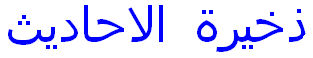 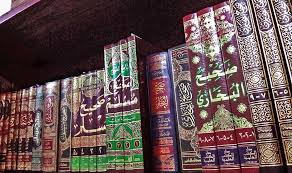 সংকলন: আবু কাব আনীসুর রহমান বিন আব্দুল কুদ্দুস					দোসরা এডিশন	09 রমাযান 1437, 15-06-2016		wemwgjøvwni ingvwbi inxgreadhadith.weebly.com, abukab.weebly.comফিহরিস্তিইনডেক্সপেশ কালামআলহামদু লিল্লাহ। আসসালাতু ওয়াস সালামু আলা রসূলিল্লাহ। একজন মুসলিমকে দীন পালনের জন্য কুরআন জানতে হবে এবং হাদীস জানতে হবে। কোন আমল করতে হলে পড়ে হোক আর শুনে হোক নিশ্চিত হতে হবে যে সে আমলের বিষয়ে কুরআন ও হাদীসে কী নির্দেশনা আছে। কারণ প্রচলিত আমল হলেই যে তা কুরআন ও হাদীসে নির্দেশিত এমন নাও হতে পারে। কেউ কোন হাদীস বললেও তা আসলে হাদীস নাও হতে পারে। অনেক সময় অসাবধান বা মূর্খ লোকেরা কোন সাহাবীর কথাকে বা কোন বাদশাহর কথাকে বা অন্য ধর্মগ্রন্থের কথাকে এমন কি নাসিরুদ্দীন হোজার কথাকেও নবীর কথা বলে প্রচার করে থাকে। তাই ঈমানদারের দায়িত্ব যাচাই করে দেখা। সুন্নত ছাড়া ইসলাম চর্চা করা যায় না। যেমন কুরআনে সলাতের আদেশ আছে; কিন্তু সলাত আদায়ের বিস্তারিত পদ্ধতি কুরআনে বলা হয় নি। কুরআনের অনেক আয়াত অছে যার একাধিক মানে করা যায় বা যার মানে অনেকে বিকৃতও করেছে। এক্ষেত্রে ঠিক অর্থ বুঝতে হলে হাদীস পড়তে হবে। যেমন, কুরআনে ‘রাত অবধি সওম পূরা করতে’ আদেশ করা হয়েছে। কিন্তু দিবসের শুরু কখন, রাতের শুরু কখন? সওমের শুরু কখন, সওমের শেষ কখন – তা বিভিন্ন দেশের মানূষ বিভিন্ন রকম মনে করতে পারেন। কারণ ফজর ও মাগরিব এ দুটি সময়কে কেউ দিবস বলবেন কেউ রাত বলবেন।  ইসলামে দিবসের শুরু সুরুজ উদয় হলে এবং রাতের শুরু ইশা শুরু হলে। ফজরের সালাতকে রাতের সালাত গণ্য করা হয় (জখীরা-174) এবং মাগরিব সালাতকে দিবসের বিতর বলা হয়। (জখীরা-128)কিন্তু সওম শুরু হয় সুরুজ উদয়ের অনেক আগে যখন ফজর হয় যার মানে তখন পূব আকাশে দিবস আর পশ্চিম আকাশে রাত। একইভাবে ইফতার হবে যখন পূব আকাশে রাত আর পশ্চিম আকাশে দিবস। (জখীরা-182)     কিছু লোক বলে, তারা শুধু কুরআন মানেন, হাদীস মানেন না। তাদেরকে বলা হচ্ছে: নবী (স.)-এর সুন্নতকে মানার আদেশ কুরআনের মধ্যেই বলা আছে। আল্লাহ কুরআনের মধ্যে বলেন, বলে দাও, ‘যদি তোমরা আল্লাহকে ভালবাস, তবে আমার অনুসরণ কর, আল্লাহ তোমাদেরকে ভালবাসবেন এবং তোমাদের গুনাহ ক্ষমা করবেন, আল্লাহ অতি ক্ষমাশীল, পরম দয়ালু’। (কুর. 3:31)মা আতাকুমুর রসূলু ফাখুযুহু। ওয়া মা নাহাকুম আনহু ফানতাহু।/রসূল তোমাদেরকে যা দেয় তা গ্রহণ কর, আর তোমাদেরকে যা থেকে নিষেধ করে তা থেকে বিরত থাক। (কুর. 59:7)আতিউল্লাহা ওয়া আতিয়ুর রসুলা/ আল্লাহর আনুগত্য কর ও রসূলের আনুগত্য কর। (কুরআনে পাঁচবার 4:59, 5:92, 24:54, 47:33, 64:12)আতিউল্লাহা ওয়ারসুলা/ আল্লাহর ও রসূলের আনুগত্য কর। (কুরআনে দুইবার 3:32, 3:132)আতিউল্লাহা ওয়া রসুলাহু/ আল্লাহ ও তাঁর রসূলের আনুগত্য কর। (কুরআনে চারবার 8:1, 8:20, 8:46, 58:13)মাত্র এক জায়গায় আল্লাহ বলেন, আতিউল্লাহা ওয়া আতিয়ুর রসুলা ওয়া উলিল আমরি মিনকুম ফা ইন তানা যা'তুম ফী শাইয়িন্ ফারুদ্দুহু ইলাল্লাহি ওয়াররসূলি ইন কুনতুম তু'মিনুনা বিল্লাহি ওয়াল ইয়াওমিল আখিরি, যা'লিকা খাইরুন ওয়া আহসানু তা'ওয়ীলা/ তোমরা আল্লাহর অনুগত হও এবং রসূলের অনুগত হও এবং তোমাদের মধ্যকার কর্তৃস্থানীয় ব্যক্তিগণের; যদি কোন বিষয়ে তোমাদের মধ্যে মতভেদ ঘটে, তাহলে সেই বিষয়কে আল্লাহ এবং রসূলের (নির্দেশের) দিকে ফিরিয়ে দাও যদি তোমরা আল্লাহ এবং আখিরাত দিবসে ঈমান এনে থাক; এটাই উত্তম এবং সুন্দরতম মর্মকথা। (কুর. 4:59) উলুল আমর (কর্তৃস্থানীয় ব্যক্তিগণ) বলতে পিতা-মাতা, শিক্ষক, প্রশাসক ও ধর্মীয় নেতা বুঝায়। উলুল আমরের আনুগত্য শর্তসাপেক্ষ। তাদের নির্দেশ আল্লাহ এবং রসূলের নির্দেশের বিরোধী না হলে মানতে হবে; কিন্তু যদি তা কুরআন ও সুন্নাহর বিরোধী হয় তখন মুসলিম সমাজের কিছু লোক তাদের নির্দেশ মেনে নেবে, কিছু লোক মেনে নেবে না। ফলে মুসলিম সমাজে মতভেদ হবে। ঐ সময় সেই বিষয়কে আল্লাহ এবং রসূলের নির্দেশের দিকে ফিরিয়ে দিতে হবে। আল্লাহ বলেন, কিন্তু না, তোমার পালনকর্তার শপথ! তারা ঈমানদার হবে না, যবতক না তারা তাদের বিবাদের মীমাংসার ভার তোমার উপর ন্যস্ত না করে, এরপর তুমি যে কাযিয়তি করলে সে ব্যাপারে তাদের মনে যেন কোন দ্বিধা থাকে, আর তারা তার সামনে নিজেদেরকে পূর্ণরূপে সমর্পণ করে। (4: 65)আল্লাহ বলেন, যারা তার আদেশের বিরুদ্ধাচরণ করে তারা সতর্ক হোক যে, তাদের উপর ফিতনা নেমে আসবে কিংবা তাদের উপর নেমে আসবে ভয়াবহ আযাব। (24:63)সকল সৎকাজ হতে হবে নবী (স.)-এর তরীকায়। ইমাম ফজরে তিন রাকাত পড়ালে কি আপনারা তার একতেদা করবেন? ভুল ধরিয়ে দেবেন। ইচ্ছাকৃত করতে থাকলে সরিয়ে দেবেন। অতএব জানতে হবে মুহম্মদ (স.)-এর পথ কোনটি? এজন্য এলেম তলব করতে হবে। রসূল (স.) বলেছেন, আমার তরফ থেকে তাবলীগ কর, যদিও তা একটি আয়াত হয়। (বুখারী) রসূল (স.) বলেছেন, যে আমার নামে এমন কথা বলবে যা আমি বলি নি, সে যেন নিজের ঠিকানা জাহান্নামে নির্ধারণ করেছে। (বুখারী)আবু বকর (রা.) বলেন, “আমি এমন কিছুই তরক করব না যা রসূল (স.) আমল করতেন। বরং আমি আমল করব। আমি ভয় পাই যে যদি আমি কিছু তরক করি তবে আমি গোমরাহ হব।  ইমাম আওযায়ী (রহ.) বলেন, “যখন তোমার কাছে রসূল (স.) থেকে কোন হাদীস পৌঁছানো হবে তখন তা ছাড়া অন্য কিছু বলা থেকে নিজেকে সামলে রাখবে। (বায়হাকী) ইমাম আবু হানীফা (রহ.) বলেন, যখন হাদীস সহীহ ছাবেত হয় তখন সেটাই আমার মাযহাব হয়। (মীযানুল এতেদাল, শারানী)ইমাম ছুয়ুতী (রহ.) (ম. 911 হি.) বলেন, জানা উচিত যে, নবী (স.)-এর হাদীস, সেটা কাজ হোক বা কথা হোক, তাতে হাদীস সহীহ হওয়ার শর্তসমূহ বর্তমান থাকা সত্ত্বেও সেটাকে যদি কেউ শরীআতের দলীল হওয়াতে অস্বীকার করে তাহলে সে কাফির হয়ে যাবে এবং ইসলামের সীমানার বাইরের বলে হিসাব করা হবে। ইহুদী, নাসারা বা কাফিরদের যে কোন দলের সাথে আল্লাহ ইচ্ছা করেন তার হাশর করাবেন। (মিফতাহুল জান্নাহ, ছুয়ুতী)এমন কোন কথা বলার সুযোগ নেই যে কেউ বলবে, আমি শুধু আলীর রেওয়ায়েত মানব, আবু বকর ও আয়িশার রেওয়ায়েত মানব না (যেমনটা শিআরা বলে), অথবা কেউ বলবে যে আমি শুধু মক্কা-মদীনার সাহাবীর হাদীস মানব - বেদুঈন সাহাবীর হাদীস মানব না (যেমন কেউ বলেছেন- ওয়ায়েল বেদুইন সাহাবী তিনি শরীআত বোঝেন না), অথবা কেউ বলবে শুধু বুখারীর হাদীস মানব বা শুধু তিরমিযীর হাদীস মানব। এমন বললে তা বিরাট ভুল হবে। যদি কোন হাদীস সত্যবাদী রাবীদের দ্বারা অবিচ্ছিন্ন সূত্রে বর্ণিত হয়ে থাকে আর তা মনসুখ হওয়ার প্রমাণ না থাকে তা হলে তা মানতেই হবে সে হাদীস বুখারী বলুন বা বায়হাকী বলুন বা বাযযার বা অন্য যে কেউ বলুন। অন্যদিকে সহীহ হাদীসের বিপরীতে কোন সাহাবী, তাবেয়ী, মুফতীর রায় মানা যাবে না। সাহাবী, তাবেয়ী বা মুফতীদের কোন সহীহ হাদীস আমল না করার বিভিন্ন রকম ব্যক্তিগত ওজর থাকতে পারে। যেমন ইবনে উমর এমন হাদীস মানতে আদেশ করেছেন যা তিনি নিজেই স্বাস্থ্যগত কারণে আমল করতে পারতেন না। (জখীরা-52)আবু বকর (রা.) হাদীস জানার পরে তার ফতোয়া বদলেছেন। (জখীরা-51) উমার হাদীস জানার পরে তার ফতোয়া বদলেছেন। (জখীরা-56, 57, 269) যদি আবু বকর, উমার ফতোয়া বদলাতে পারেন, তাহলে সহীহ হাদীস প্রাপ্তিতে আবু হানীফা, মালিক, শাফিয়ী, আহমদ, বুখারী, দাউদ যাহেরীর ফতোয়া বদলানোই উচিত।  ইমাম ছুয়ুতী (রহ.) বলেন, এটা বলা ওয়াজিব যে এমন হরেক লোক যে রসূল (স.) ব্যতীত অন্য কোন ইমামের দিকে নিজেকে সম্বন্ধিত করে এবং এই সম্বন্ধকরণের উপর সে দোস্তী ও দুশমনী পোষণ করে, তাহলে সে বিদআতী এবং সুন্নত ও জামাআত থেকে খারিজ; এই সম্বন্ধ উসুলে হোক বা ফুরূতে(শাখায়) হোক।(কানযুল মাদফুন, ছুয়ুতী, পৃ.159)এলেমকে কিতাবে বন্দী কর (জখীরা-44) - এই হাদীসের প্রতিপালনার্থে আমি হাদীসের একটি মুনতাখাব লিখতে এরাদা করেছি আমার নিজের জন্য, আমার সাহেবা, বেটী ও বেটার জন্য। ইনশা আল্লাহ, অন্যরাও এ থেকে ফায়িদা পাবেন।     জখীরা মানে সম্ভার, ভাণ্ডার এবং গুপ্তধন। এ নামের কারণ এ নয় যে এখানে বেশি সংখ্যক হাদীস আছে। বরং এর কারণ এখানে এমন অনেক হাদীস আছে যা সহীহাইন, জামি তিরমিযী, সুনানে আবু দাউদ, সুনানে নাছায়ী ইত্যাদি কিতাবে থাকলেও মানুষের নজরে কম পড়ে বা কম আলোচিত হয়। এছাড়া মুয়াত্তা, মুসনাদে আহমদ, সুনানে দারিমী, মুজাম আওসাত (তাবারানী), সুনানে বায়হাকী, মুস্তাদরাক হাকিম, আবু ইয়ালা ও আরও কয়টি কিতাব থেকেও কিছু যরুরী হাদীস নিয়েছি। যেমন পাচ ওয়াক্ত সলাতে রাকআত সংখ্যা বিষয়ক হাদীস নিয়েছি আহমদ থেকে (জখীরা 128)। পাচ ওয়াক্ত সলাতের সময় নির্ধারণ বিষয়ক হাদীস নিয়েছি আবু দাউদ ও নাছায়ী থেকে (জখীরা 123, 124)। মুসাফাহা বিষয়ক হাদীস নিয়েছি তাবারানী থেকে। (জখীরা 307)বেশি জানার জন্য পাঠকদের জন্য ইমাম বারবাহারীর শরহুস সুন্নাহ, আছকালানীর বুলুগুল মারাম পড়া যরুরী। এরপর সম্ভব হলে সহীহাইন, সুনানে আবু দাউদ, সুনানে দারিমী ও হাদীসের অন্যান্য মৌলিক কিতাব পড়া উচিত। সহীহ মুসলিমের ভূমিকা এবং সুনানে দারিমীর ভূমিকা খুবই উপকারী। ফাযায়েল বিষয়ে নাছায়ীর ফাযায়িলুল কুরআন, আমালুল য়াওমি ওয়াল লাইলাহ এবং যিয়া মাকদিসীর ফাযায়িলুল আমাল পড়তে সুপারিশ করব।এই কিতাবে লিখিত সকল হাদীসকেই আমি মামুল বিহি বা আমলযোগ্য মনে করি। কোন কোন বিষয়ে ভিন্ন হাদীস থাকলে তার সবগুলিই বা যে কোনটি আমল করা যায়। শায়খুল হাদীস আব্দুল আযীয নুরিস্তানী বলেন, সালাতে উচু আওয়াযে ও নীরবে দোনো তরীকায় বিসমিল্লাহ পড়ার হাদীস সহীহ সনদে বর্ণিত হয়েছে। অতএব দোনো তরীকার উপর আমল করা উচিত। (কিতাব সল্লু কামা রআইতুমূনী উসল্লী, করাচী) নাযীর হুসাইন দেহলভী বলেন, রফয়ে য়াদাইন করা ও না করা দুইটিই রেওয়ায়েতে এসেছে। (ফাতাওয়া নাযীরিয়্যাহ) ইমাম মুসলিম (রহ.) বলেন, পৃথিবীতে নির্ভরযোগ্য ও আস্থাশীল বর্ণনাকারীদের বর্ণিত অসংখ্য নির্ভুল সহীহ হাদীসের বিরাট ভান্ডার আমাদের সামনে বিদ্যমান থাকতে কোনক্রমেই যঈফ হাদীস গ্রহণের দরকার পড়ে না। তবে আমি কয়েকটি যঈফ হাদীস এ কিতাবে রেখেছি যা সহীহ হাদীসে বর্ণিত বিষয়কে আরো শক্তিশালী করে। যেমন- জখীরা 159 সংখ্যক হাদীস এনেছি জখীরা 158 সংখ্যক হাদীসের সমর্থনে। এই কিতাব সংকলনে হাদীসের সহীহ-যঈফ নির্ণয়ের ব্যাপারে প্রাচীণ মুহাদ্দিসগণের গবেষণালব্ধ মতের উপর নির্ভর করা হয়েছে। তবে রেফারেন্স ভুল থাকতে পারে, তাহকীক ভুল হতে পারে, টাইপিং ভুল হতে পারে। কিছু পাঠকের সদয় পরামর্শে কিছু ভুল সংশোধন করাও হয়েছে। পাঠক ভাইবোন আরো ভুল জানতে পারলে ভুল ত্যাগ করে সঠিক বিষয়ের উপর আমল করবেন।  খাকসার আবু কাব আনীসুর রহমানঈমান বিল্লাহ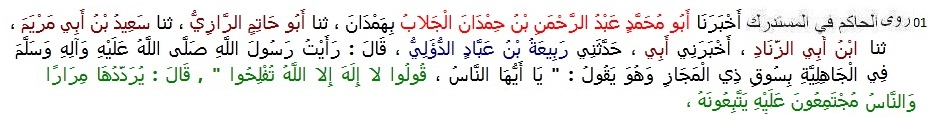 1  হাকিম রেওয়ায়েত করেছেন ........ রবিআহ বিন আব্বাদ দায়লী (রা.) বলেন, আমি নবী (সল্লাল্লাহু আলাইহি ওয়া সাল্লাম)কে যুল-মাযাজ বাজারে দেখলাম। তিনি বলেন, হে মানুষ, তোমরা বল, আল্লাহ ছাড়া উপাস্য নেই; তোমরা সফল হবে। লোকেরা তাকে ঘিরে ছিল। (আরও: ইবনে হিব্বান, দারাকুতনী; হাকিম, ইবনে হিব্বান, যাহাবীসহ মুহাদ্দিসগণ হাদীসটিকে সহীহ বলেছেন। হাদীসটি সবচেয়ে বেশি উদ্ধৃত হাদীসের একটি।)     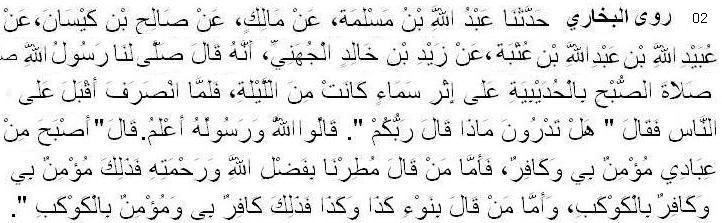 2  বুখারী রেওয়ায়েত করেছেন ... ..... যায়দ ইবন খালিদ জুহানী (রা.) বলেন, আল্লাহর রসূল (স.) হুদায়বিয়াতে আমাদের সঙ্গে ফজরের সালাত আদায় করেন। তখন রাত্রিতে কিছু বৃষ্টি হওয়ার চিহ্ন বাকী ছিল। সালাত শেষে তিনি লোকদের বললেন, তোমরা কি জান, তোমাদের রব কি বলেছেন? আল্লাহ বলেছেন, ফজরের সময় আমার কিছু বান্দা ঈমানদার এবং কিছু সংখ্যক কাফির হয়ে গেছে। যারা বলেছে, আমরা আল্লাহর রহমতে পানি পেয়েছি, তারা তারা আমার প্রতি বিশ্বাসী এবং তারকার প্রতি অবিশ্বাসী। অন্যদিকে যারা বলেছে, অমুক অমুক তারকার কারণে পানি পেয়েছি তারা আমার অস্বীকারকারী এবং তারকার প্রতি বিশ্বাসী। (আরও: মুসলিম, নাছায়ী)   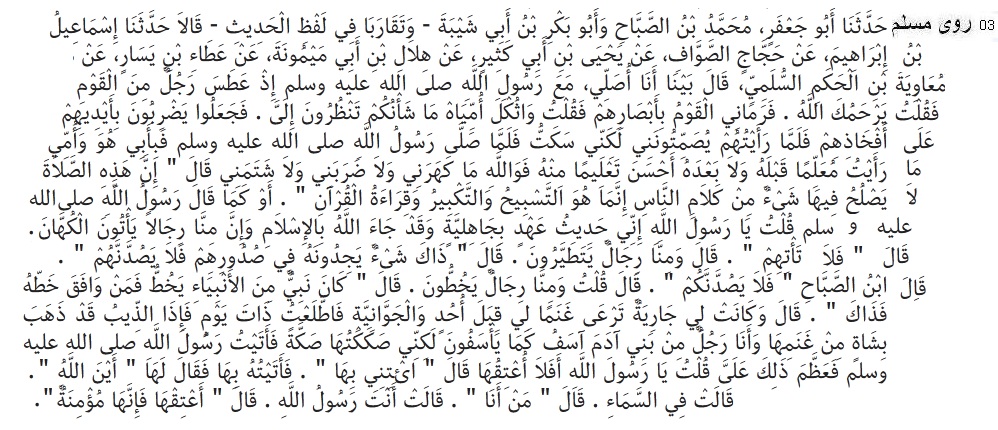 3  মুসলিম রেওয়ায়েত করেছেন .......  মুআবিয়া ইবনুল হাকাম সুলামী (রা.) থেকে; তিনি বলেন, আমি রসুল (স.)-এর সঙ্গে সালাত পড়েছিলাম। ইত্তবসরে আমাদের মধ্যে একজন হাঁচি দিল। আমি ইয়ারহামুকাল্লহ বললাম। তখন লোকেরা আমার দিকে আড় চোখে দেখতে লাগল। আমি বললাম, আমার মায়ের পূত্র বিয়োগ হোক। তোমরা আমার প্রতি তাকাচ্ছ কেন? তখন তারা তাদের উরুর উপর হাত চাপড়াতে লাগল। আমি যখন বুঝতে পারলাম যে, তারা আমাকে চুপ করাতে চাচ্ছে, তখন আমি চুপ হয়ে গেলাম। রসুলুল্লাহ (স.) সালাত শেষ করলেন, আমার মাতা-পিতা তাঁর জন্য কুরবান হোক! আমি তার মত এত সুন্দর করে শিক্ষা দিতে পূর্বেও কাউকে দেখিনি, তারপরেও কাউকে দেখিনি। আল্লাহর কসম! তিনি আমাকে ধমক দিলেন না, মারলেন না, গালিও দিলেন না। বরং বললেন, সালাত কথা কথা বলা ঠিক না। বরং তা হচ্ছে- তাসবীহ, তাকবীর ও কুরআন পাঠের জন্য।আমি বললাম, হে রসুলুল্লাহ! জাহিলী যুগ গত হয়েছে, বেশী দিন হয়নি, এইতো ইসলাম এসেছে আমাদের কেউ কেউ তো গনকদের কাছে আসা যাওয়া করে। তিনি বললেন, তুমি তাদের কাছে যেওনা। আমি ফের বললাম, আমাদের কেউ কেউ তো শুভ ও অশূভ লক্ষণের অনুকরণ করে। তিনি বললেন, এটি তাদের মনগড়া বিষয়। এটি যেন তাদেরকে (কোন ভাল কাজ করতে) বাধা না দেয়। আমি বললাম, আমাদের মধ্যে কিছু লোক রেখা অঙ্কন করে, তিনি বললেন, একজন নবী রেখা অঙ্কন করতেন। যার রেখা সেই নবীর রেখার সঙ্গে সামঞ্জস্যশীল হবে তারটা ঠিক হবে।(বর্ণনাকারী মুআবিয়া বলেন) আমার একটি দাসী ছিল। সে উহুদ ও জাওয়ানিয়ায় আমার ছাগল চরাত। একদিন আমি সেখানে হাযির হয়ে দেখি, একটি একটি বাঘ এসে একটি ছাগল নিয়ে গেল। যেহেতু আমিও মানুষ, সেহেতু অন্যান্য মানুষের মত আমারও রাগ এসে গেল। আমি তাকে একটি চড় দিলাম। তারপর আমি রসুলুল্লাহ (স.)-এর কাছে এলাম। তিনি আমার এই কাজকে অত্যন্ত অপছন্দ করলেন। আমি বললাম, হে রসুলাল্লাহ! আমি কি তাকে আযাদ করব? তিনি বললেন, তাকে আমার কাছে আনো। আমি তাকে তার কাছে আনলাম। তিনি তাকে সওয়াল করলেন, আল্লাহ কোথায় আছেন? সে বলল, আসমানে। তিনি বললেন, আমি কে? সে বলল, আপনি আল্লাহর রসুল। তখন তিনি বললেন, ওকে আযাদ করে দাও। কারণ সে মু'মিনা। (মুসলিম 1088; আরও: শাফিয়ীর রিসালাহ, মুয়াত্তা, নাছায়ী 1219, আবিু দাউদ 862) 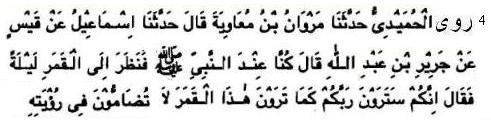 4   হুমাইদী রেওয়ায়েত করেছেন .................... জরীর (রা:) থেকে: নবী (স.) বলেন: “যেভাবে তোমরা ঐ চাঁদকে দেখছ সেভাবে তোমরা তোমাদের পালনকর্তাকে দেখবে। এর জন্য তোমাদেরকে কোন ভিড়ের সম্মুখীন হতে হবে না।” (আরও সহীহ বুখারী)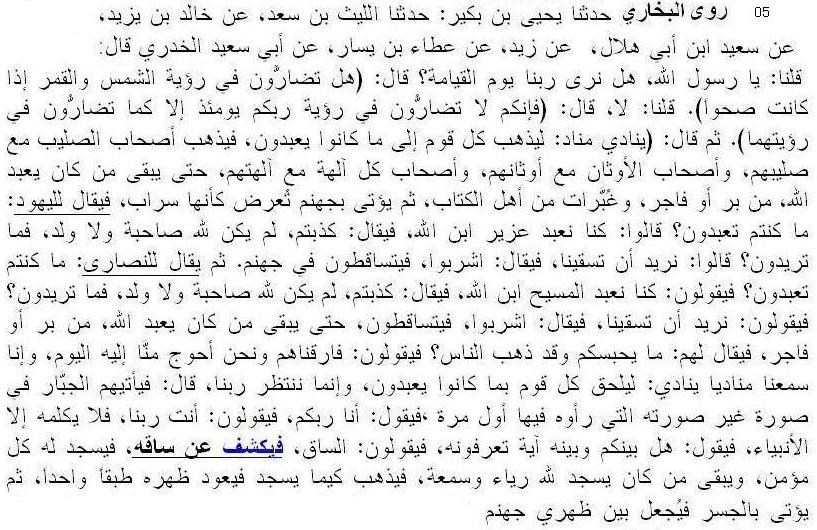 5 বুখারী রেওয়ায়েত করেছেন .... আবূ সাঈদ খুদরী থেকে; তিনি বলেন, সাহাবীগণ রসুল (ছ.)-কে বলেছিলেন, হে আল্লাহর রসুল! কিয়ামত দিবসে আমরা কি আমাদের রবকে দেখতে পাব? রসুল বললেন, হ্যাঁ। তিনি বললেন, দুপূরে মেঘমুক্ত আকাশে সূর্য দেখতে কি তোমাদের ধাক্কাধাক্কি হয়? তারা বললেন, হে আল্লাহর রসুল! না, হয় না। নবী বললেন, তেমনভাবে কিয়ামত দিবসে তোমাদের রবকে দেখতে কোন বাধা থাকবে না। এক ঘোষনাকারী ঘোষণা দিবে, “যে যার উপাসনা করতে, সে আজ তার অনুসরণ করুক”। তখন যারা আল্লাহ ছাড়া অন্য মূর্তি ও পাথরের উপাসনা করত, তারা সকলে জাহান্নামে নিক্ষিপ্ত হবে। সৎ বা অসৎ যারা আল্লাহর ইবাদত করত, তারাই বাকী থাকবে এবং কিতাবীদের যারা মূর্তি ও পাথরের উপাসক ছিল না তারাও বাকি থাকবে। এরপর ইহুদীদেরকে ডেকে বলা হবে, তোমরা কার ইবাদত করতে? তারা বলবে, আল্লাহর বেটা উযায়েরের। তাদেরকে বলা হবে মিথ্যা বলছ। আল্লাহ কোন পত্নী বা সন্তান গ্রহণ করেননি। তোমরা কি চাও? তারা বলবে, হে আল্লাহ! আমাদের পিপাসা পেয়েছে। আমাদের পানি দিন। প্রার্থনা শুনে তাদেরকে ইশারা করে মরীচিকাময় জাহান্নামের দিকে জমায়েত করা হবে। এর একাংশ অন্য অংশকে গ্রাস করতে থাকবে। তারা এতে ঝাঁপিয়ে পড়বে। এরপর খৃষ্টানদেরকে ডাকা হবে, বলা হবে, তোমরা কার ইবাদত করতে? তারা বলবে, আল্লাহর বেটা মসীহের উপাসনা করতাম। বলা হবে, মিথ্যা বলছ। আল্লাহ কোন পত্নী বা সন্তান গ্রহণ করেননি। বলা হরে, এখন কি চাও? তারা বলবে, হে আমাদের রব! আমাদের পিপাসা পেয়েছে, আমাদেরকে পানি দিন। তখন তাদেরকেও ইশারা করে জাহান্নামের দিকে জমায়েত করা হবে। একে মরীচিকার মত মনে হবে। এর এক অংশ অন্য অংশকে গ্রাস করে নিবে। তারা তখন জাহান্নামে ঝাপিয়ে পড়তে থাকবে। শেষে মুমিনগণ, গুনাহগার হলেও, এক আল্লাহর উপাসক ছাড়া আর কেউ বাকী থাকবে না। তখন আল্লাহ জন্য তাদের কাছে দেখা দেবেন। বলবেন, সবই তাদের নিজ নিজ উপাস্যের অনুসরণ করে চলে গেছে, আর তোমরা কার অপেক্ষা করছ? তারা বলবে, হে আমাদের প্রভু! যেখানে আমরা বেশি মুখাপেক্ষী ছিলাম, সেই দুনিয়াতে আমরা অন্য মানুষ থেকে আলাদা থেকেছি এবং তাদের সঙ্গী হইনি। তখন আল্লাহ বলবেন, আমিই তোমাদের রব। মুমিনরা বলবে, “আমরা তোমার থেকে আল্লাহর কাছে আশ্রয় চাই - আল্লাহর সঙ্গে আমরা কিছুই শরীক করি না। একথা তারা দুই বা তিনবার বলবে। এমন কি কেউ কেউ অবাধ্য হবে। আল্লাহ বলবেন, আচ্ছা, তোমাদের কাছে এমন কোন নিদর্শন আছে যা দ্বারা তাকে তোমরা চিনতে পার? তারা বলবে, অবশ্যই আছে। এরপর “ছাক” (পায়ের গোছা) উন্মোচিত হবে, তখন পৃথিবীতে যারা স্বেচ্ছায় আল্লাহকে ছিজদা করত, তাদেরকে আল্লাহ ছিজদা করার অনুমতি দিবেন। আর যারা লোক দেখানো বা লোকভয়ে আল্লাহকে ছিজদা করত, সে মুহূর্তে তাদের মেরুদন্ড শক্ত ও অনমনীয় করে দেয়া হবে। যখনই তারা ছিজদা করতে ইচ্ছা করবে তখনই তারা চিত হয়ে পড়ে যাবে। তারপর তারা মাথা তুলবে। এর মধ্যে তারা আল্লাহকে প্রথমে যে আকৃতিতে দেখেছিল তা পরিবর্তিত হবে এবং তিনি তার আসল রুপে দেখা দেবেন। এরপর বলবেন, আমি তোমাদের রব, তারা বলবে, হ্যাঁ, আপনি আমাদের রব। তারপর জাহান্নামের উপর পূল স্থাপন করা হবে। (বুখারী 7001, আরও মুসলিম)      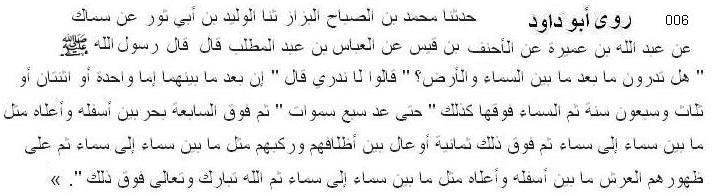 6  আবু দাউদ রেওয়ায়েত করেছেন ................. আব্বাছ (রা:) থেকে: রসূল (স.) বলেন, “সপ্তম আসমান ও আরশের মাঝে একটি সমুদ্র আছে যার ব্যবধান আসমান ও যমীনের মধ্যে ব্যবধান। আল্লাহ আছেন এরও উপরে। তবুও আদম সন্তানের কোন আমলই তার কাছে গোপন থাকে না|     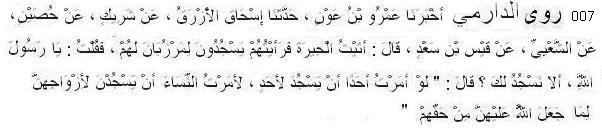 7  দারিমী রেওয়ায়েত করেছেন .............. কায়েছ বিন সাইদ (রা:) থেকে: রসূল (স.) বলেন, “যদি আমি কোন মানুষকে আদেশ করতাম আরেক ছিজদাহ করতে তবে আমি নারীদেরকে আদেশ করতাম তাদের স্বামীদেরকে ছিজদাহ করতে।  (আরও আহমদ: “মানুষের জন্য ঠিক নয় যে সে কোন মানুষকে ছিজদাহ করবে। যদি মানুষের জন্য কোন মানুষকে ছিজদাহ করা ঠিক হত তবে আমি নারীদেরকে আদেশ করতাম তাদের স্বামীদেরকে ছিজদাহ করতে।”)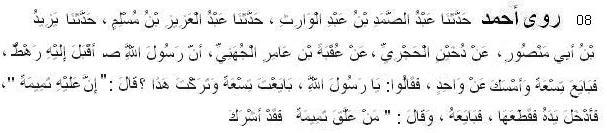 8    আহমদ  রেওয়ায়েত করেছেন ............. উকবা ইবনে আমির জুহানী (রা:) থেকে: রসূল (স.) এর কাছে একদল লোক বাইয়াত হতে এল। রসূল (স.) নয়জনের বাইয়াত করালেন এবং একজনের বাইয়াত করালেন না। তারা বলল, হে রসূলুল্লাহ, আপনি নয়জনের বাইয়াত করালেন এবং একজনের বাইয়াত করালেন না? তিনি বললেন “তার কাছে তামীমা আছে।” লোকটি তা ছিঁড়ে ফেলল। তখন রসূল (স.) তার বাইয়াত করালেন এবং বললেন, “যে তামীমা ঝুলালো সে শিরক করল।” (আরও: হাকিম; সহীহ)    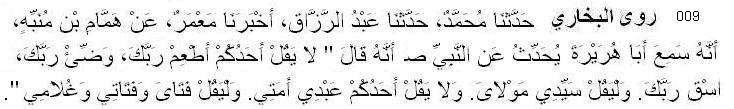 9    বুখারী  রেওয়ায়েত করেছেন ................. আবু হুরায়রা (রা:) থেকে: রসূল (স.) বলেন, “তোমাদের কেউ যেন না বলে তোমাদের রবকে খাবার দাও, তোমাদের রবকে ওযু করাও। বরং সে যেন বলে আমার সায়্যিদ, আমার মওলা। তোমাদের কেউ যেন না বলে আমার দাস, আমার দাসী। বরং সে যেন বলে আমার বেটা, আমার বেটী, আমার সেবক।” (সহীহ; আরও মুসলিম)     Cgvb wej AvwLivZ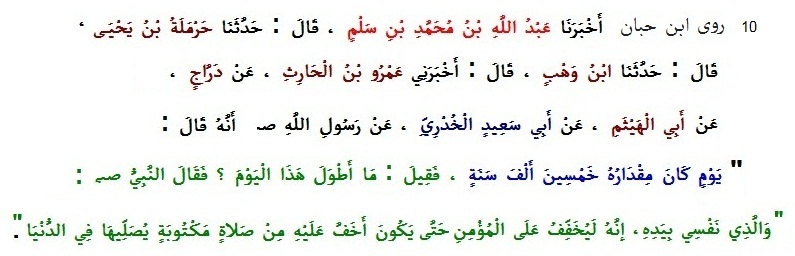 10   ইবনে হিব্বান রেওয়ায়েত করেছেন ................  আবু সাইদ খুদরী (রা:) থেকে: নবী (স:) বলেন, “কিয়ামত দিবস হবে ৫০,০০০ বছরের সমান।” বলা হল, কতই না লম্বা ঐ দিবস। নবী (স:) বলেন, “অবশ্যই ঈমানদারদের জন্য সেটা হালকা হবে, এমন কি তার জন্য একটি ফরজ সালাত পড়ার চেয়েও সহজ।” (সহীহ আরও  আহমদ যঈফ সনদে)  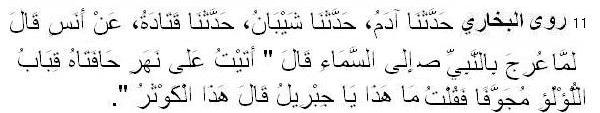 11     eyLvix  †iIqv‡qZ K‡i‡Qb .................  AvbvQ (iv) †_‡K, im~jyjøvn (m.) e‡jb, Òwgiv‡Ri iv‡Z Avwg RvbœvZ mdi Kwi| Avwg GKwU bni †`Ljvg hvi †`v‡bv cv‡k dvucv gy³vi M¤^yRmg~n mvRv‡bv Av‡Q| Avwg ejjvg, wReivBj! GUv Kx? wZwb ej‡jb, GUvB KvIQvi hv Avcbvi ieŸ Avcbv‡K w`‡q‡Qb|Ó (mnxn)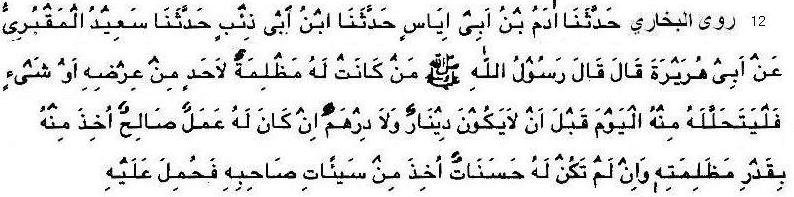 12  eyLvix †iIqv‡qZ K‡i‡Qb ............   Avey ûivqiv (iv) †_‡K, bex (m:) e‡jb, Ò†h †jvK Zvi fvB‡qi m¤§vbnvwb ev Ab¨ †Kvb e¨cv‡i hyjy‡gi Rb¨ `vqx †m †hb AvRB Zvi KvQ †_‡K gvd †P‡q †bq †mw`‡bi Av‡M ‡h w`b Zvi †Kvb `xbvi I w`invg _vK‡e bv| †m w`b Zvi †Kvb †bKx _vK‡j Zv †_‡K Zvi `v‡qi cwigvY †K‡U †`qv n‡e ? Avi Zvi †Kvb †bKx bv _vK‡j Zvi cÖwZc‡ÿi cvc n‡Z wKQz wb‡q Zvi Dci Pvwc‡q †`qv n‡e|Ó (AviI t ......  mnxn)  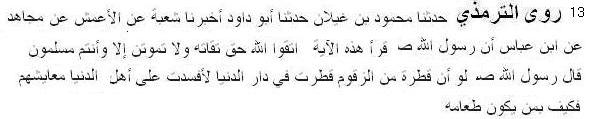 13   wZiwghx  †iIqv‡qZ K‡i‡Qb ....................   Be‡b AveŸvQ (iv) †_‡K, im~jyjøvn (m.) e‡jb, Òhw` hv°zg Mv‡Qi GK UzKiv `ywbqvi Dci c‡o Zvn‡j Zv `ywbqvevmxi Rxeb-RxweKv aŸsm K‡i †`‡e| AZGe Zvi Ae¯’v †Kgb n‡e hvi Lv`¨ GUvB n‡e|Ó (AviI - bvQvqx, Be‡b wneŸvb; mnxn)    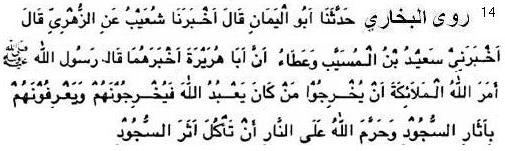 14   eyLvix †iIqv‡qZ K‡i‡Qb ....................   Avey ûivqiv (iv:) †_‡K ewY©Z, bex (m:) e‡jb, Ò†hme A½ w`‡q wQR`v †`qv nq Zv LvIqv Rvnvbœv‡gi Rb¨ nvivg|Ó (mnxn eyLvix)Cgvb wei wiQvjvZ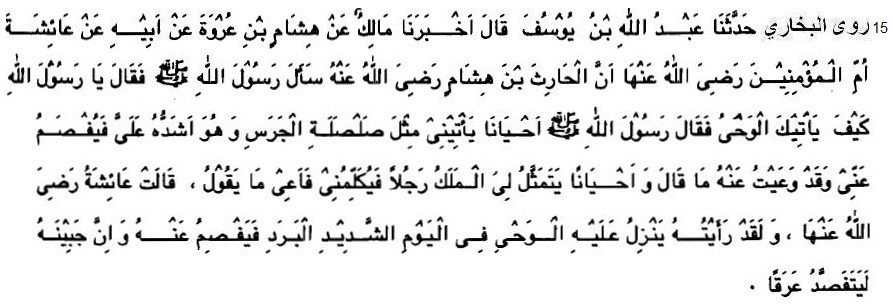 15   eyLvix †iIqv‡qZ K‡i‡Qb ......  Avwqkv (iv:) †_‡K, bex (m.)-†K ejv nj, Ò†n Avjøvni im~j! Avcbvi Kv‡Q Inx Kxfv‡e Av‡m?Ó Avjøvni im~j (m.) ej‡jb: ÒKLbI Av‡m N›Uvi k‡ãi gZ Ges †mUvB Avgvi Rb¨ me‡P‡q Kó`vqK| Zvici †mUv eÜ nq, wKš‘ Gi g‡a¨B Avwg AvqË Kwi hv ejv nq| Avevi KLbI †d‡ikZv Avgvi Kv‡Q Bbmv‡bi myi‡Z G‡m Avgvi mv‡_ K_v e‡jb|Ó    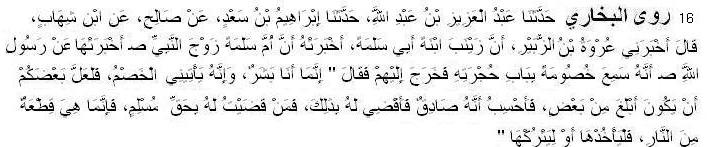 16   eyLvix †iIqv‡qZ K‡i‡Qb ................    D‡¤§ mvjvgv (iv) †_‡K, bex Kixg (mt) e‡jb, Ò†Zvgiv Avgvi Kv‡Q †Zvgv‡`i weev` Avih K‡i _vK| Aek¨B Avwg GKRb Bbmvb| m¤¢eZt †Zvgv‡`i g‡a¨ †KD †KD Ab¨‡`i †P‡q †ekx evKcUz| G Kvi‡Y hw` Avwg KvD‡K Zvi fvB‡qi nK †`B Z‡e †m †hb GUv bv †bq| KviY Avwg (nqZ) Zv‡K Rvnvbœv‡gi GKUv UzKiv Zz‡j w`‡qwQ|Ó  (AviI - bvQvqx, Avey `vD`; mnxn)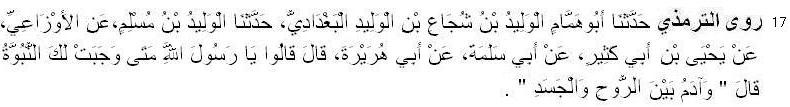 17  wZiwghx  †iIqv‡qZ K‡i‡Qb ..............  Avey ûivqiv (iv:) †_‡K, mvnvexMY ej‡jb, †n im~j ! KLb Avcbvi byeyIqvZ w¯’wZ jvf K‡i? bex (mt) e‡jb, ÒhLb Av`g (Avt) i~n I kix‡ii gv‡S wQ‡jb|Ó  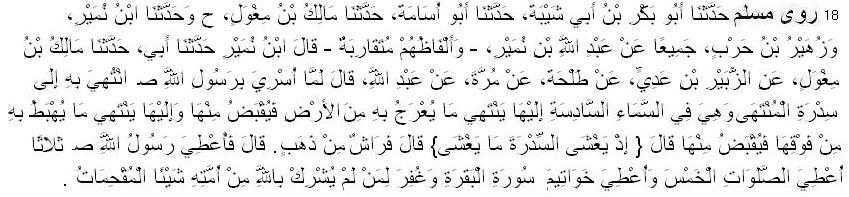 18    gymwjg †iIqv‡qZ K‡i‡Qb .............. Be‡b gvQD` (iv:) †_‡K, wZwb e‡jb, hLb bex (m.)-†K iv‡Zi mdi Kiv‡bv nq (A_©vr wgiv‡Ri iv‡Z) ZLb wZwb mßg Avmgv‡bi mxgvbvq Ôwm`ivZzj gybZvnvÕ ch©šÍ †cŠu‡Qb| Zv‡K wZbwU wRwbm †`qv nq - cvuP Iqv³ mvjvZ, m~iv evKvivi †kl Ask Ges Zvi D¤§‡Zi hviv wkK© K‡iwb Zv‡`i gv‡di †LvkLei| (AviI - Avng`, mnxn, bvQvqxi mybvb, bvQvqxi mybvb Kzeiv, wZiwghx)   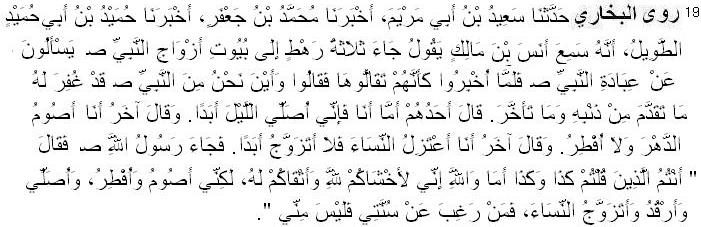 19   eyLvix †iIqv‡qZ K‡i‡Qb ................  AvbvQ (iv:) †_‡K, bex (m.) e‡j‡Qb: ÒAvwg wmqvg ivwL I wmqvg Qvwo| Avwg mvjvZ cwo Ges NygvBI| Avwg †g‡q‡`i‡K wbKvnI Kwi| ‡h Avgvi mybœ‡Zi cÖwZ wegyL †m Avgvi `‡ji bqÕÕ| (mnxn gymwjg, bvQvqx)    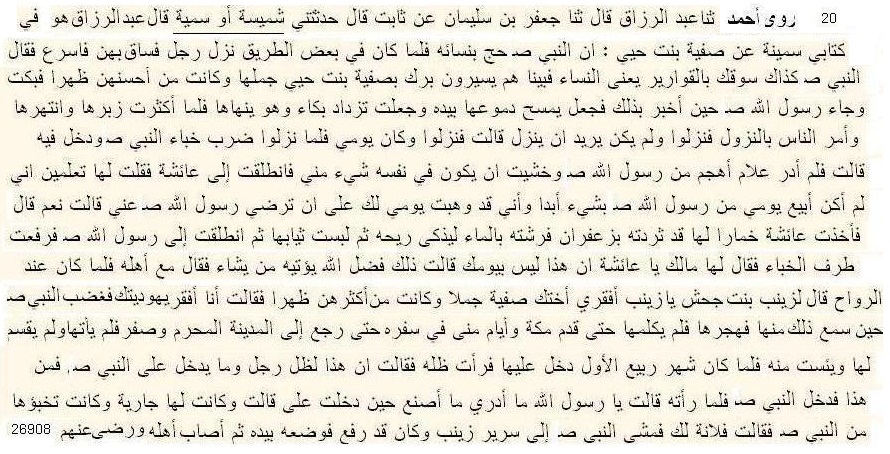 20  Avng` †iIqv‡qZ K‡i‡Qb ............    ........   mvwdq¨vn web‡Z ûBqvB (iv:) †_‡K, bex (mt) GK`v Zvi weweMYmn md‡i wQ‡jb| hqbve web‡Z Rvnk (ivt) mvwdq¨vn web‡Z ûBqvB (iv:)‡K Bû`x bvix ejvi Kvi‡Y bex (mt) Zvi Dci Amš‘ó nb| G Amš‘wó `yB gv‡mi †ewk ¯’vqx _v‡K Ges wZwb Zvi Kv‡Q hvZvqvZ eÜ iv‡Lb| hqbve (ivt) e‡jb, Avwg bex (mt)-Gi AvMgb †_‡K wbivk n‡q hvB| Ggb wK Avwg kq‡bi LvU mwi‡q wbB| iweDj AvIqvj gv‡m GKw`b wZwb Zvi Kv‡Q hvb| hqbve (ivt) bex (m.)-Gi Qvqv †`L‡Z cvb| wZwb ej‡jb, GwU Aek¨B cyiæl gvby‡li Qvqv| wKš‘ wZwb Z Avgvi Kv‡Q Av‡mb bv| Zvn‡i GUv Kvi Qvqv? Gici bex m. Zvi mvg‡b G‡jb| (AviI t Be‡b gvRvn, Avey `vD`; nv`xmwU nvmvb)  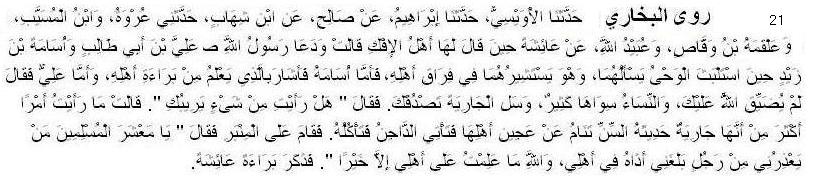 21  eyLvix †iIqv‡qZ K‡i‡Qb ................  gybvwdKiv GK`v Avwqkvn (ivt) m¤ú‡K© wg_¨v e`bvg w`‡qwQj| G NUbv m¤ú‡K© Avwqkvn (ivt) e‡jb, im~jyjøvn (mt) evixivn (ivt)‡K WvK‡jb Ges ej‡jb, †n evixivn! Zzwg Zvi KvQ †_‡K m‡›`nRbK wKQy †`‡LQ wK? evixivn (ivt) ej‡jb, whwb Avcbv‡K mZ¨mn cvwV‡q‡Qb, Zvi KQg! Avwg Ggb wKQz Zvi g‡a¨ †`wL wb hv †Mvcb Ki‡Z cvwi| Zvi g‡a¨ me‡P‡q †ewk hv †`‡LwQ Zv nj - wZwb GKRb Aí eq¯‹v evwjKv| wZwb KLbI Zuvi cwiev‡ii AvUvi Lvwgi †i‡L Nywg‡q co‡Zb| Avi QvM‡ji ev”Pv G‡m Zv †L‡q †djZ|Ó (AviI t  Avng`) 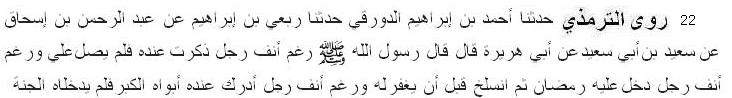 22  wZiwghx †iIqv‡qZ K‡i‡Qb ................  Avey ûivqiv (iv:) †_‡K, im~jyjøvn (m.) e‡j‡Qb, Ò†mB e¨w³i bvK aywj-gwjb †nvK hvi mvg‡b Avgvi bvg Bqv` Kiv nq A_P †m Avgvi Dci `iƒ` c‡o bv|Ó (AviI t wZiwghx, n. 3545; mnxn)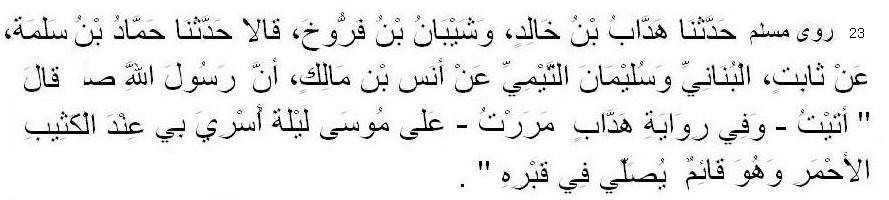 23    gymwjg †iIqv‡qZ K‡i‡Qb ................  AvbvQ (iv:) †_‡K, im~jyjøvn (m.) e‡j‡Qb, ÒhLb Avgv‡K iv‡Zi md‡i wb‡q hvIqv nq Avwg jvj Uxjvi Kv‡Q g~mv‡K AwZµg Kwi hLb wZwb Zvi Ke‡i mvjvZ cowQ‡jb|Ó (AviI t bvQvqx) 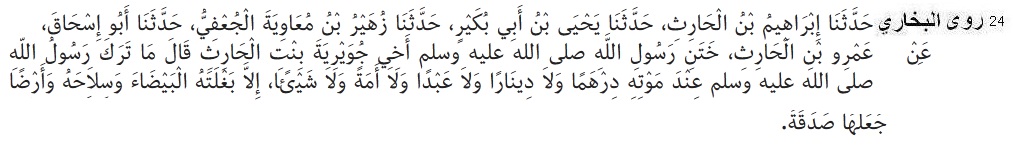 24  বুখারী রেওয়ায়েত করেছেন .......... রসূল (স.)-এর শ্যালক অর্থাৎ উম্মুল মুমিনীন জুওয়াইরিয়া বিনতুল হারিছের ভাই আমর ইবনুল হারিছ (রা.) থেকে; তিনি বলেন, “রসূলুল্লাহ (স.) তাঁর মওতের সময় তাঁর সাদা খচ্চরটি, তাঁর হাতিয়ার এবং সেই জমি যা তিনি সাদাকা করেছিলেন, তাছাড়া কোন দীনার বা দিরহাম, কোন দাস বা দাসী বা অন্য কোন জিনিস রেখে যাননি।” (বুখারী, ওসীয়ত অধ্যায়)  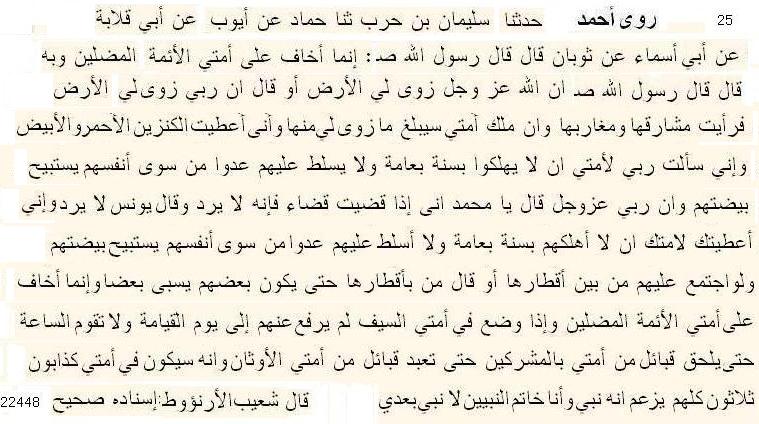 25 আহমদ রেওয়ায়েত করেছেন .......... ছাওবান (রা.) থেকে, রসূলুল্লাহ (স.) বলেছেন, নিশ্চয়ই আমি আমার উম্মাহ্‌র জন্য পথভ্রষ্ট ইমামমের ভয় করি। আর তিনি এ বিষয়ে বলেছেন, ............ আল্লাহ আমাকে লাল ও সাদা (দোনো) জাতি দান করেছেন। ................ নিশ্চয়ই আমি আমার উম্মাহ্‌র জন্য পথভ্রষ্ট ইমামের ভয় করি। যখন আমার উম্মাহ্‌র বিরুদ্ধে তলোয়ার উঠানো হবে, এটা তুলে নেওয়া হবে না কিয়ামত দিবস পর্যন্ত। ................... অচিরেই আমার উম্মতের মধ্যে ত্রিশজন মিথ্যুকের আবির্ভাব ঘটবে। প্রত্যেকেই নিজেকে নবী দাবি করবে অথচ আমিই সর্বশেষ নবী। আমার পরে আর কোন নবী নেই।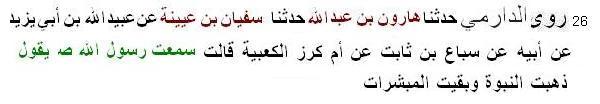 26  `v‡igx †iIqv‡qZ K‡i‡Qb ............. D‡¤§ Kzi&h KvÕweqv (iv:) †_‡K, im~j (m.) e‡jb, ÒbyeyIqvZ †kl n‡q †M‡Q, wKš‘ †LvkLei cÖvwß evKx Av‡Q|Ó (AviI t Be‡b gvRvn; mnxn)  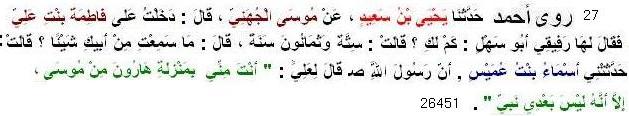 27  Avng` †iIqv‡qZ K‡i‡Qb ............... AvQgv web‡Z DgvBQ (ivt) †_‡K, bex (mt) Avjx (iv.) †K e‡jb, Ò†n Avjx, g~mv (Av.)-Gi Kv‡Q nviƒb (Av.)Gi †hgb Ae¯’vb wQj †Zvgvi Ae¯’vb Avgvi Kv‡Q †ZgbB wKš‘ Avgvi c‡i bex †bB|Ó (mnxn)      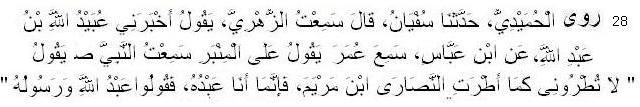 28 ûgvq`x †iIqv‡qZ K‡i‡Qb ............... Dgi (ivt) †_‡K, im~j (m.) e‡jb, ÒbvmvivMY †hgb Cmv Be‡b gvwiqvg‡K evwo‡q Zvixd K‡i‡Q, †mfv‡e Avgvi evwo‡q Zvixd Ki‡e bv| Avwg Zuvi ev›`v gvÎ| †Zvgiv ej‡e: Avjøvni ev›`v I Zuvi im~j|Ó (AviI t mnxn eyLvix)    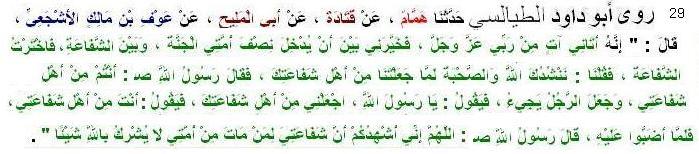 29  Avey `vD` Z¡vqvwjQx †iIqv‡qZ K‡i‡Qb ............... AvId Be‡b gvwjK (ivt) †_‡K, bex (m.) e‡jb: ÒAvgvi kvdvqvZ n‡e Zv‡`i Rb¨ hviv Avjøvni mv‡_ †Kvb wKQz‡K wkiK bv K‡i gviv hv‡e|Ó (AviI t  wZiwghx, Be‡b wneŸvb; mnxn)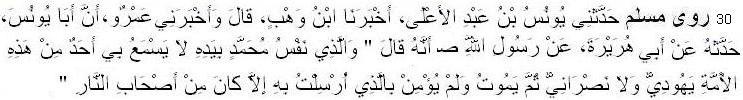 30  gymwjg †iIqv‡qZ K‡i‡Qb ............... Avey nyivqivn (ivt) †_‡K, im~j (m.) e‡jb, ÒG RvwZi Bqvû`x, bvmviv, †h †KD Avgvi K_v ïb‡e, Gici Avgv‡K hv-mn cvVv‡bv n‡q‡Q, Zvi Dci Cgvb bv G‡b gi‡e, †m Rvnvbœvgx|Ó (AviI t Avng`, mnxn)   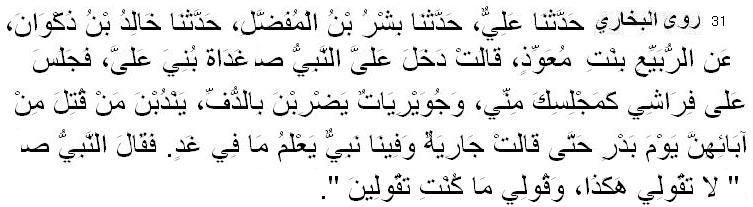 31  eyLvix †iIqv‡qZ K‡i‡Qb ............... iæevBwqÕ web‡Z gyIqvIwqh (iv.) †_‡K, wZwb e‡jb, ÒAvgvi DiQ (wbKvn Drme)-Gi mKv‡j im~j (m.) G‡jb Ges Avgvi Kv‡Q `yÕRb evwjKv Mvb MvBwQj| Zviv `yÕRb hv ejwQj Zvi g‡a¨ wQj, ÒAvgv‡`i g‡a¨ GKRb bex Av‡Qb whwb G‡jg iv‡Lb AvMvgxKvj Kx n‡e|Ó bex (m.) ej‡jb, ÒGK_v e‡jv bv| †KD G‡jg iv‡L bv AvMvgxKvj Kx n‡e Avjøvn e¨ZxZ|Ó (mnxn) 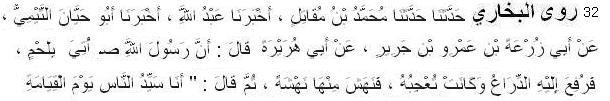 32   eyLvix †iIqv‡qZ K‡i‡Qb ............... Avey nyivqivn (iv:) †_‡K, bex (m.) e‡jb, ÒwKqvgZ w`e‡m Avwg ne Av`g mšÍvb‡`i mvwq¨`|Ó (AviI t Avng`, gymwjg)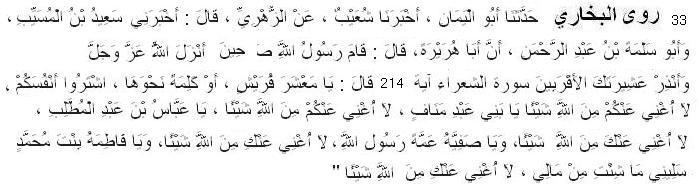 33  eyLvix †iIqv‡qZ K‡i‡Qb ............... Avey nyivqivn (iv:) †_‡K, bex (m.) e‡jb, Ò†n KzivBk Avjøvni Kv‡Q RIqvew`wn Kivi e¨vcv‡i Avwg †Zvgvi †Kvb DcKvi Ki‡Z cvie bv| †n eby Ave‡` gvbd, Avjøvni Kv‡Q RIqvew`wn Kivi e¨vcv‡i Avwg †Zvgvi †Kvb DcKvi Ki‡Z cvie bv| †n AveŸvQ web Ave`yj gyËvwje, Avjøvni Kv‡Q RIqvew`wn Kivi e¨vcv‡i Avwg †Zvgvi †Kvb DcKvi Ki‡Z cvie bv|  †n mvwdqv Avjøvni Kv‡Q RIqvew`wn Kivi e¨vcv‡i Avwg †Zvgvi †Kvb DcKvi Ki‡Z cvie bv||gyn¤§‡`i †eUx dvwZgv! Avgvi gvj †_‡K hv wKQz †P‡q bvI| wKš‘ Avjøvni Kv‡Q RIqvew`wn Kivi e¨vcv‡i Avwg †Zvgvi †Kvb DcKvi Ki‡Z cvie bv|Ó (AviI t gymwjg)ZvK¡`xi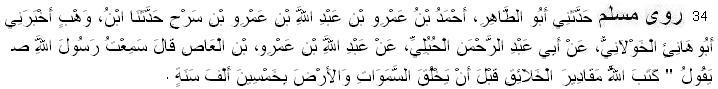 34 gymwjg †iIqv‡qZ K‡i‡Qb ............... Avãyjøvn Be‡b Avgi (iv:) †_‡K, im~jyjøvn (m.) e‡jb, ÒAvmgvbmg~n I hgxb cq`v Kivi cÂvk nvRvi eQi Av‡M Avjøvn gLjyKv‡Zi ZvK`xi wba©viY K‡ib|Ó (AviI t wZiwghx; mnxn)   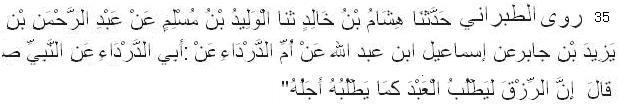 35 Zvevivbx †iIqv‡qZ K‡i‡Qb ............... Avey` `vi`v (iv:) †_‡K, im~jyjøvn (m.) e‡jb, ÒAek¨B wihK ev›`v‡K †mfv‡e Zje K‡i †hfv‡e gI‡Zi mgq Zv‡K Zje K‡i|Ó (Zvevivbxi gyRvg Kexi; nvmvb)   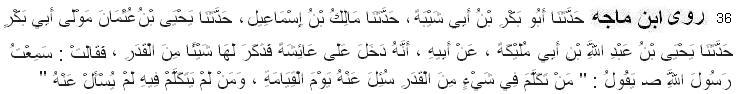 36 Be‡b gvRvn †iIqv‡qZ K‡i‡Qb ............... Avwqkvn (ivt) †_‡K, im~jyjøvn (m.) e‡jb, ÒZvK¡`xi m¤ú‡K© †KD weZ©K Ki‡j, wKqvgZ w`e‡m G e¨vcv‡i Zv‡K mIqvj Kiv n‡e|Ó     `xb‡K Lv‡jm ivLv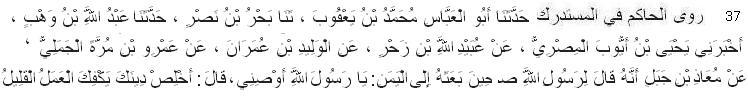 37  nvwKg †iIqv‡qZ K‡i‡Qb ............... gyAvh (iv) †_‡K, bex (m:) e‡jb, Ò†Zvgvi `xb‡K Lv‡jm ivL, Kg AvgjB †Zvgvi Rb¨ Kvdx n‡e|Ó   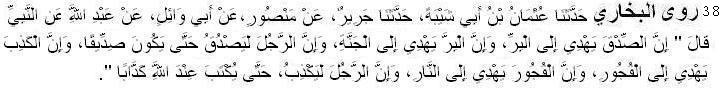 38   eyLvix †iIqv‡qZ K‡i‡Qb ...............  Be‡b gvQD` (iv) †_‡K, bex (m:) e‡jb, Ò†Zvgv‡`i Rb¨ mZ¨evw`Zv Ri~ix| KviY mZ¨evw`Zv mrKv‡Ri w`‡K wb‡q hvq Avi mrKvR Rvbœv‡Zi w`‡K wb‡q hvq| gvbyl eivei mZ¨K_v ej‡Z _vK‡j I mZ¨K_v ejvi PP©v Ki‡Z _vK‡j †m Avjøvni Kv‡Q wmÏxK (mZ¨ev`x) e‡j wjwLZ nq| †Zvgiv wg_¨v K_v ejv †_‡K †eu‡P _vK| wg_¨vevw`Zv cv‡ci w`‡K wb‡q hvq Avi cvc Rvnvbœv‡gi w`‡K wb‡q hvq| gvbyl eivei wg_¨v K_v ej‡Z _vK‡j I wg_¨vK_v ejvi PP©v Ki‡Z _vK‡j †m Avjøvni Kv‡Q Kvhhve (gnvwg_¨yK) e‡j wjwLZ nq|Ó (AviI t gymwjg, mnxn)  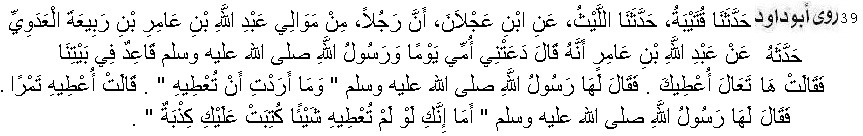 39 আবু দাউদ ........... আবদুল্লাহ ইবন আমির থেকে; তিনি বলেন, একদা আমার মা আমাকে ডাকেন, যখন রসূলুল্লাহ (স.) আমাদের ঘরে অবস্থান করছিলেন। আমার মা আমাকে বলেন, তুমি এখানে এসো, আমি তোমাকে দেব। তখন রসূলুল্লাহ তাকে জিজ্ঞাসা করেন, তুমি তাকে কি দিতে চাচ্ছ? তখন তিনি বলেন, আমি তাকে খেজুর দেব। রসূলুল্লাহ (স.) বলেন, তুমি যদি তাকে কিছু না দিতে, তবে তোমার জন্য একটা গুনাহ লেখা হত। (আরও আহমদ, হাদীসটি হাসান)  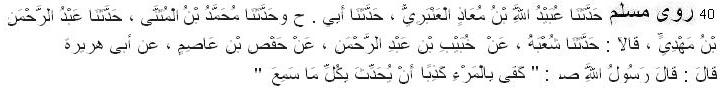 40  gymwjg †iIqv‡qZ K‡i‡Qb ............... Avey ûivqiv (iv:) †_‡K, bex (m.) e‡jb, Ò‡Kvb e¨w³i wg_¨vev`x nIqvi Rb¨ GUvB h‡_ó †h †m hZ K_vB †kv‡b Zv-B eY©bv K‡i|Ó (mnxn)  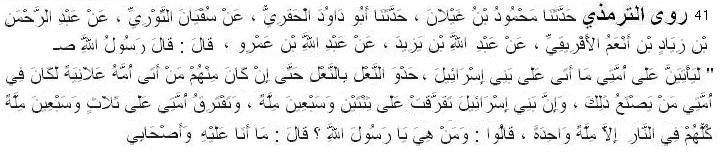 41  wZiwghx †iIqv‡qZ K‡i‡Qb ............... Avãyjøvn Be‡b Avgi (iv.) †_‡K, GKw`b im~jyjøvn (m.) mvnvex‡`i‡K gymwjg D¤§vni gZwe‡iva m¤ú‡K© mZK© K‡ib| mvnvexMY mIqvj Ki‡jb, ÒG‡ÿ‡Î †Kvb `j mwVK?Ó wZwb ej‡jb,ÒAvwg Ges Avgvi mvnvexMY hvi Dc‡i AvwQ|Ó (mnxn)G‡jg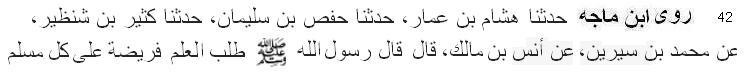 42  Be‡b gvRvn †iIqv‡qZ K‡i‡Qb ............... AvbvQ (iv:) †_‡K, bex (m.) e‡jb: ÒG‡jg Zje Kiv cÖ‡Z¨K gymwj‡gi Rb¨ dih|Ó (mnxn hw`I Gi †Kvb †Kvb mb` hCd|)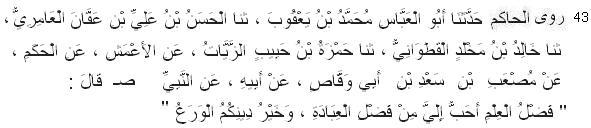 43  nvwKg †iIqv‡qZ K‡i‡Qb ............... QvÕ` web Avey Iqv°vছ(iv.) †_‡K, bex (ছ.) e‡jb: ÒG‡jg Bev`‡Zi †P‡q †ewk cQ›`bxq|Ó 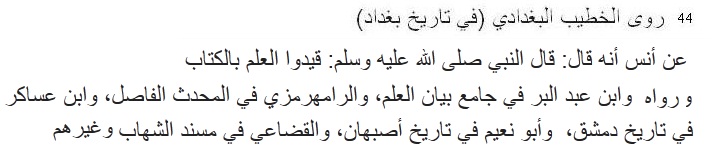 44  LZ¡xe evM`v`x †iIqv‡qZ K‡i‡Qb ............... AvbvQ (iv.) †_‡K, bex (ছ.) e‡jb: ÒG‡jg‡K wKZv‡e e›`x Ki|Ó (Zvix‡L evM`v‡`, mnxn)    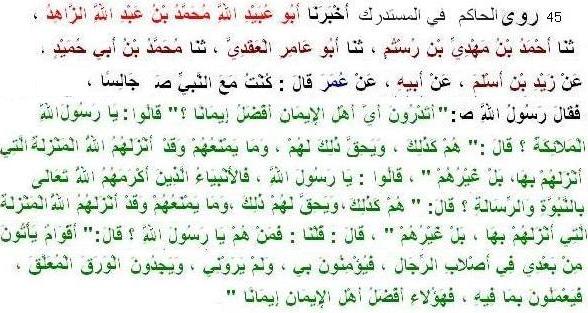 45  nvwKg †iIqv‡qZ K‡i‡Qb ............... Dgi (iv.) †_‡K, bex (ছ.) e‡jb, ÒAvdজj Cgvb`vi H †jv‡Kiv hviv †Zvgv‡`i c‡i Avm‡e, KvMR c‡o Avgv‡K bv †`‡L Cgvb Avb‡e|Ó 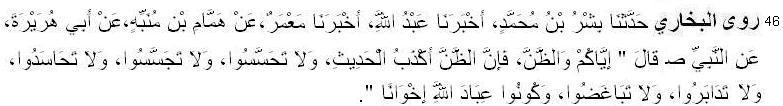 46  eyLvix †iIqv‡qZ K‡i‡Qb ............... Avey nyivqivn (iv.) †_‡K, bex (ছ.) e‡jb, Ò†Zvgiv Abygvb †_‡K †eu‡P _vK| KviY Zv (mg‡q) me‡P‡q ‡ewk wg_¨v K_v e‡j mve¨¯Í nq|Ó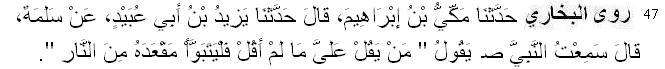 47  eyLvix †iIqv‡qZ K‡i‡Qb ............... mvjvgv Be‡b AvKIqv (iv:) †_‡K, bex (m.) e‡jb, Ò†h Avgvi bv‡g †Kvb K_v ej‡e hv Avwg ewjwb †m †hb Rvnvbœv‡g Zvi wVKvbv K‡i|Ó(mnxn)    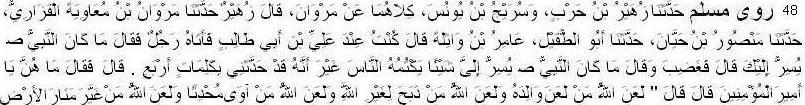 48  gymwjg †iIqv‡qZ K‡i‡Qb ............... GK †jvK Avjx (iv:)Gi Kv‡Q G‡m ejj, Òbex (m.) Avcbv‡K Kx †Mvcb Lei w`‡q‡Qb?Ó Avjx (iv:) Lye ‡Mvm¨v n‡q ej‡jb, Òbex (m.) ‡jvK‡`i †_‡K †Mvcb K‡i Avgv‡K wKQzB e‡jb wb|Ó Avjx (ivt) e‡jb, bex (m.) e‡jb: Ò†h we`AvZx‡K mvnvh¨ K‡i Zv‡K Avjøvn Awfkvc †`b|Ó (mnxn)  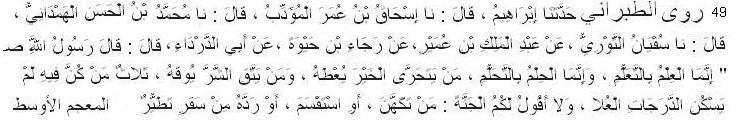 49 Z¡vevivbx †iIqv‡qZ K‡i‡Qb ............... Avey` `vi`v (iv.) †_‡K, bex (m.) e‡jb, ÒAek¨B G‡jg nvwmj nq wkÿvMÖn‡Yi Øviv|Ó (Z¡vevivbx gyRvg AvImv‡Z, AviI t LZxe evM`v`x; mb` nvmvb)  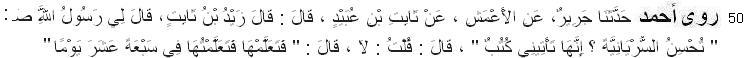 50 Avng` †iIqv‡qZ K‡i‡Qb ............... hv‡q` web QvweZ (iv.) †_‡K, bex  (mv.) ej‡jb, ÒZzwg wK wmwiqvb fvlv Rvb? GB fvlvq Avgvi Kv‡Q wPwV Av‡m|Ó hv‡q` (iv.) ej‡jb, bv| bex (mv.) ej‡jb, ÒZzwg GUv wkL|Ó (AviI t wZiwghx, nvwKg)  ivq ZiK Kiv Ges nv`xm †g‡b †bqv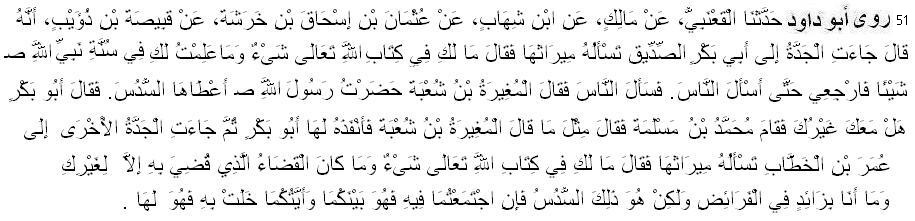 51 Avey `vD` †iIqv‡qZ K‡i‡Qb ............... KexQv e‡jb t GK `v`x ev bvbx Avey eKi (iv.)-Gi Kv‡Q G‡m ejj, gxivQx wnm&mv PvBj| Avey eKi (iv.) ej‡jb, Avwg wKZv‡e †Zvgvi Rb¨ wba©vwiZ †Kvb Ask †`LwQ bv Ges im~j (m.)Gi mybœ‡ZI Ggb wKQz Avwg Rvwb bv| AZGe Avwg †jvK‡`i Kv‡Q G e¨vcv‡i Rvb‡Z PvBe| wZwb †jvK‡`i Kv‡Q G e¨vcv‡i Rvb‡Z PvB‡jb| gyMxiv ej‡jb, bex (m.) `v`x‡K GK-lôvsk w`‡q‡Qb| Avey eKi (iv.) ej‡jb, †Zvgvi mv‡_ GUv Avi †K ï‡b‡Q? wZwb ej‡jb, gyn¤§` web gvQjvgvn| ZLb Avey eKi (iv.) Zv‡K GK-lôvsk w`‡jb| (AviI t wZiwghx 2047)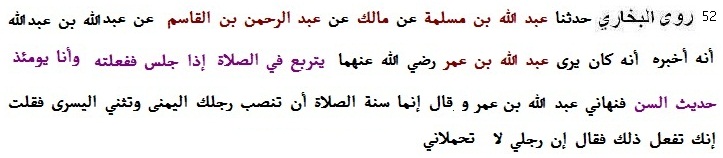 52 বুখারী রেওয়ায়েত করেছেন ....  আবদুল্লাহ ইবনু আবদুল্লাহ থেকে, তিনি আবদুল্লাহ ইবনু উমারকে সালাত দুই পা ক্রস করে বসতে দেখেছেন। আবদুল্লাহ ইবনু আবদুল্লাহ বলেন, আমি সে সময় অল্প বয়স্ক ছিলাম। আমিও সেরূপ করলাম। আবদুল্লাহ ইবনু উমর আমাকে নিষেধ করলেন এবং তিনি বললেন, সালাতে (বসার) সুন্নাত হল তুমি ডান পা খাড়া করবে এবং বাঁ পা বিছিয়ে রাখবে। তখন আমি বললাম, আপনি কি এরূপ করেন? তিনি বললেন, আমার দু’পা আমার ভার বহন করতে পারে না। 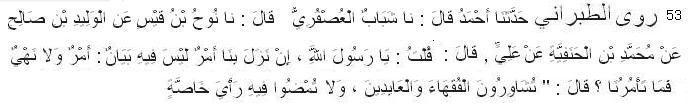 53 তাবারানী রেওয়ায়েত করেছেন ....  আলী রা. বলেন, আমি রসূল (স.)-কে বললাম, যদি আমাদের কাছে এমন কোন বিষয় আসে যে বিষয়ে নির্দেশ নেই, নিষেধও নেই সে বিষয়ে আপনি আমাদেরকে কি নির্দেশ করেন? তিনি বললেন, তোমরা ফকীহগণের সাথে ও আবেদগণের সাথে পরামর্শ করবে তবে খাস করে কারো রায়কে অগ্রাধিকার দেবে না। (তাবারানী মুজাম আওসাতে 1647, খলীফা বিন খায়াত মুসনাদে 46; সহীহ)  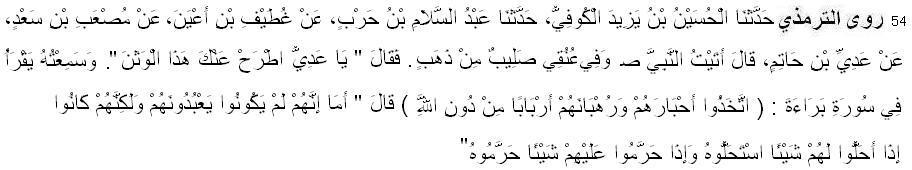 54 wZiwghx †iIqv‡qZ K‡i‡Qb ............... Av`x web nv‡Zg (iv:) †_‡K, wZwb e‡jb, Avwg ejjvg, ÒAvgiv Zv‡`i (cv`ªx‡`i) Bev`Z Kwibv|Ó im~jyjøvn (m.) Zv‡K ej‡jb: ÒAvjøvn hv nvjvj K‡i‡Qb, Zviv wK Zv nvivg Ki‡Zv bv? AZ:ci †ZvgivI Zv‡K nvivg MY¨ Ki‡Z| Avjøvn †hme e¯‘‡K nvivg Ki‡Qb, Zviv wK Zv nvjvj Ki‡Zv bv? Gici †ZvgivI Zv‡K nvjvj MY¨ Ki‡Z|Ó Av`x ej‡jb: Ònu¨vÓ| im~jyjøvn (m.) ej‡jb, ÔÔIUvB Zv‡`i Bev`Z Kiv|Ó (AviI t Avng`)  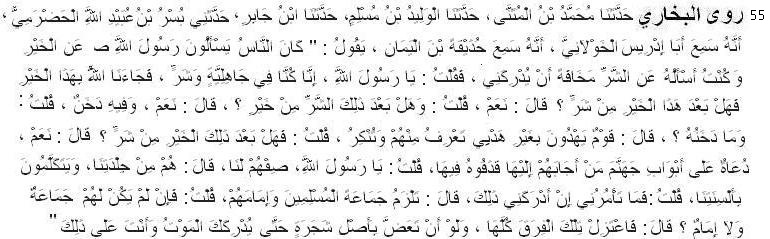 55 বুখারী রেওয়ায়েত করেছেন .... হুযায়ফা ইবনু ইয়ামান থেকে; তিনি বলেনঃ লোকেরা রসুল স.-কে কল্যাণের বিষয়াদি জিজ্ঞাসা করত। কিন্তু আমি তাকে অকল্যাণের বিষয় সম্পর্কে জিজ্ঞাসা করতাম এ ভয়ে যে, অকল্যাণ আমাকে না ধরে। আমি বললাম, হে আল্লাহর রসুল! আমরা জাহিলিয়ত ও অকল্যাণের মাঝে ছিলাম। এরপর আল্লাহ আমাদেরকে এ কল্যাণের মধ্যে আনলেন। এ কল্যাণের পর আবারও কি অকল্যাণ আসবে? তিনি বললেন, হ্যা। আমি বললাম, সে অকল্যাণের পর আবার কি কোন কল্যাণ আসবে? তিনি বললেন, হ্যা। তবে এর মধ্যে কিছুটা ধূম্র থাকবে। আমি বললাম, এর ধূম্র কেমন? তিনি বললেন, এক কওম আমার হেদায়েত ছেড়ে অন্য পথ এখতিয়ার করবে। তাদের থেকে ভাল কাজও দেখবে এবং মন্দ কাজও দেখবে। আমি বললাম, সে কল্যাণের পর কি আবার অকল্যাণ আসবে? তিনি বললেন, হ্যা। জাহান্নামের দিকে দাওয়াতকারী এক দল হবে। যে তাদের দাওয়াতে জওয়াব দেবে, তাকে তারা জাহান্নামে নিক্ষেপ করে ছাড়বে। আমি বললাম, ইয়া রসুলাল্লাহ! তাদের সীফত আমাদেরকে বর্ণনা করুন। তিনি বললেন, তারা আমাদের লোকই এবং আমাদের ভাষায়ই কথা বলবে। আমি বললাম, যদি এমন হাল আমাকে পায়, তাহলে কি করতে নির্দেশ দেন? তিনি বললেন, মুসলিমদের জামাআত ও ইমামকে আকড়ে থাকবে। আমি বললাম, যদি তখন মুসলিমদের কোন জামাআত ও ইমাম না থাকে? তিনি বললেনঃ তখন সকল দল ত্যাগ করে সম্ভব হলে কোন গাছের শিকড় কামড়িয়ে পড়ে থাকবে, যতক্ষন না তোমার মৃত্যু হয়। (আরও: মুসলিম)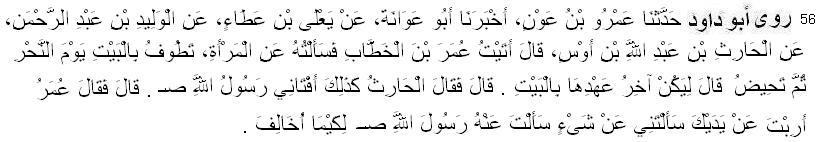 56  Avey `vD` †iIqv‡qZ K‡i‡Qb ............... nvwiQ (iv:) †_‡K, wZwb e‡jb, Avwg Dgi (iv:) Gi Kv‡Q Gjvg Ges GK gwnjvi KiYxq Rvb‡Z PvBjvg †h †Kvb gwnjv Kzievbxi w`b KvÕev whqvi‡Zi ci nv‡qhIqvjx n‡j †m Kx Ki‡e| Dgi (iv:) ej‡jb, †m cweÎ nIqvi ci we`vqx ZvIqvd Ki‡e| nvwiQ  (iv:)  ej‡jb, im~j (m.) Avgv‡K GKB dvZIqv w`‡q‡Qb| Dgi (iv:) ej‡jb, ‡Zvgvi nvZ †f‡½ hvK| Zywg Ggb welq m¤ú‡K© Avgvi Kv‡Q Rvb‡Z ‡P‡qQ †h wel‡q im~j (m.) Gi Kv‡Q Rvb‡Z ‡P‡qwQ‡j hv‡Z †`L‡Z cvi Avwg Dëv dvZIqv w`B wKbv|    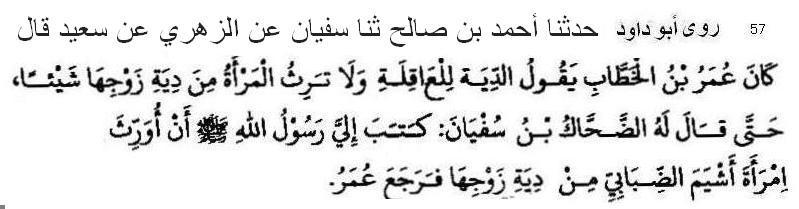 57  Avey `vD` †iIqv‡qZ K‡i‡Qb ............... mvB` Bebyj gymvq¨ve (in:) e‡jb, Dgi (iv.) dZIqv †`b †h w`qvZ cv‡e wbnZ †jv‡Ki ev‡ci es‡ki AvZ¥xqiv| wbnZ †jv‡Ki wewe w`qv‡Zi fvM cv‡e bv| ZLb `vnnvK Avj †Kjvex (iv:) Zv‡K ej‡jb, im~j (m.) Zv‡K wPwV‡Z wj‡LwQ‡jb, Avkv‡qg `vevexi wewe‡K Zvi RI‡hi w`qZ †_‡K gxivQ `vI| Dgi (iv.) Zvi gZ cvieZ©b Ki‡jb| (Avey `vD` 2927, AviI t Avng`, wZiwghx, bvQvqx; nvmvb)  cvwK-bvcvwK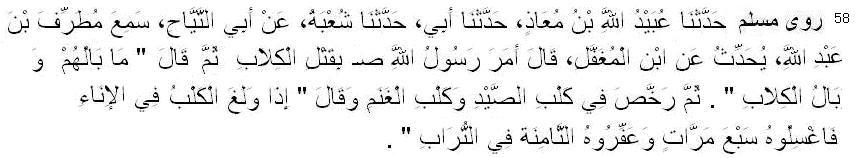 58  gymwjg †iIqv‡qZ K‡i‡Qb ............... Avey ûivqiv (iv.) †_‡K, im~jyjøvn (m.) e‡jb, Ò†Zvgv‡`i Kv‡iv cvÎ KzKzi PvU‡j Zv cvK Kivi Dcvq n‡”Q G‡K mvZevi cvwb w`‡q ay‡e Avi Aógevi gvwU w`‡q|Ó (gymwjg 551, AviI t wZiwghx, eyLvix‡Z gvwU w`‡q †avqvi D‡jøL †bB| gymwwj‡gi eY©bvwUB c~Y©| )  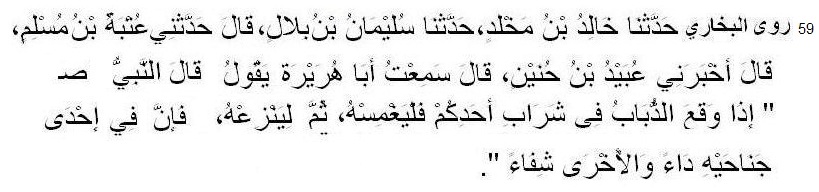 59 eyLvix †iIqv‡qZ K‡i‡Qb ............... Avey ûivqiv (iv) †_‡K, im~jyjøvn (m.) e‡jb, ÒhLb gvwQ c‡o †Zvgv‡`i Kv‡iv cvbx‡qi g‡a¨ †m †hb G‡K Wywe‡q †`q Zvici G‡K Zz‡j †d‡j, †Kbbv wbðqB Gi `yB Wvbvi GKwU‡Z †ivM I Ab¨wU‡Z wkdv Av‡Q|Ó (AviI t  Avey `vD`)   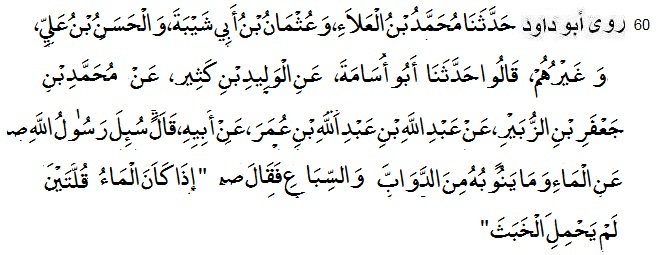 60  Avey `vD` †iIqv‡qZ K‡i‡Qb ............. Be‡b Dgi (iv.) †_‡K, im~jyjøvn (m.) e‡jb, Òcvwb hLb `yB Kzjøv n‡e ZLb Zv AcweÎ n‡e bv|Ó (AviI t Avng`, Avey `vD` 63, wZiwghx 67, bvQvqx 52, Be‡b gvRvn 517; mnxn)   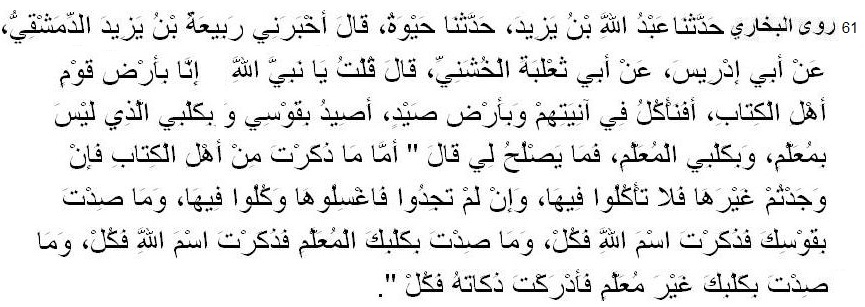 61  eyLvix †iIqv‡qZ K‡i‡Qb ............... Avey Qvjvev Lykvbx (iv.) †_‡K, wZwb e‡jb, Avgiv Avn‡j wKZv‡ei †`‡k evm Kwi| Avgiv Zv‡`i evm‡b ‡L‡Z cvie H †`‡k A‡bK wkKvi Av‡Q hv Avgvi abyK w`‡q Ges Avgvi cÖwkwÿZ I AcÖwkwÿZ KzKyi w`‡q wkKvi Kwi| G¸wji g‡a¨ nvjvj †Kvb¸‡jv? im~jyjøvn (m.) e‡jb, Ò Avn‡j wKZv‡ei evm‡b †Zvgiv †LI bv; Z‡e hw` Ab¨ evmb bv cvI Zvn‡j ay‡q Lv‡e| ‡Zvgvi abyK w`‡q hw` Avjøvni bvg wb‡q wkKvi Ki Z‡e Zv LvI, Avjøvni bvg wb‡q cÖwkwÿZ KzKyi w`‡q hv wkKvi Ki Z‡e Zv LvI, AcÖwkwÿZ KzKyi w`‡q hv wkKvi Ki Zv wR›`v ai‡Z cvi‡j h‡en K‡i LvI| Ó (AviI t gymwjg)   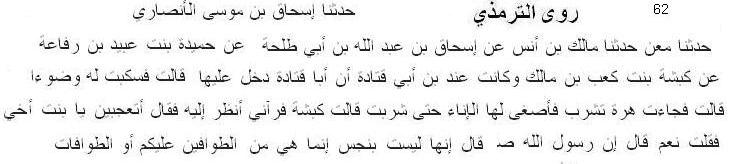 62 wZiwghx †iIqv‡qZ K‡i‡Qb ............... Kvekv (iv:) †_‡K, wZwb Zvi k¦kyi Avey KvZv`v (iv:) †_‡K eY©bv K‡ib, im~jyjøvn (m.) e‡jb, ÒAek¨B weovj bvcvK bq|Ó (wZiwghx 92, AviI t Avey `vD` 75, bvQvqx; mnxn) 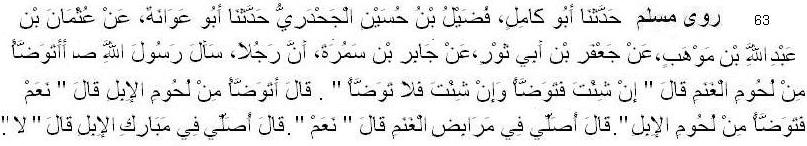 63 gymwjg †iIqv‡qZ K‡i‡Qb ............... Rvwei web Qvgyivn (iv.) †_‡K, GK †jvK im~jyjøvn (m.)-‡K mIqvj Kij, ÒQvMj-‡fovi †MvkZ †L‡q Ihy Kie wK?Ó wZwb ej‡jb, Òhw` B”Qv nq Ki hw` B”Qv bv nq Ki bv|Ó  †jvKwU ejj, ÒD‡Ui †MvkZ †L‡q Ihy Kie wK?Ó wZwb ej‡jb, Òn¨v D‡Ui †MvkZ †L‡q Ihy Ki‡e|Ó  †jvKwU ejj, ÒQvMj-‡fovi †Lvqv‡o mvjvZ co‡Z cvie wK?Ó wZwb ej‡jb, Òn¨v|Ó  †jvKwU ejj, ÒDU †kvqvi RvqMvq mvjvZ co‡Z cvie wK?Ó wZwb ej‡jb, Òbv|Ó  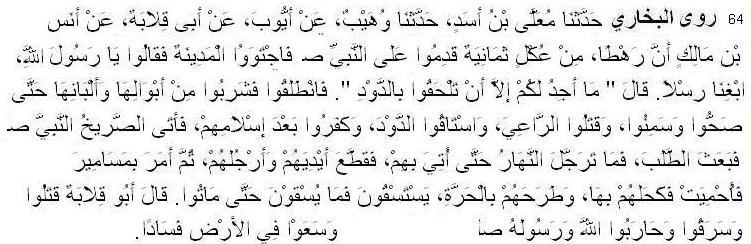 64  eyLvix †iIqv‡qZ K‡i‡Qb ............... AvbvQ (iv.) †_‡K ewY©Z, Divqbv bvgK RvhMv †_‡K GK`j †jvK g`xbv‡Z Av‡m Ges Amy¯’ nq| im~jyjøvn (m.) Zv‡`i‡K e‡jb, Ò†Zvgiv D‡Ui `ya I †ckve cvb Ki|Ó (AviI t gymwjg, wZiwghx)   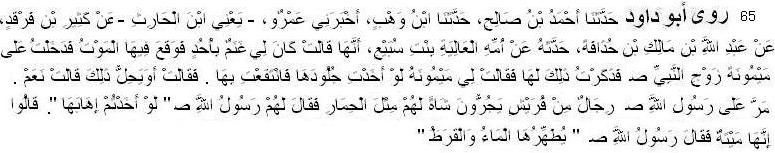 65  Avey `vD` †iIqv‡qZ K‡i‡Qb ............... gvqgybv webZzj nvwiQ (iv.) †_‡K, im~jyjøvn (m.) Gi mvg‡b GKwU gy`©v †fovi ‡U‡b wb‡q hvIqvi mgq wZwb ej‡jb, Ò‡Zvgiv †Kb Gi Pvgov wb”Q bv?Ó Zviv ejj, ÒGUv †Zv gy`©v|Ó  im~jyjøvn (m.) ej‡jb, Òcvwb I evejvi Kl G‡K cvK K‡i †`‡e|Ó (AviI t bvQvqx; mnxn) 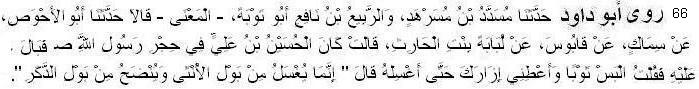 66  Avey `vD` †iIqv‡qZ K‡i‡Qb ...............  D¤§yj dhj jyevev (iv) †_‡K, Avjøvni im~j (m.) e‡jb, Ò‡eUv ev”Pvi †ckv‡e cvwb wQUv‡Z nq Ges †g‡q ev”Pvi †ckve ay‡Z nq|Ó (AviI t Avng`; Be‡b gvRv D‡¤§ Kzih †_‡K) cvqLvbv-‡ckve †_‡K cvwKRv nvwmj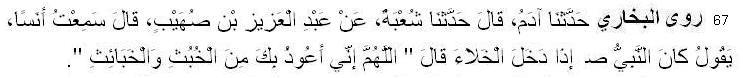 67  eyLvix †iIqv‡qZ K‡i‡Qb ...............   AvbvQ (iv) e‡jb, bex (m.) Uq‡j‡U hvIqvi Av‡M ej‡Zb, ÒAvjøvû¤§v Bbœx AvDhyweKv wgbvj LyeywQ Iqvj LvevBQ|Ó (AviI t gymwjg, bvQvqx)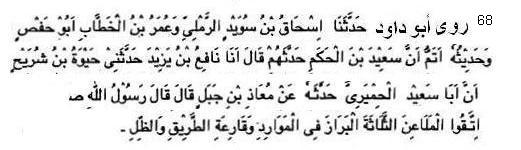 68  Avey `vD` †iIqv‡qZ K‡i‡Qb ...............    gyAvh (iv.) †_‡K ewY©Z, im~jyjøvn (m.) e‡jb, ÒwZbwU Awfkv‡ci KvR †_‡K wbR‡K mvg‡j ivL - cvwbi Drm¨, Pjvi c_ A_ev †jvK‡`i Qvqv Dc‡fv‡Mi RvqMvq cvqLvbv Kiv|Ó 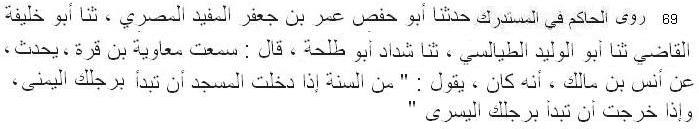 69 nvwKg †iIqv‡qZ K‡i‡Qb ............... AvbvQ (iv.) e‡jb, mybœZ GB †h Zzwg hLb gmwR‡` XyK‡e ZLb Wvb cv Av‡M evov‡e Avi hLb gmwR` †_‡K †ei n‡e ZLb evg cv Av‡M evov‡e| (mnxn) 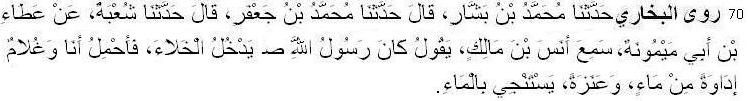 70 eyLvix †iIqv‡qZ K‡i‡Qb ...............   AvbvQ (iv.) e‡jb, bex (m.) hLb cvqLvbvq †h‡Zb ZLb Avwg Ges Ab¨ GKwU evjK cvwbi cvÎ I jvwV enb K‡i Zvi mv‡_ †hZvg| wZwb cvwb Øviv Gm‡Zbhv Ki‡Zb| (AviI t gymwjg, bvQvqx)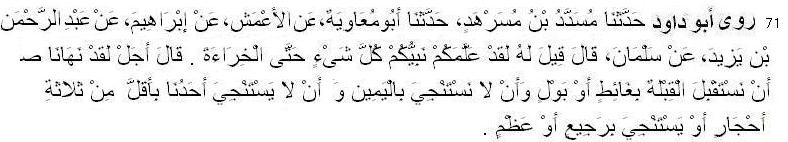 71 Avey `vD` †iIqv‡qZ K‡i‡Qb ...............   mvjgvb (iv.) †_‡K, gykwiKiv ejj, †Zvgv‡`i bex‡K †`LwQ †h wZwb †Zvgv‡`i‡K cvqLvbv †ckv‡e emvi wbqgI wkLvb| mvjgvb (iv) ej‡jb, n¨vu| wZwb Avgv‡`i‡K g~ÎZ¨v‡Mi mgq wKejvgyLx n‡Z, Wvb nv‡Z Gm‡Zbhv Ki‡Z wZbwUi Kg cv_i e¨envi Ki‡Z, †Mvei I nvwÇ e¨envi wb‡la K‡i‡Qb| (AviI t bvQvqx, Be‡b gvRvn; mnxn) 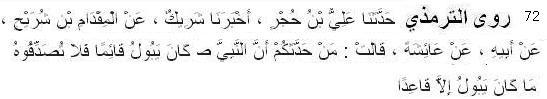 72  wZiwghx †iIqv‡qZ K‡i‡Qb ...............  Avwqkvn (iv) e‡jb, Ò†h †Zvgv‡K ej‡e †h, bex (m.) `vuwo‡q †ckve K‡i‡Qb, Zv‡K wek¦vm K‡iv bv| wZwb KL‡bvB emv Qvov †ckve K‡ib wb|Ó (mnxn) ওযু 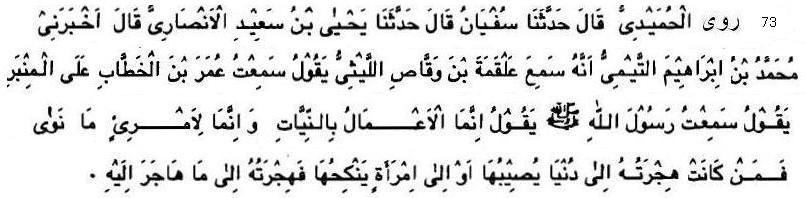 73 হুমায়দী রেওয়ায়েত করেছেন ........ উমর (রা.)থেকে রাসুল স. বলেন: প্রত্যেক কাজ নিয়তের সাথে সম্পর্কিত। আর মানুষ তার নিয়ত অনুযায়ী ফল পাবে। তাই যার হিজরত হবে দুনিয়া লাভের অথবা নারীকে বিয়ে করার উদ্দেশ্যে- সেই উদ্দেশ্যেই হবে তার হিজরতের প্রাপ্য। (আরও: বুখারী ১, মুসলিম ৫০৩৬; আবূ দাউদ ২২০৩; তিরমিযী ১৭৪৮; দারাকুতনী ১৩৪; নাসাঈ ৭৫; আহমাদ ১৭০)  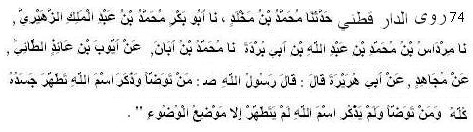 74  `vivKzZbx †iIqv‡qZ K‡i‡Qb ...............  Avey ûivqivn †_‡K, im~jyjøvn (m.) e‡jb, Ò†h Ihy K‡i Ges wemwgjøvn e‡j Zvi Zvgvg kixi‡K cvK K‡i †`q Ges †h Ihy K‡i Ges wemwgjøvn e‡j bv Zvi Ihyi AsM‡K cvK K‡i †`q|Ó (`vivKzZbx nv 200)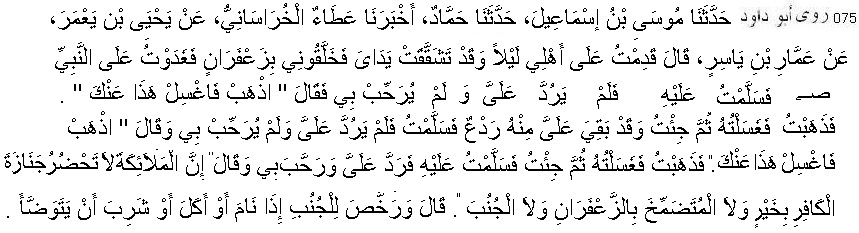 75 আবু দাউদ রেওয়ায়েত করেছেন ........... আম্মার ইব্‌ন ইয়াসির থেকে। তিনি বলেন, এক রাতে দুই হাত ফাটা অবস্থায় আমি আমার পরিবারের কাছে হাযির হলে, তারা আমার দুই হাতে জাফরান রঙ লেপে দেয়। পরদিন সকালে আমি নবী স.–এর কাছে হাযির হয়ে তাঁকে সালাম করলে, তিনি আমার জবাব দেননি এবং মারহাবা ও বলেননি বরং তিনি বলেন, তুমি ফিরে যাও এবুং একে ধুয়ে ফেল। আমি তা ধুয়ে আবার তাঁর নিকট হাযির হই, কিন্তু সে রঙের কিছু তখনও বাকী ছিল। এরপর আমি তাঁকে সালাম দিলে, তিনি আমার সালামের জবাব দেননি এবং মারহাবাও বলেননি। তিনি বলেন, তুমি ফিরে যাও এবং এ রঙ ধুয়ে ফেল। আমি ফিরে গিয়ে তা ধুয়ে ফেলে আবার তারঁ কাছে এসে তাঁকে সালাম করি। তখন তিনি আমার সালামের জবাব দেন এবং মারহাবা বলেন। তারপর তিনি বলেন, ফেরেশতারা কাফিরের জানাযায়, জাফরান রঙব্যবহারকারী ও অপবিত্র (জুনুবী) লোকদের কাছে আসে না। তবে তিনি জুনুবী অবস্থায় উযূ করার পর পানাহার করতে ও নিদ্রা যেতে অনুমতি দিয়েছেন। (আ.দা. 4128 হাসান) 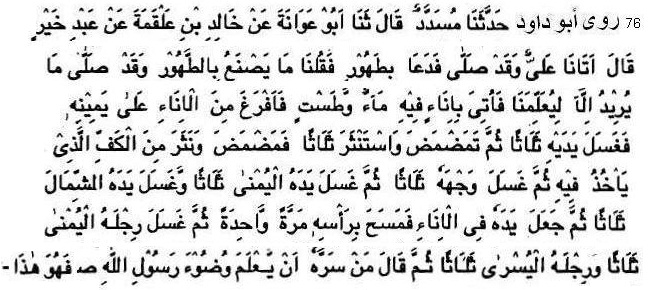 76 আবু দাউদ রেওয়ায়েত করেছেন ........... আবদ খায়র বলেন: আমি আলী (রা.)-এর কাছে হাযির হলাম, তিনি সালাত পড়েছিলেন। তিনি পবিত্রতা হাসিল করতে চাইলেন। আমরা বললাম, তিনি কী করবেন? তিনি তো সালাত পড়েছেন। পরে বুঝলাম তিনি আমাদেরকে শিখানোর জন্য এমন করছেন। একটি পাত্রে পানি ... আনা হল। তিনি তিনবার করে দোনো হাত ধুলেন। ডান হাতে পানি নিয়ে তিনবার কুলি করেন ও নাকে পানি দেন। পরে তিনবার চেহারা ধুলেন। এরপর ডান হাত তিনবার ধুলেন। এরপর বাম হাত তিনবার ধুলেন। এরপর হাত পানির পাত্রে প্রবিষ্ট করান এবং মাথা মাসেহ করেন। পরে দোনো পা তিনবার করে ধুলেন। এরপর বলেন: যে রসূল স.-এর ওযু দেখে খুশি হতে চায়, এরকমই তাঁর ওযূ। (আরও: নাছায়ী) 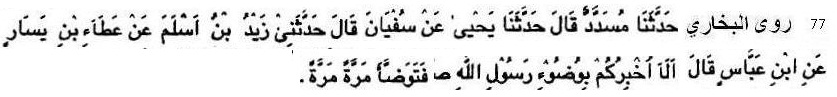 77 eyLvix †iIqv‡qZ K‡i‡Qb ...............   Be‡b AveŸvQ (iv) e‡jb, im~jyjøvn (m.) (Ihyi A½My‡jv‡Z) GKevi K‡i ay‡q Ihyy K‡i‡Qb|  (eyLvix n 157)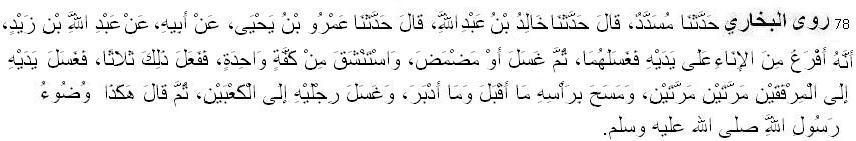 78 eyLvix †iIqv‡qZ K‡i‡Qb ...............   Avãyjøvn Be‡b hv‡q` (iv:) bex (m.)Gi g‡Zv Ihy K‡i †`Lv‡jb| `yB nvZ nvZ ay‡jb| Gici wZbevi Kzwj Ki‡jb Ges bvK mvd Ki‡jb| Gici wZbevi ‡Pnviv ay‡jb| Gici ‡`v‡bv nvZ `yBevi ay‡jb| Gici `yB nvZ w`‡q gv_v gv‡mn Ki‡jb| `yB nvZ mvg‡b I wc‡Q wb‡q‡Qb| gv_vi mvg‡b ‡_‡K ïiæ K‡i wc‡Q wb‡jb| Gici wdwi‡q Avb‡jb mvg‡b| Gici Wvb I evg cv wMiv ch©šÍ ay‡jb|  (AviI t Avng`, mnxn)  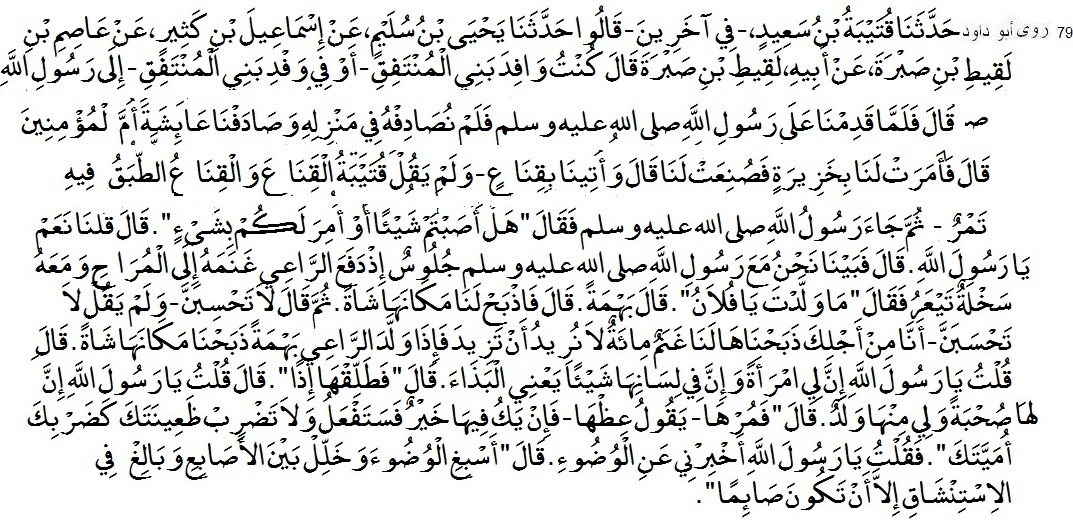 79 আবু দাউদ রেওয়ায়েত করেছেন ........... লাকীত ইবন সাবরা থেকে, তিনি বলেন, আমি বনূ মুনতাফিক গোত্রের প্রতিনিধি হিসেবে রসূল স.-এর কাছে আসি। যখন আমরা তাঁর বাসায এলাম- তখন তাকে পেলাম না এবং উম্মুল মুমিনীন আয়িশাকে হাযির পেলাম। তখন তিনি আমাদের জন্য খাযীরাহ্ তৈরীর নির্দেশ দিলেন। এরপর তা আমাদের জন্য তৈয়ার হলে খাদ্যের পাত্রে তা আমাদের কাছে পেশ করা হল। এরপর রাসূল স. ঘরে ফিরে এসে আমাদেরকে বললেন, তোমরা কি কিছু খেয়েছ? অথবা তোমাদেরকে (খাওয়ার জন্য) নির্দেশ দেয়া হয়েছে কি? আমরা বললাম, হা, হে রসূল্লুল্লাহ্, এ অবস্থায় যখন আমরা রসূল-র সাথে মজলিসে ছিলাম- তখন এক রাখাল তাঁর বকরীর পাল নিয়ে চারণভূমিতে যাচ্ছিল এবং বকরীর সাথে চীৎকাররত একটি বাচ্চাও ছিল। তখন তিনি স. বললেন, কি বাচ্চা জন্ম নিয়েছে? সে বলল, ছাগল অথবা ভেড়ার একটি মাদি বাচ্চা। তখন তিনি বলেন, এর বদলে তুমি আমাদের জন্য একটি বকরী যবেহ্ কর।এরপর নাবী স. প্রতিনিধি দলের নেতাকে বলেন, তোমরা মনে কর না যে, তা তোমাদের উদ্দেশ্যে যবেহ্ করা হয়েছে। বরং অবস্হা এই যে, আমাদের একশত বকরী আছে, আমি এর সংখ্যা বাড়াতে চাই না। যখন একটি নতুন শাবক জন্ম নিয়েছে, তার বদলে একটি ছাগল যবেহ্ করেছি। তখন আমি বললাম, হে রসূল্লুল্লাহ! আমার স্ত্রী আছে- যে কথা বলার সময় গালিগালাজ করে। তিনি বলেন, তাকে তালাক দাও। তখন আমি বললাম, হে রসূলুল্লাহ্! তার সাথে আমার দীর্ঘ দিনের সস্পর্ক এবং তার গর্ভজাত আমার একটি সন্তানও আছে তখন তিনি বলেন, তুমি তাকে উপদেশ দাও। যদি সে তোমার উপদেশে ভাল হয়- তবেই উত্তম। তুমি তোমার স্ত্রীকে দাসীর মত মারপিট করনা। তখন আমি বললাম, ইয়া রসূল্লুল্লাহ্! ওযু সম্পর্কে আমাকে অবহিত করুন। তিনি বলেন, পূর্ণভাবে ওযু করবে এবং অংগুলিসমূহ খেলাল করবে এবং নাকের মধ্যে পূর্ণভাবে পানি পৌছাবে। অবশ্য সওমদার হলে এরূপ করবে না (আবু দাউদ 142) 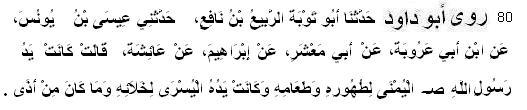 80  আবু দাউদ রেওয়ায়েত করেছেন ........... আয়িশা বলেন, রসুলুল্লাহ (ছ.)-এর ডান হাত পবিত্রতা অর্জন ও খাদ্যের জন্য এবং বাম হাত শৌচকর্ম ও নিকৃষ্ট কাজের জন্য ব্যবহৃত হত। (আরও: আহমদ, সহীহ) 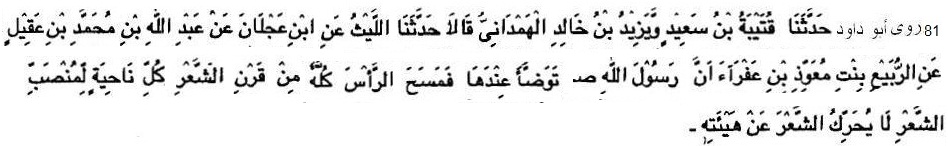 81 আবু দাউদ রেওয়ায়েত করেছেন ........... রুবাইয়ি বিনতে মুআব্বিয ইবনু আফরা হতে; একদা রসূলুল্লাহু (ছ.) তাঁর সম্মুখে ওযু করেন। তখন তিনি চুলের উপরিভাগ হতে সমস্ত মাথা মাসেহ্ করেন- কপালের অগ্রভাগ হতে শুরু করে সমস্ত মাথা - যেখানে চুল আছে - তা স্থিতাবস্তায় রেখে মাসেহ্ করেন। (আরও: আহমদ, সহীহ)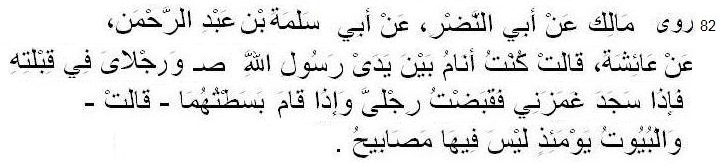 82  gvwjK †iIqv‡qZ K‡i‡Qb ...............   Avwqkvn (iv:) e‡jb, Avwg im~j (m.)-Gi mvg‡b NygvZvg| Avgvi `yB cv Zvi wKejvi w`‡K _vKZ| wQR`vi mgq wZwb Avgv‡K †LvuPv w`‡j Avwg Avgvi `yB cv ¸wU‡q wbZvg| wZwb hLb `vuov‡Zb ZLb Avgvi `yB cv j¤^v KiZvg| ZLb N‡i evwZ wQj bv| (AviI t eyLvix, gymwjg)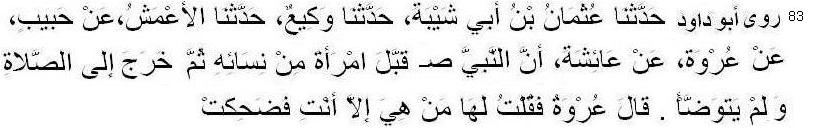 83 আবু দাউদ রেওয়ায়েত করেছেন ......... আয়িশা হতে; নবী (ছ.) তাঁর কোন এক বিবিকে চুমু করে ওযু না করে ছলাত পড়তে যান। (আরও: আহমদ, বাযযার; সহীহ)      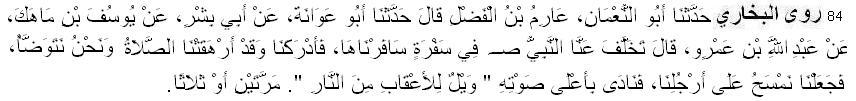 84  বুখারী বলেন, আমাদেরকে হাদীছ বলেন আবু নূমান আরিম ইবনে ফজল, তিনি আবু আওয়ানা থেকে, তিনি আবু বিশর হতে, তিনি য়ুছুফ বিন মাহিক থেকে, তিনি আবদুল্লাহ্ ইবন আমর (রা.) হতে। তিনি বলেন, কোন এক ছফরে আল্লাহর রসূল (ছ.) আমাদের পিছে পড়ে গেলেন। পরে তিনি আমাদের কাছে পৌঁছলেন, এদিকে আমরা (আছরের) ছলাত পড়তে দেরি করে ফেলেছিলাম এবং আমরা ওযূ করছিলাম। আমরা আমাদের পা কোনমতে পানি দ্বারা ভিজিয়ে নিচ্ছিলাম। তিনি উচু স্বরে বললেন, পায়ের গোড়ালিগুলোর (শুকনো থাকার) জন্য জাহান্নামের আজাব রয়েছে। তিনি দুবার বা তিনবার এ কথা বললেন। (বুখারী 60, gymwjg, bvQvqx, Be‡b gvRvn; mnxn) 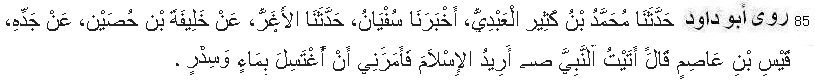 85 আবু দাউদ রেওয়ায়েত করেছেন ...... কায়েছ (রা.) থেকে, তিনি বলেন, আমি ইসলাম কবুলের এরাদায় নবী (ছ.)-এর কাছে এলাম। তিনি আমাকে বড়ই-পাতা মিশানো পানি দিয়ে গোসল করার নির্দেশ দেন। (আরও: তিরমিযী; সহীহ)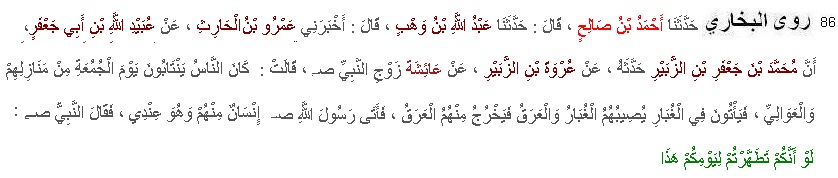 86 বুখারী রেওয়ায়েত করেছেন ........... আয়িশা (রা.) থেকে, তিনি বলেন, লোকরা তাদের বাড়ী ও উঁচু এলাকা থেকেও জুমুআর ছলাতের জন্য পালাক্রমে আসতেন। আর যেহেতু তারা ধুলো-বালির মধ্য দিয়ে আসতেন, তাই তাঁরা ধূলিমলিন ও ঘর্মাক্ত হয়ে যেতেন। তাঁদের দেহ থেকে ঘাম বের হত। একদিন তাদের একজন রসূল (ছ.)-এর কাছে আসেন। তখন নবী (ছ.) আমার কাছে ছিলেন। তিনি তাঁকে বললেন, যদি তোমরা এ দিনটিতে পরিচ্ছন্ন থাকতে।   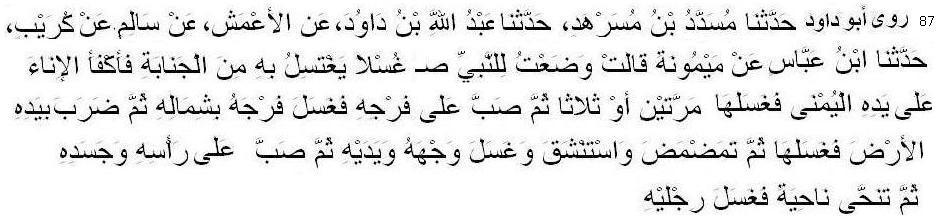 87  আবু দাউদ রেওয়ায়েত করেছেন ........ ইবনু আব্বাস (রা.) হতে। তাঁর খালা মায়মুনা (রা.) বলেছেন, আমি রসূল (ছ.)-এর জন্য গোসলের পানি রাখলাম। তা দিয়ে তিনি অপবিত্রতার গোসল করেন। নবী (ছ.) বদনা নিজের ডান হাতের উপর কাৎ করে তা দুই বা তিনবার ধুলেন। এরপর তিনি তাঁর শরমগাহের উপর পানি ঢেলে বাম হাত দিয়ে ধুলেন। পরে তিনি মাটির উপর হাত ঘষে তা পানি দিয়ে ধুলেন। এরপর তিনি কুলি করেন এবং নাক সাফ করেন। এরপর চেহারা ও দুই হাত ধুলেন। এরপর তিনি তার মাথা ও সর্বাংগে পানি ঢালেন। পরে তিনি ঐ জায়গা হতে অল্প দূরে সরে গিয়ে দোনো পা ধুলেন। KziAvb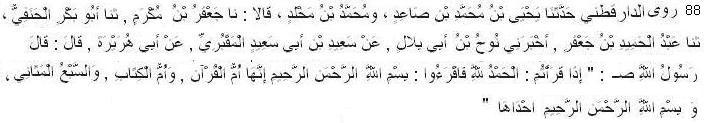 88  `vivKzZbx †iIqv‡qZ K‡i‡Qb ...............   Avey ûivqiv (iv.) †_‡K, im~jyjøvn (m.) e‡j‡Qb, ÒhLb †Zvgiv <<Avj nvg`y wjjjvn>> co‡e ZLb <<wemwgjøvwni ingvwbi inxg>> co‡e; KviY HUvB (m~iv dvwZnv) D¤§yyj KziAvb, QveAv gvQvbx Ges <<wemwgjøvwni ingvwbi inxg>> Ii GKwU AvqvZ|Ó (mnxn) 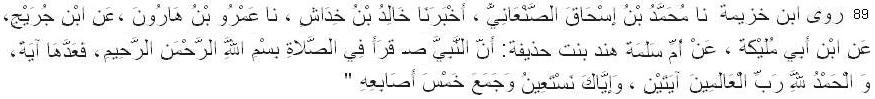 89 Be‡b LyRvBgvn †iIqv‡qZ K‡i‡Qb ........................  D‡¤§ Qvjvgv (iv.) †_‡K, Òbex (m.) Qjv‡Zi g‡a¨ <<wemwgjøvwni ingvwbi inxg>> co‡jb Ges Zv‡K AvqvZ MY¨ Ki‡jb|Ó   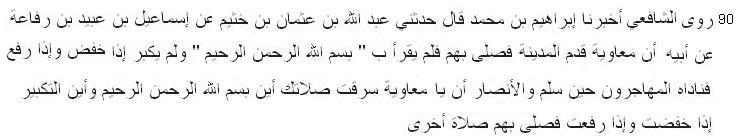 90 kvwdqx †iIqv‡qZ K‡i‡Qb ...............   AvbvQ (iv) †_‡K, GK`v gyAvweqv g`xbvq mvjvZ cov‡jb Ges wZwb <<wemwgjøvwni ingvwbi inxg>> ‡Rnix co‡jb bv| ZLb †h me mvnvex nvwhi wQ‡jb Zviv G‡Z AvcwË Ki‡jb| Gici Avevi hLb mvjvZ cov‡jb ZLb <<wemwgjøvwni ingvwbi inxg>> ‡Rnix co‡jb| (kvwdqx wKZveyj D¤§)   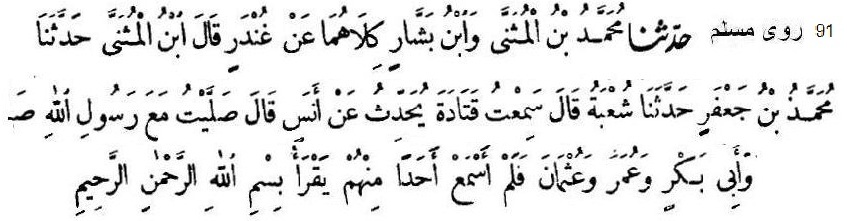 91 gymwjg †iIqv‡qZ K‡i‡Qb ...............   AvbvQ (iv) †_‡K, Avwg bex (m.), Avey eKi Ges Dgi (iv:)-Gi †cQ‡b mvjv‡Z c‡owQ| Zv‡`i‡K <<wemwgjøvwni ingvwbi inxg>> ‡Rnix co‡Z ïwb wb| (AviI t bvQvqx; mnxn) 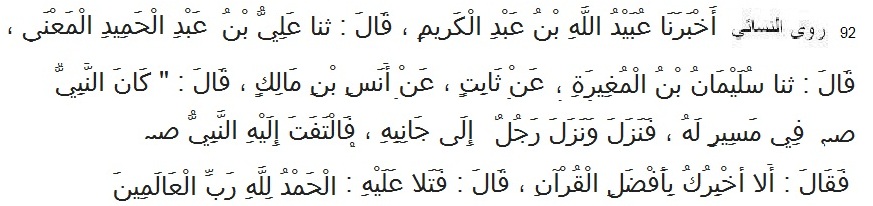 92  bvQvqx †iIqv‡qZ K‡i‡Qb ...............  AvbvQ (iv) †_‡K, im~jyjøvn (m.) e‡jb, ÒAvwg wK ‡Zvgv‡`i‡K KziAv‡bi me‡P‡q gh©v`vc~Y© m~ivi Lei w`e bv? Geci wZwb †ZjvIqvZ Ki‡jb <<Avj nvg`y wjjjvwn iweŸj Avjvgxb >> (AviI t nvwKg n. 2056, Be‡b wneŸvb n. 771, mnxn)   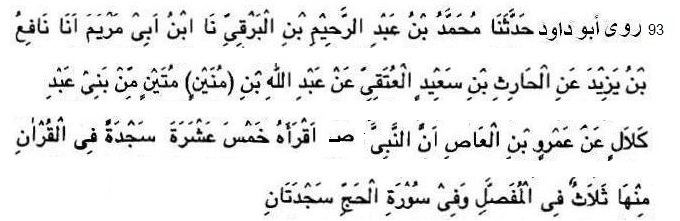 93  Avey `vD` †iIqv‡qZ K‡i‡Qb ...............  Avgi Bebyj Avm (iv:) e‡jb, im~j (m.) Avgv‡K KziAv‡b 15wU wQR`vni AvqvZ covb Gi g‡a¨ m~iv n‡¾ 2wU| (AviI t Be‡b gvRvn; mnxn)    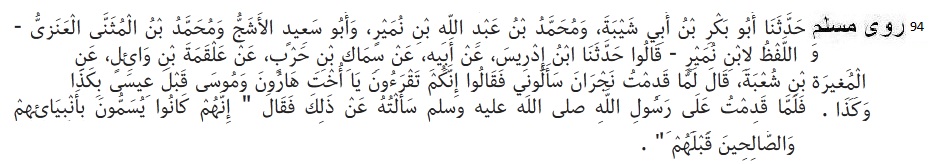 94  মুসলিম রেওয়ায়েত করেন ... মুগীরা ইবনু শু'বা (রা.) থেকে। তিনি বলেন, আমি যখন নাজরান গেলাম, তখন সেখানকার লোকেরা আমাকে বলল, আপনারা (কুরআনে) হে হারুনের বোন বলেন [অর্থাৎ ঈছা (আ) এর মা মারইয়ামকে হারুনের বোন বলা হয়েছে] অথচ মূছা (আ.) ছিলেন ঈছা (আ.) এর এত দিন আগে? [মূছা (আ.) এর ভাই নাবী হারুন (আ.) ঈছা (আ.)-এর অনেক আগের যুগের। মারইরাম তার বোন হন কিভাবে?] পরে যখন রসুল (ছ.)-এর কাছে আমি ফিরে এলাম, তখন তাঁকে এ বিষয়ে জিজ্ঞাসা করলাম। তিনি বললেন, তারা (ইয়াহুদী-নাসারারা) তাদের পূর্ববর্তী নাবী ও সালিহগণের নামে (সন্তানের) নাম রাখত।   dvhv‡q‡j KziAvb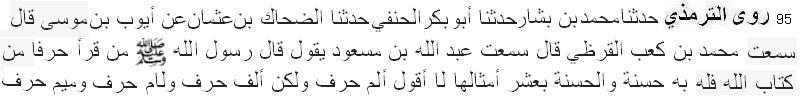 95  তিরমিজী  রেওয়ায়েত করেন ................. মুহাম্মাদ ইবনে কা'ব কুরাজী থেকে, তিনি ইবন মাছঊদ (রা.) থেকে। তিনি বলেন, রসুলুল্লাহ (ছ.) বলেছেনঃ যে কুরআনের একটি হরফ পাঠ করবে তার নেকী হবে। আর নেকী হয় দশ গুণ হিসাবে। আমি বলি না যে, আলিফ-লাম-মীম মিলে একটি হয়ফ; বরং আলিফ একটি হরফ, লাম একটি হরফ, এবং মীম আরেকটি হরফ।  (wZiwghx 2910; mnxn)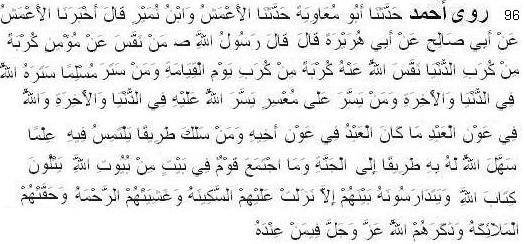 96  Avng` †iIqv‡qZ K‡i‡Qb .....................................................  Avey ûivqiv (iv) †_‡K, bex (ছ.) e‡j‡Qb: Ò†Kvb KIg Avjøvni Nimg~‡ni g‡a¨ †Kvb GKwU N‡i Rgv n‡q Avjøvni wKZve wZjvIqvZ Ki‡j Ges wb‡R‡`i g‡a¨ `iQ Ki‡j Zv‡`i Dci QKxbv bvwhj nq, ingZ Zv‡`i‡K †X‡K †d‡j, †d‡ikZvMY Wvbv w`‡q Zv‡`i‡K Qvqv †`q Ges Avjøvn Zv‡`i‡K Bqv` K‡ib Zv‡`i g‡a¨ hviv Zvi Kv‡Q Av‡Q|Ó (AviI: gymwjg, Avey `vD`) 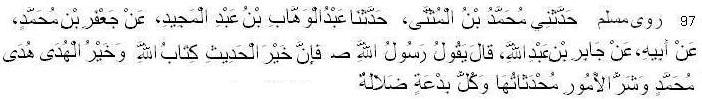 97  gymwjg †iIqv‡qZ K‡i‡Qb ...............  Rvwei (iv.) †_‡K, im~j (m.) e‡j‡Qb, ÒAek¨B Lvqiyj nv`xm Avjøvni wKZve Avi †miv c_ Avjøvni im~j gyn¤§‡`i c_| me‡P‡q Lvivc KvR Zvi g‡a¨ bZzb ixwZ Pvjy Kiv Avi cÖ‡Z¨K we`AvZ c_åóZv|Ó (AviI t wZiwghx; mnxn)  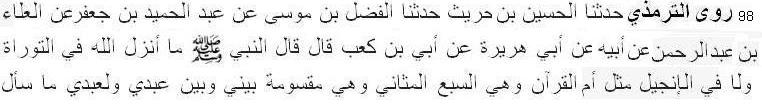 98 wZiwghx †iIqv‡qZ K‡i‡Qb ...............   DevB Be‡b KvÕe (iv.) †_‡K, im~j (m.) e‡j‡Qb, ÒAvjøvn myiv dvwZnvi gZ wKQz ZvIivZ I Bbhxj wKZv‡e bvwhj K‡ib wb| GUvB evievi cwVZ mvZ AvqvZ|Ó (AviI t Avng`, bvQvqx nv 914; mnxn)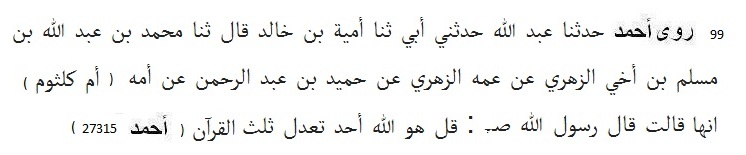 99  Avng` †iIqv‡qZ K‡i‡Qb ...............   D‡¤§ KzjQzg web‡Z DKev (iv.) †_‡K, im~j (m.) e‡j‡Qb, ÒK¡yj ûqvjøvû Avnv` KziAv‡bi GK-Z…Zxqvs‡ki mgZzj¨|Ó (mnxn)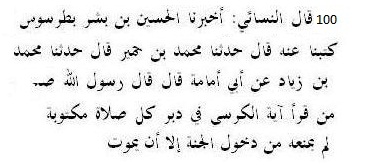 100 bvQvqx †iIqv‡qZ K‡i‡Qb ...............  Avey Dgvgv (iv:) †_‡K, im~j (m.) e‡j‡Qb, Ò†h e¨w³ cÖ‡Z¨K dih mvjv‡Zi ci AvqvZzj KziQx co‡e gIZ Qvov Avi wKQzB Zvi Rvbœv‡Z hvIqv †iva Ki‡e bv| (mnxn)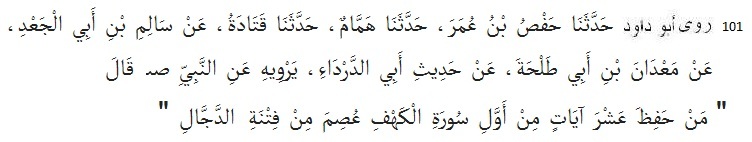 101  Avey `vD` †iIqv‡qZ K‡i‡Qb ...............  Avey` `vi`v (iv:) †_‡K, im~jyjøvn (m.) e‡j‡Qb, Ò†h e¨w³ m~iv Kvn‡di c‡njv `k AvqvZ co‡e Zv‡K `v¾v‡ji wdZbv †_‡K wbivc` ivLv n‡e| (AviI t gymwjg)  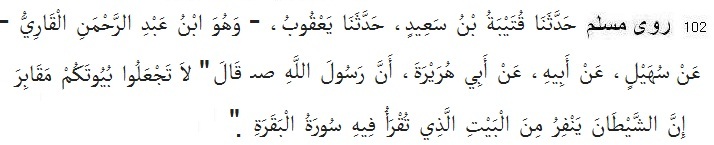 102 gymwjg †iIqv‡qZ K‡i‡Qb ...............   Avey ûivqiv (iv.) †_‡K, im~jyjøvn (Q.) e‡j‡Qb, Ò†Zvgv‡`i Ni‡K Kei¯’vb evbvBI bv| †h N‡i m~iv evKvivi cov nq kqZvb †mB Ni ‡_‡K cvwj‡q hvq| (AviI t wZiwghx; mnxn)  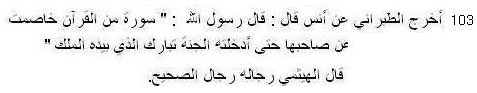 103  Zvevivbx †iIqv‡qZ K‡i‡Qb ...............   AvbvQ (iv.) †_‡K, im~jyjøvn (Q.) e‡jb, ÒKziAv‡bi GKwU m~iv Av‡Q hv wK¡iAvZKvixi Rb¨ mycvwik Ki‡e Ggb wK Rvbœv‡Z XyKv‡e| †mwU m~iv ZvevivKv (gyjK)|Ó(Zvevivbxi gyRvg mMxi; mb` mnxn)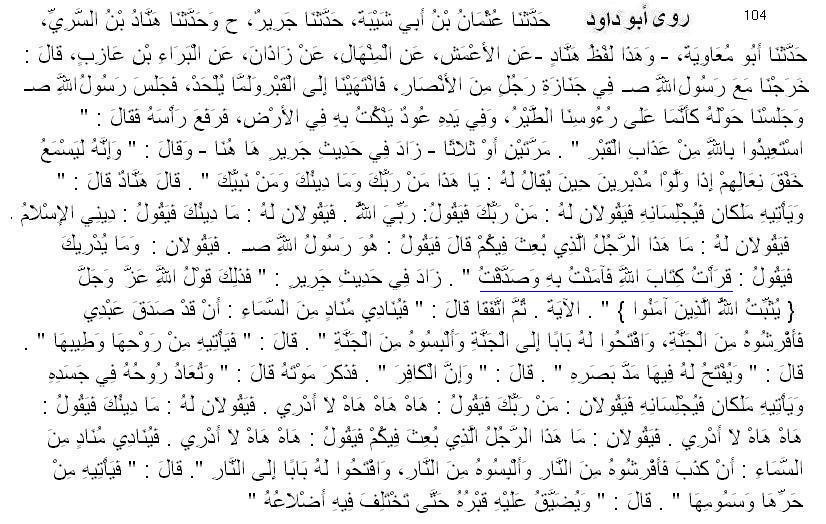 104 আবু দাউদ রেওয়ায়েত করেন ..... বারা ইবন আজিব (রা.) থেকে; তিনি বলেন, আমরা রসূলুল্লাহ (ছ.)-এর সঙ্গে একজন আনসার সাহাবীর জানাযায় শরীক হই, এমন কি তার কবরের কাছে যাই, যা তখনও তৈরী হয়নি। তখন রসূলুল্লাহ (ছ.) সেখানে বসেন এবং আমরাও তাঁর সাথে তাঁর চারদিকে শান্তভাবে বসে পড়ি, যেন আমাদের মাথার উপর পাখী বসা। এ সময় নবী (ছ.)-এর হাতে একখণ্ড কাঠ ছিল, যা দিয়ে তিনি জমীনের উপর আঘাত করছিলেন। এরপর তিনি মাথা উঁচু করে দুই বা তিনবার বলেন, তোমরা কবরের আজাব থেকে আল্লাহ্‌র কাছে নাজাত চাও। রাবী জারীরের বর্ণনায় অতিরিক্ত বর্ণিত হয়েছে যে, দাফনের পর লোকরা যখন ফিরে যায় এবং সে তাদের আওয়াজ শুনতে পায়, তখন তাকে ছওয়াল করা হয়, ওহে! তোমার রব কে, তোমার দীন কি আর তোমার নবী কে? রাবী হান্নাদ বলেন, নবী (ছ.) বলেছেন, তখন তার কাছে দুইজন ফেরেশতা আসে এবং তাকে বসিয়ে ছওয়াল করে, তোমার রব কে? তখন সে বলে, আল্লাহ্‌ আমার রব। তখন তারা তাকে ছওয়াল করে, তোমার দীন কী? সে বলে, আমার দীন ইসলাম। এরপর তারা তাকে ছওয়াল করে, ইনি কে, যাকে তোমাদের কাছে পাঠান হয়েছিল? তখন সে বলে, ইনি আল্লাহর রসূল। তখন ফেরেশতারা ছওয়াল করে, তুমি এসব কিভাবে জানলে? তখন সে বলে, আমি আল্লাহ্‌র কিতাব পড়েছি, এর উপর ঈমান এনেছি এবং একে সত্য বলে মনে করেছি। জারীর বলেন, আল্লাহ্‌র বাণী: ''আল্লাহ্‌ মু'মিনদের ইহজীবন ও পরজীবনে চিরন্তন বাণীর উপর মজবুত রাখেন'' - এর মানে এটাই। রাবী বলেন, এরপর আসমান থেকে একজন আহবানকারী ঘোষণা দিতে থাকে, আমার বান্দা সত্য বলেছে, তার কবরে জান্নাতের বিছানা বিছিয়ে দাও, তাকে জান্নাতের দিকে একটা দুয়ার খুলে দাও। রাবী বলেন, তখন তার কবরে জান্নাতের মৃদু বাতাস ও খোশবু আসতে থাকে এবং তার কবরকে দৃষ্টিসীমা পর্যন্ত বিস্তৃত করে দেয়া হয়। এরপর তিনি কাফির লোকের মওতের অবস্থা বর্ণনা করে বলেন,কবরে রাখার পর তার আত্মাকে দেহের মধ্যে প্রবেশ করানো হয়। তখন দু'জন ফেরেশতা এসে তাকে বসায় এবং সওয়াল করে, তোমার রব কে? তখন সে বলে, (হা হা লা আদরী; অর্থাৎ) আফসোস, আমি তো জানিনা। এরপর তারা তাকে সওয়াল করেঃ তোমার দীন কী? সে বলে, আফসোস আমি জানি না। এরপর তারা তাকে সওয়াল করে, এ ব্যক্তি কে, যাকে দুনিয়াতে তোমাদের কাছে পাঠানো হয়েছিল? তখন সে বলে, হায় আফসোস! আমি জানি না। তখন আসমান থেকে একজন ঘোষণাকারী বলতে থাকে, সে মিথ্যা বলেছে। তার কবরে আগুনের বিছানা বিছিয়ে দাও এবং তাকে আগুনের পোশাক পরাও এবং তার কবর থেকে জাহান্নামের দিকে একটা দুয়ার খুলে দাও; যাতে তার কবরে জাহান্নামের আগুনের ভীষণ তাপ ও ভাঁপ আসতে থাকে। এরপর কবর তার জন্য এতই সংকুচিত হয়ে যায় যে, তার পাজরের একপাশ অন্য পাশে চলে যায়। রাবী জারীর আরো বর্ণনা করেন, এরপর তার জন্য একজন অন্ধ ও বধির ফেরেশতাকে নিয়োগ করা হয় এবং তার হাতে এমন একটা লোহার মুগুর থাকে, যদি তা দিয়ে দুনিয়ার কোন পাহাড়ে উপর আঘাত করা হয়, তবে তা চূর্ণ হয়ে ধুলিতে পরিণত হবে। এরপর সে ফেরেশতা মুগুর দিয়ে তাকে এমনভাবে পিটাতে থাকে, যার শব্দ জিন ও ইনসান ব্যতীত পূব-পশ্চিমের সমস্ত মাখলূক শুনতে পায় এবং তার দেহ চূর্ণ হয়ে ধূলায় পরিণত হয়। এরপর তার মধ্যে পুনরায় রুহ ফুঁকে দেয়া হয়। (আরও: আহমদ; হাদীসটি হাসান)    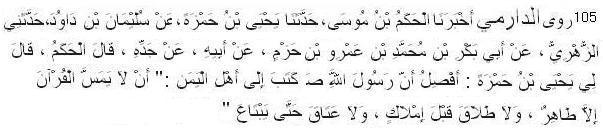 105 দারেমী রেওয়ায়েত করেন  ..... য়াহয়া ইবন হামযা (রা.) বলেন, রসূলুল্লাহ (স.) ইয়েমেনবাসীর কাছে যে পত্র লেখেন তাতে লেখা ছিল, পবিত্র লোক ছাড়া কেউ কুরআন ছুঁবে না, বিয়ে হওয়ার আগে তালাক নেই এবং কেনার আগে দাসমুক্তি নেই।    (`vivKzZbx, Zvevivbx gyRvg Kexi; mb` mnxn/nvmvb)   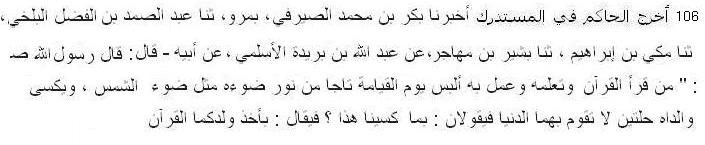 106   	nvwKg †iIqv‡qZ K‡i‡Qb .......... eyivB`v (ivt) †_‡K: bex (mt) e‡jb, †h KziAvb c‡o, Zv wkLvq Ges †m †gvZv‡eK Avgj K‡i wKqvg‡Zi w`b Zv‡K b~‡ii ZvR civ‡bv n‡e hvi Av‡jv n‡e m~‡h©i Av‡jvi gZ| Zvi AveŸv Av¤§v‡K Ggb `yB †Rvov †RIi civ‡bv n‡e hvi `vg `ywbqvevmx wba©vib Ki‡Z cvi‡e bv| Zviv ej‡eb, Avgv‡`i‡K G †cvkvK †Kb †`qv n‡q‡Q| ejv n‡e, †Zvgv‡`i  mšÍvb KziAv‡bi evnK nIqvi Kvi‡Y| (nv`xmwU nvmvb) 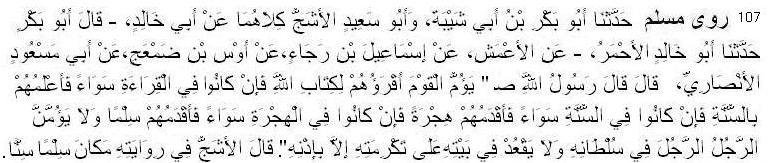 107 মুসলিম রেওয়ায়েত করেন  ..... আবু মাছউদ আনসারী (রা.) থেকে; তিনি বলেনঃ আমরা রসূলুল্লাহ (স.) বলেন, কওমের ইমামতি করবে সে যে আল্লাহর কিতাব বেশি ভালো পড়ে। যদি তারা কিরাআতে সমান হয় তবে যে সুন্নত বেশি জানে। যদি তারা সুন্নতে সমান হয় তবে যে হিজরত আগে করেছে। যদি তারা হিজরতে সমান হয় তবে যে ইসলামে আগে। কারো কর্তৃত্বের জায়গায় অন্য কেউ ইমামতি করবে না। কারো জন্য নির্ধারিত সম্মানের জায়গায় তুমি অনুমতি ছাড়া বসবে না। (আরও: নাছায়ী, ইবনে মাজাহ)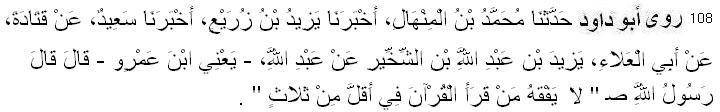 108  Avey `vD` †iIqv‡qZ K‡i‡Qb ...............   Be‡b Avgi (ivt) †_‡K, bex (mt) e‡jb, ÔÔwZb w`e‡mi K‡g †h KziAvb c‡o †m eyS‡Z cv‡i bv|ÕÕ (AviI t Be‡b gvRvn I wZiwghx)   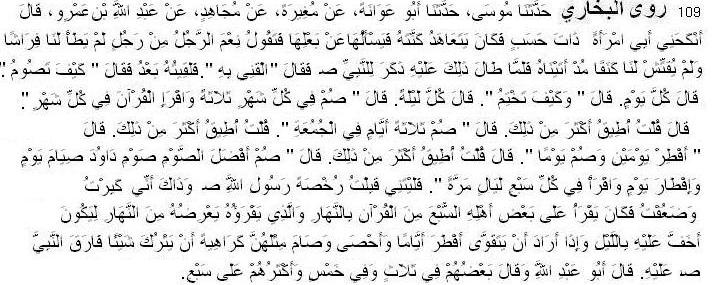 109  eyLvix †iIqv‡qZ K‡i‡Qb .............. Be‡b Avgi (ivt) †_‡K; bex (mt) Be‡b Avgi (ivt) †K e‡jb, ÔÔGK gv‡m wZb w`b mIg ivL Ges gv‡m GKevi (cyiv) KziAvb co|Ó Be‡b Avgi (ivt) e‡jb, Avwg Av‡iv †ewk mvg_© ivwL| bex (mt)  ej‡jb, GKw`b ci ci mIg ivL Ges mvZ w`‡b GKevi (cyiv) KziAvb co|ÕÕ (AviI t bvQvqx) 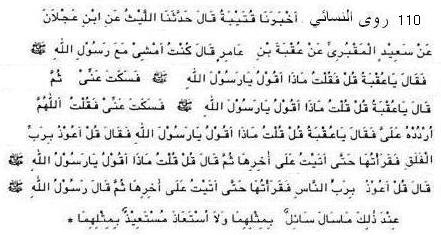 110 bvQvqx †iIqv‡qZ K‡i‡Qb ............ DKev Be‡b Avwgi (ivt) †_‡K; wZwb e‡jb, Avwg bex (mt) Gi mv‡_ nvUwQjvg| wZwb ej‡jb, †n DKev, ej| Avwg ejjvg, †n Avjøvni im~j, Avwg Kx eje? wZwb ej‡jb, ej Avwg Elvi gvwj‡Ki Kv‡Q AvkÖq PvB| Avwg m~ivwUi †kl ch©šÍ cojvg| wZwb ej‡jb, co| Avwg ejjvg, †n Avjøvni im~j, Avwg Kx coe? wZwb ej‡jb, ej, Avwg gvby‡li cvjbKZ©vi Kv‡Q AvkÖq PvB| Avwg m~ivwUi †kl ch©šÍ cojvg| wZwb ej‡jb. Avkªq PvIqvi Rb¨ GB `yB m~ivn (m~ivn dvjvK I bvQ) Gi gZ m~ivn Avi †bB| (mnxn)dvhv‡q‡j mvjvZ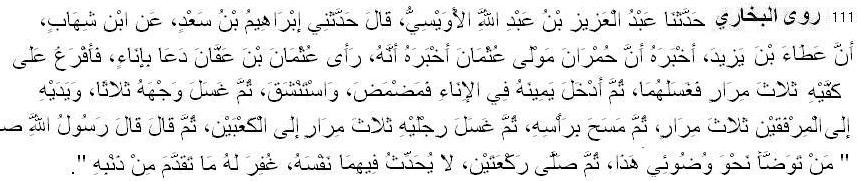 111  eyLvix †iIqv‡qZ K‡i‡Qb ...............   DQgvb Be‡b Avddvb (iv.) †_‡K; im~jyjøvn (m.) e‡j‡Qb, Ò†h e¨w³ Avgvi Ihyi g‡Zv Ihy Ki‡e Ges Ihyi ci `yB ivKÕAvZ mvjvZ Av`vq Ki‡e †h mvjv‡Z wb‡Ri g‡bi mv‡_ †Kvb K_v ej‡e bv (mvjv‡Zi evB‡ii †Kvb welq wb‡q wPšÍv Ki‡e bv), Zvi Av‡Mi †Mvbvnmg~n gvd Kiv n‡e|Ó (AviI t gymwjg)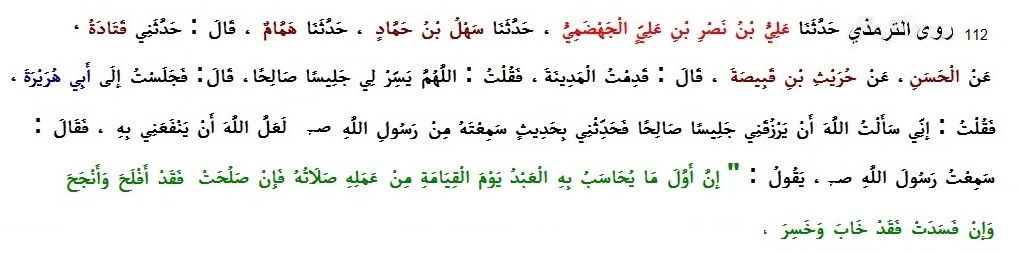 112 wZiwghx †iIqv‡qZ K‡i‡Qb ...............  Ave~ nyivqiv (iv:) †_‡K, im~jyjøvn (m.) e‡j‡Qb, ÒwKqvgZ w`e‡m ev›`vi c‡njv wnQve n‡e mvjv‡Zi| hvi mvjvZ mv‡jn n‡e Zvi mKj AvgjB mv‡jn n‡e Avi hvi mvjvZ dv‡Q` n‡e Zvi mKj AvgjB dv‡Q` n‡e|Ó (AviI t Avey `vD`; mnxn)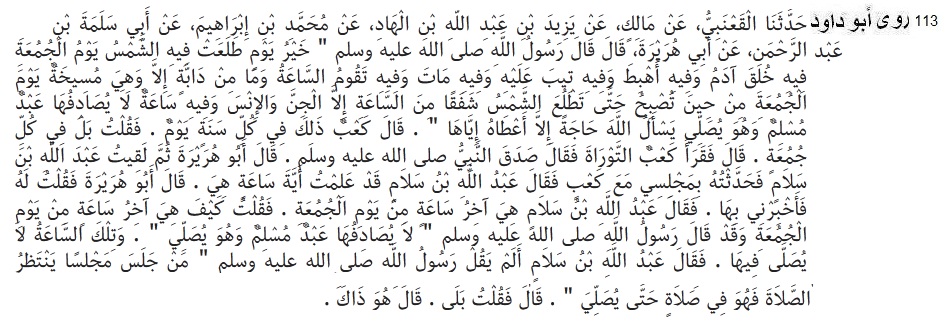 113  আবু দাউদ রেওয়ায়েত করেছেন .......... আবু হুরায়রা (রা.) হতে। তিনি বলেন, রসূলুল্লাহ (ছ.) বলেছেনঃ যে সব দিনে সূর্যোদয় হয় তার মধ্যে জুমুআর দিনই উত্তম। ঐ দিনেই আদম (আ.) পয়দা হয়েছিলেন, ঐ দিনই তাঁকে দুনিয়াতে পাঠানো হয়, ঐ দিনই তাঁর তওবা কবুল হয় এবং ঐ দিন তিনি ইন্তিকাল করেন। ঐ দিনই কিয়ামত হবে, এই দিন জীন্ন ও ইনসান ছাড়া সমস্ত প্রাণীকুল সুবহে সাদেক হতে সূর্যোদয় পর্যন্ত কিয়ামত অনুষ্ঠিত হওয়ার ভয়ে ভীতসন্ত্রস্ত থাকবে। এই দিনের মধ্যে এমন একটি সময় আছে, তখন কোন মুসলিম বান্দা ছলাত পড়াকালে আল্লাহর কাছে চাইবে তাই পাবে। কাব (রা.) বলেন, এইরূপ দু’আ কবুলের সময় সারা বছরের মধ্যে মাত্র এক দিন। রাবী বলেন, আমি তাঁকে বললাম, বছরের একটি দিন নয়, বরং এটা প্রতি জুমুআর দিনের মধ্যে নিহিত আছে। রাবী বলেন, এরপর কাব (র) তাওরাত পড়ে বলেন আল্লাহর রসূল (ছ.) সত্য বলেছেন। আবু হুরায়রা (রাঃ) বলেন, এরপর আমি আবদুল্লাহ ইবন সালাম (রা.)-র সাথে সাক্ষাত করি (যিনি ইহুদীদের মধ্যে আলিম ছিলেন এবং ইসলাম কবুল করেছিলেন) এবং তাঁকে এ ব্যাপার জানাই। এই সময় কাব (র)ও সেখানে ছিলেন। আবদুল্লাহ ইবন সালাম (রা.) বলেন, দুআ কবুলের সেই বিশেষ সময় সম্পর্কে আমি মালুম আছি। তখন আবু হুরায়রা (রা) বলেন, আমাকে ঐ সময় জানান। আবদুল্লাহ ইবন সালাম (রা.) বলেন, তা হল জুমুআর দিনের সর্বশেষ সময়। আমি বললাম, তা জুমুআর দিনের সবশেষ সময় কিভাবে হবে?অথচ রসূল (ছ.) বলেন, যে কোন বান্দা ছলাত পড়াকালে উক্ত সময়ে দুআ করলে তার দুআ কবুল হবে। অথচ আপনার বর্ণিত সময়ে কোন ছলাত পড়া যায় না। আবদুল্লাহ ইবন সালাম (রা.) বলেন, রসূলুল্লাহ (ছ.) কি বলেন নি যে, কেউ ছলাতের অপেক্ষায় বসে থাকলে ছলাত আদায় না করা পর্যন্ত তাকে ছলাতে রত হিছাবে গণ্য করা হয়? আমি বললাম, হ্যাঁ। তিনি বলেন, তা ঐ সময়টি। (আরও: আহমদ, নাছায়ী)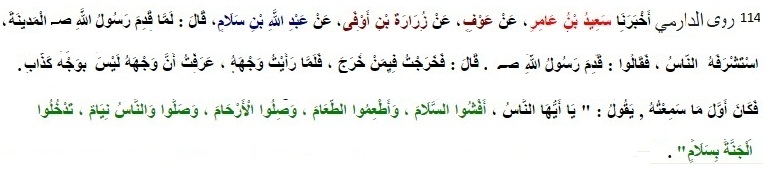 114  দারেমী রেওয়ায়েত করেছেন .............. আব্দুল্লাহ ইবনে সালাম (রা.) থেকে, তিনি বলেন, যখন নবী (ছ) মদীনাতে এলেন, লোকদের সাথে আমি তাকে দেখতে গেলাম। আমি যখন তার চেহারা দেখলাম বুঝতে পারলাম যে এ চেহারা কোন মিথ্যাবাদীর নয়। তিনি পহেলা যে কথা বললেন, তা হচ্ছে: “হে মানুষ, তোমরা সালামের আধিক্য কর,  খাদ্য খাওয়াও, আত্মীয়তার সম্পর্ক অটুট রাখ এবং রাতে যখন মানুষ ঘুমিয়ে থাকে তখন সালাত পড়। তাহলে নির্বিঘ্নে জান্নাতে দাখিল হবে|” (আরও: তিরমিযী, ইবনে মাজাহ; সহীহ, তিরমিযীতে ‘আত্মীয়তার সম্পর্ক অটুট রাখ’ এই অংশ বাদ পড়েছে)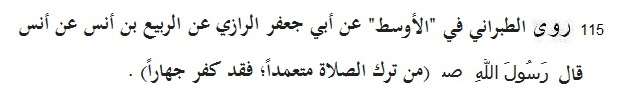 115  তাবারানী রেওয়ায়েত করেছেন ............... আনাছ  (রা.) থেকে, নবী (ছ) বলেছেন, যে ইচ্ছাকৃত সালাত তরক করল, সে জাহেরভাবে কুফরী করল|  (আরও: তাবারানীর মুজাম আওসাত; সহীহ)  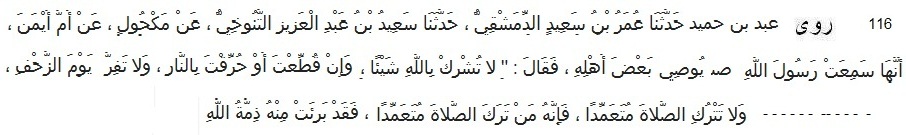 116 আব্দ বিন হুমাইদ রেওয়ায়েত করেছেন ............... উম্মে আয়মান বারাকা (রা.) থেকে, নবী (ছ) বলেছেন, যে ইচ্ছাকৃত সালাত তরক করল, তার উপর থেকে আল্লাহ ও তার রসূলের যিম্মাদারি থাকে না|Ó (আরওঃ আহমদ, বায়হাকী; হাসান)   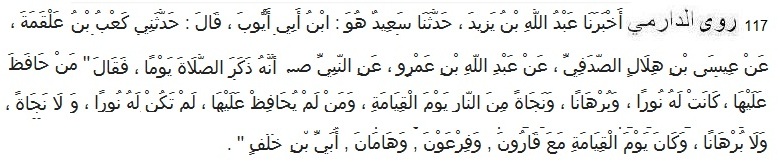 117  দারেমী রেওয়ায়েত করেছেন .............. ইবনে আমর (রা.) থেকে, নবী (ছ.) বলেছেন, “যে সালাত হিফাযত করবে তা তার জন্য কিয়ামত দিবসে নূর, দলীল ও নাজাতের ওসীলা হবে। যে সালাত হিফাযত করবে না তা তার জন্য কিয়ামত দিবসে নূর, দলীল ও নাজাতের ওসীলা হবে না। তার হাশর হবে ফেরাউন, হামান ও উবাই বিন খলাফের সাথে।“ (আরওঃ আহমদ, আব্দ বিন হুমাইদ)  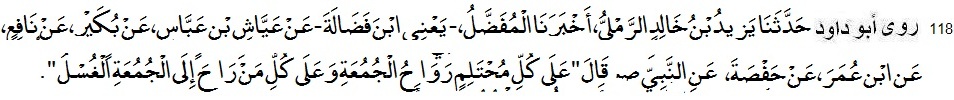 118 Avey `vD` †iIqv‡qZ K‡i‡Qb ...............   nvdQv web‡Z Dgi (iv:) †_‡K, bex (m:) e‡j‡Qb, ÒRygyAvi mvjvZ covi Rb¨ †ei nIqv cÖ‡Z¨K mvevjK †jv‡Ki Dci IqvwRe|Ó (bvQvqx; mnxn)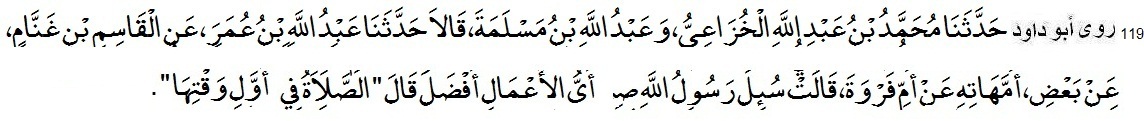 119  Avey `vD` †iIqv‡qZ K‡i‡Qb ...............   D‡¤§ dviIqvn (iv:) †_‡K: im~j (m.)‡K mIqvj Kiv nj Avdhj Avgj Kx? wZwb ej‡jb, ÒAvIqvj Iqv‡³ mvjvZ|Ó (AviI t Avng`, wZiwghx; mnxn) 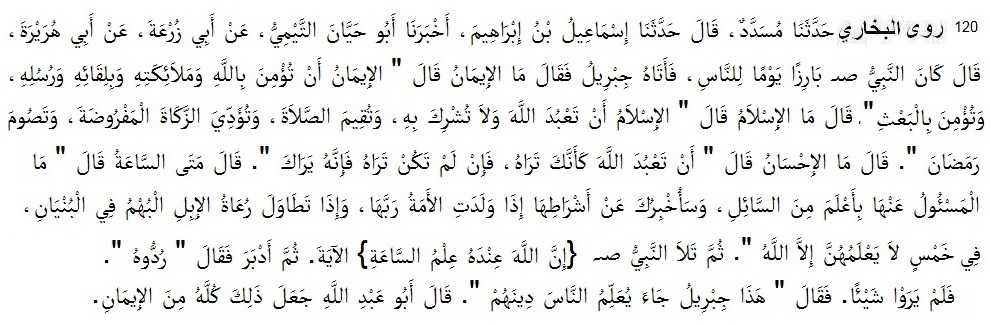 120  eyLvix †iIqv‡qZ K‡i‡Qb ...............   Ave~ nyivqiv (iv:) †_‡K: wReivBj ej‡jb, Cgvb Kx? im~j (m.) e‡jb, ÒCgvb n‡”Q Avjøvn, gvjvKMY, im~jMY I cyYiæ_&_v‡b wek¦vm| wReivBj ej‡jb, Bmjvg Kx? im~j (m.) e‡jb,  Bmjvg n‡”Q Avjøvni Bev`Z Kiv I Zvi mv‡_ KvD‡K kixK bv Kiv, mvjvZ Kv‡qg Kiv, hvKvZ †`qv I igvhv‡b mIg ivLv| wReivBj ej‡jb, Gnmvb Kx? im~j (m.) e‡jb, Gnmvb n‡”Q Zzwg Ggbfv‡e Bev`Z Ki‡e †hb Avjøvn‡K †`LQ| hw`I Zzwg Zv‡K †`LQ bv wZwb †Zv †Zvgv‡K †`L‡Qb (Ggb aviYv _vK‡Z n‡e)| wReivBj ej‡jb, wKqvg‡Zi mgq KLb? im~j (m.) e‡jb, Bmjvg mIqvjKvixi †P‡q RIqve`vZv †ewk Rv‡b bv| Z‡e Avwg Avcbv‡K Gi kZ©mg~‡ni Lei w`w”Q| hLb `vmx Zvi gwbe‡K cÖme Ki‡e Ges hLb Kv‡jv D‡Ui ivLvjiv G‡K A‡b¨i Dci eovB Ki‡e eo eo `vjvb wb‡q|Ó (mnxn) gmwR‡` XyKv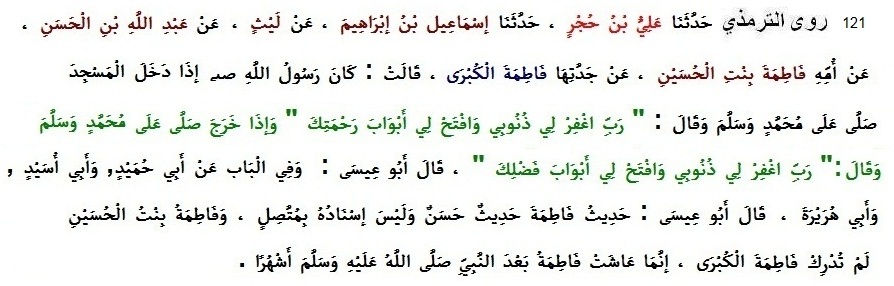 121  wZiwghx †iIqv‡qZ K‡i‡Qb ...............  dvwZgv (iv:) †_‡K: bex (m.) hLb gmwR‡` XyK‡Zb ZLb gyn¤§‡`i cÖwZ `iƒ` I mvjvg Rvbv‡Zb Ges ej‡Zb, iweŸMwdi jx Rybyex Iqvd Zvnjx AveIqvev ingvwZK| bex (m.) hLb gmwR` ‡_‡K †ei n‡Zb ZLb gyn¤§‡`i cÖwZ `iƒ` I mvjvg Rvbv‡Zb Ges ej‡Zb, iweŸMwdi jx Rybyex Iqvd Zvnjx AveIqvev dvhwjK|Ó (wZiwghx e‡j‡Qb nv`xmwU nvmvb)  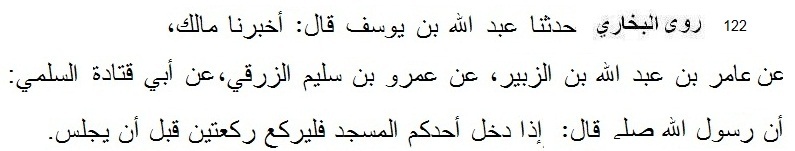 122   eyLvix †iIqv‡qZ K‡i‡Qb ...............   Avey KvZv`v (iv:) †_‡K: bex (m.) e‡jb, ÒhLb †Zvgv‡`i †KD gmwR‡` XyK‡e ZLb †m em‡e bv he ZK bv †m `yB ivKAvZ mvjvZ c‡o|Ó (AviI t gymwjg; mnxn) mvjv‡Zi Iqv³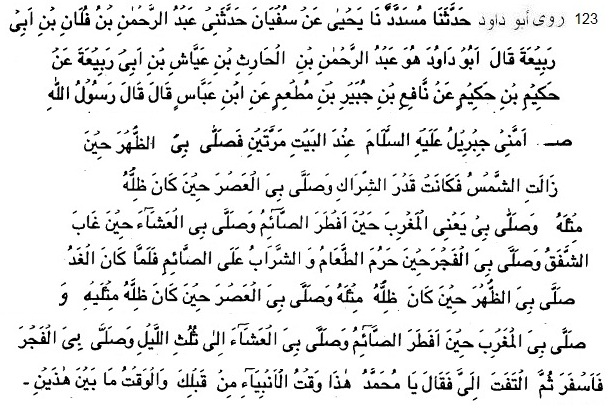 123 Avey `vD` †iIqv‡qZ K‡i‡Qb ............... Be‡b AveŸvQ (iv:) †_‡K, im~jyjøvn (m.) e‡jb, wReªvCj (Av.) KvevN‡i Avgvi mvjv‡Zi BgvgwZ K‡ib| hLb m~h© X‡j co‡jv e¯Íyi Qvqv RyZvi wdZvi mgvb n‡jv ZLb †hvn‡ii mvjvZ cov‡jb, hLb cÖ‡Z¨K e¯‘i Qvqv Zvi mgvb nj. ZLb Avm‡ii mvjvZ cov‡jb| mI‡gi BdZv‡ii mgq gvMwie mvjvZ cov‡jb| hLb jvj Avfv `~i n‡jv Bkvi mvjvZ cov‡jb| mIgIqvjvi cvbvnvi nvivg nIqvi mg‡q dR‡ii mvjvZ cov‡jb| Zvici wØZxq w`b c‡njv w`‡bi Avm‡ii mg‡q †hvn‡ii mvjvZ cov‡jb| e¯‘i Qvqv Zvi wØ¸Y n‡j Avm‡ii mvjvZ cov‡jb| mI‡gi BdZv‡ii mgq gvMwie mvjvZ cov‡jb| iv‡Zi GK-Z…Zxqvsk cvi n‡j Bkvi mvjvZ cov‡jb| ‡fv‡ii Av‡jv weKwkZ n‡j dR‡ii mvjvZ cov‡jb| (Avey `vD` nv. 393, AviI t Avãyj Kvw`i wRjvbxi ¸wbqvZzZ Zvwjexb; mnxn)  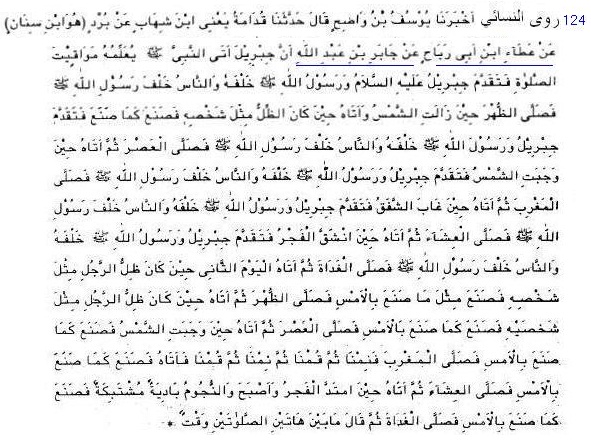 124 bvQvqx †iIqv‡qZ K‡i‡Qb ............... Rvwei (iv:) †_‡K ewY©Z, wReªvCj (Av) bex (m.)-‡K mvjv‡Zi Iqv³ wkLv‡bvi Rb¨ G‡jb| Zvici wReªvCj (Av) mvg‡b `uvov‡jb Ges im~jyjøvn (m.) Zuvi wc‡Q Ges Ab¨ †jv‡Kiv `uvov‡jb im~jyjøvn (m.)-Gi wc‡Q| Gici †hvn‡ii mvjvZ co‡jb hLb m~h© X‡j co‡jv, Avevi hLb cÖ‡Z¨K e¯‘i Qvqv Zvi mgvb nj, ZLb wReªvCj (Av) G‡jb Ges wZwb Av‡M `uvov‡jb Avi im~jyjøvn (m.) Zuvi wc‡Q Ges †jv‡Kiv im~jyjøvn (m.)-Gi wc‡Q `uvov‡jb| (Gfv‡e) Avm‡ii mvjvZ co‡jb| Avevi m~h© ‡Wvevi ci wReªvCj (Av) G‡jb Ges mvg‡b `uvov‡jb| im~jyjøvn (m.) Zuvi wc‡Q `uvov‡jb Ges †jv‡Kiv im~jyjøvn (m.)-Gi wc‡Q `uvov‡jb| Gfv‡e gvMwie mvjvZ co‡jb | hLb jvj Avfv `~i n‡jv ZLb ZLb wReªvCj (Av) G‡jb Ges wZwb Av‡M `uvov‡jb Avi im~jyjøvn (m.) Zuvi wc‡Q Ges †jv‡Kiv im~jyjøvn (m.)-Gi wc‡Q `uvov‡jb| (Gfv‡e) Bkvi mvjvZ co‡jb| Avevi dRi nIqvi ci wReªvCj (Av) G‡jb Ges mvg‡b `uvov‡jb| im~jyjøvn (m.) Zuvi wc‡Q I Ab¨ †jv‡Kiv im~jyjøvn (m.)-Gi wc‡Q `vuwo‡q dR‡ii mvjvZ co‡jb| Zvici wØZxq w`b G‡jb hLb †jv‡Ki Qvqv Zvi mgvb n‡jv ZLb †hvn‡ii mvjvZ co‡jb| c‡i Avevi wZwb G‡jb hLb †jv‡Ki Qvqv Zvi wØ¸Y n‡jv, ZLb Avm‡ii mvjvZ co‡jb| Gici wReªvCj (Av) G‡jb hLb m~h© Wy‡e †Mj ZLb gvMwie co‡jb| c‡i Avgiv Nywg‡q cojvg| Nyg †_‡K RvMjvg, Avevi Nywg‡q Nyg †_‡K RvMjvg| Gici wZwb G‡m Bkvi mvjvZ co‡jb| Avevi G‡jb hLb dRi nj Ges ZviKv¸wj `„k¨gvb wQj ZLb dR‡ii mvjvZ co‡jb| Zvici ej‡jb: †`v‡bv w`‡bi mvjv‡Zi gv‡Si mgq mvjv‡Zi Rb¨ wba©vwiZ| (bvQvqx nv. 513, AviI t Avey `vD` nv. 418; mnxn) 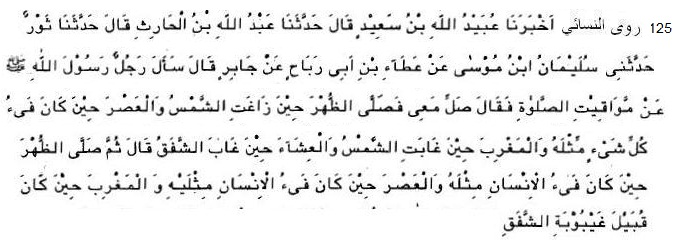 125 bvQvqx †iIqv‡qZ K‡i‡Qb ............... Rvwei (iv:) †_‡K, GK e¨w³ im~j (m.)-‡K mvjv‡Zi Iqv³ m¤ú‡K© QIqvj Kij| wZwb ej‡jb, ÒZzwg Avgvi mv‡_ mvjvZ co|Ó wZwb †hvn‡ii mvjvZ co‡jb hLb m~h© X‡j co‡jv, wZwb Avm‡ii mvjvZ co‡jb hLb cÖ‡Z¨K e¯‘i Qvqv Zvi mgvb nj| wZwb gvMwie mvjvZ co‡jb hLb m~h© A`„k¨ n‡jv| c‡ii w`b wZwb †hvn‡ii mvjvZ co‡jb hLb †jv‡Ki Qvqv Zvi mgvb n‡jv| wZwb Avm‡ii mvjvZ co‡jb hLb †jv‡Ki Qvqv Zvi wØ¸Y n‡jv| wZwb gvMwie mvjvZ co‡jb jvj Avfv A`„k¨ nIqvi Av‡M| (bvQvqx nv. 504, AviI t wZiwghx nv. 150; mnxn)    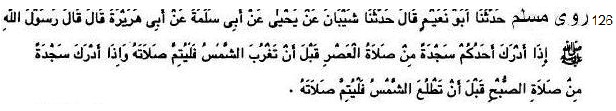 126  gymwjg †iIqv‡qZ K‡i‡Qb ............... Avwqkv (iv:) †_‡K, bex (m.) e‡jb, ÒhLb †Zvgv‡`i †KD m~h© Wyevi Av‡M Avm‡ii GKwU wQR`vn cvq †m †hb Zvi mvjvZ c~iv K‡i Ges hLb m~h© DVvi Av‡M dR‡ii GKwU wQR`vn cvq †m †hb Zvi mvjvZ c~iv K‡i|Ó (mnxn)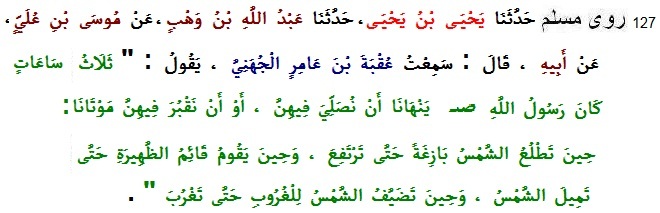 127   gymwjg †iIqv‡qZ K‡i‡Qb ............... DKev web Avwgi Rynvbx (iv:) †_‡K, wZwb e‡jb,  bex (m.) Avgv‡`i‡K wZb mg‡q mvjvZ co‡Z Ges Avgv‡`i gy`©v‡`i‡K Kei w`‡Z wb‡la K‡i‡Qb: hLb m~h© `xßgvbfv‡e DV‡e ZLb †_‡K m~h© D‡V hvIqv ch©šÍ, hLb wVK `ycyi n‡e ZLb †_‡K m~h© ga¨ AvKv‡k X‡j hvIqv ch©šÍ Ges hLb m~h© Wye‡Z ïiæ Ki‡e ZLb †_‡K cyiv Wy‡e hvIqv ch©šÍ|  (mnxn)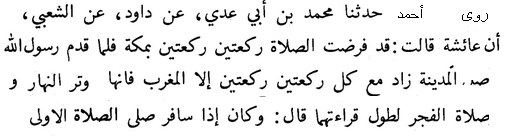 128 আহমদ রেওয়ায়েত করেছেন ...... আয়িশা বলেন, মক্কায় সকল সালাত দুই রাকআত করে ফরয করা হয়েছিল। যখন তিনি মদীনাতে গেলেন, তখন হর দুই রাকআতে দুই রাকআত করে বাড়ানো হয়, মাগরিব ছাড়া। কারণ তা দিবসের বিতর। আর ফজর সালাত ছাড়া তার লম্বা কিরাআতের কারণে। আর যখন তিনি সফররত থাকতেন তখন আগের সালাত পড়তেন। (আরও: ইবনে খুজাইমা, ইবনে মাজাহ)আযান ও ইকামত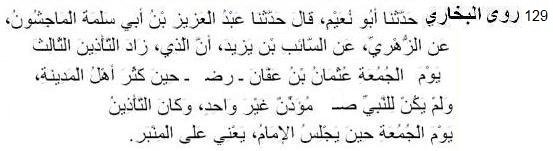 129  eyLvix †iIqv‡qZ K‡i‡Qb ............... QvBe Be‡b Bqvhx` (iv:) e‡jb, Òbex (mt)Gi GKRb Qvov Avi †Kvb gyAvhwhb wQj bv Ges RygyAvi w`b Bgvg hLb wgge‡ii Dci em‡Zb ZLb Avhvb n‡Zv| (mnxn)   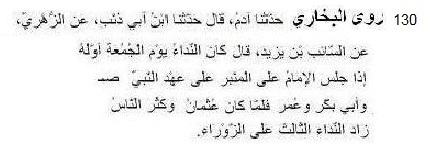 130 eyLvix †iIqv‡qZ K‡i‡Qb ............... QvBe Be‡b Bqvhx` (iv:) e‡jb, Òim~j (m.) Gi Rvgvbvq Ges Avey eKi I Dgi (ivt)Gi Avg‡j Bgvg hLb wgge‡ii Dci em‡Zb ZLb c‡njv Avhvb n‡Zv| Zvici hLb DQgvb Ljxdv n‡jb Ges g`xbvq †jvK †e‡o †Mj, ZLb wZwb hvIiv-‡Z †Zmiv Avhvb †hvM Ki‡jb| (mnxn)  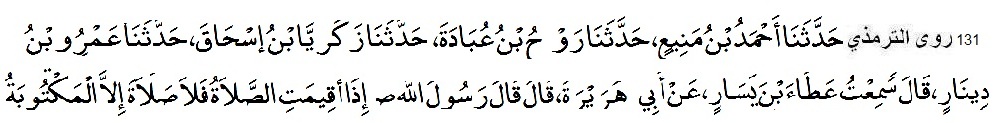 131  তিরমিযী †iIqv‡qZ K‡i‡Qb ............... Avey ûivqiv (iv:) †_‡K ewY©Z, bex (m.) e‡jb, ÒhLb BKvgZ n‡e  ZLb dih mvjvZ Qvov †Kvb mvjvZ †bB|Ó (mnxn gymwjg, bvQvqx)132  gymwjg †iIqv‡qZ K‡i‡Qb ...............  Avãyjøvn Be‡b QviwRQ (iv:) e‡jb, GK`v GK †jvK Gj, im~j (m.) ZLb mvjvZ cowQ‡jb| †m `yB ivKAvZ mvjvZ c‡o mvjv‡Z kixK n‡jv| im~j (m.) mvjvZ †k‡l ej‡jb, Ò†Zvgvi mvjvZ †KvbwU? Zzwg Avgv‡`i mv‡_ †h mvjvZ c‡oQ †mwU bv wK †h mvjvZ GKv c‡oQ †mwU?Ó (AviI t bvQvqx, mnxn)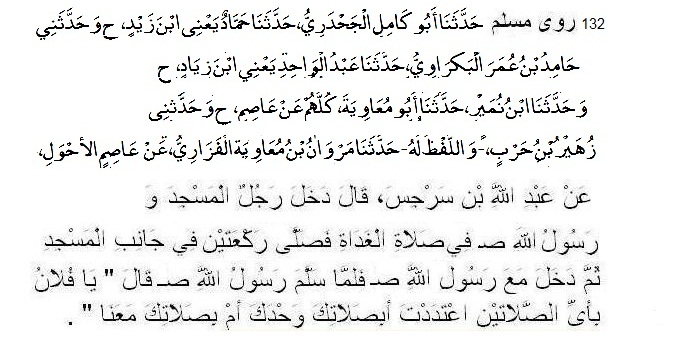 RvgvAvZ I mvjv‡Zi KvZvi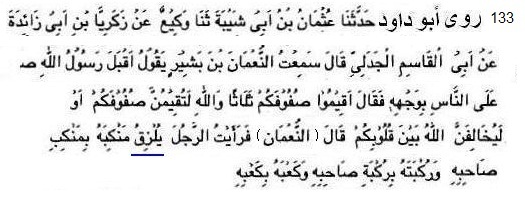 133  Avey `vD` †iIqv‡qZ K‡i‡Qb ...............   bygvb web ekxi (iv:) †_‡K: bex (m.) e‡jb, ÒAvwg †Zvgv‡`i KvZvi †mvRv Ki|Ó bygvb web ekxi (iv:) e‡jb, Avwg †`Ljvg, cÖ‡Z¨‡KB Zvi cv‡ki R‡bi Kvu‡ai mv‡_ Kvua K`‡gi mv‡_ K`g Ges †Mvovwji mv‡_ †Mvovwj jvwM‡q `vuovj| GB nv`x‡m bygvb web ekxi (iv:) qyjwhK¡ kã e¨envi K‡i‡Qb hvi gv‡b cvkvcvwk ¯úk© K‡i ivLv, AvVv jvMv‡bv| (Avey `vD` 662 AviI t Avng`; mnxn)    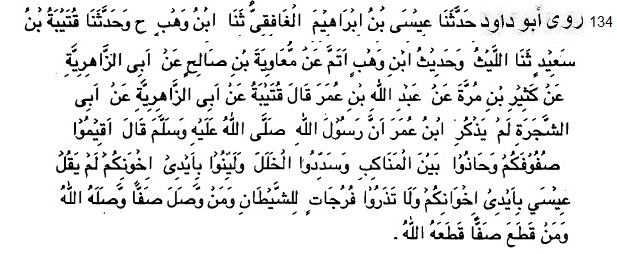 134 Avey `vD` †iIqv‡qZ K‡i‡Qb ...............   Be‡b Dgi (iv:) †_‡K: bex (m.) e‡jb, Ò†Zvgiv kqZv‡bi Rb¨ †Kvb Lvwj RvqMv †i‡L †`‡e bv| (AviI t Avng`; mnxn) 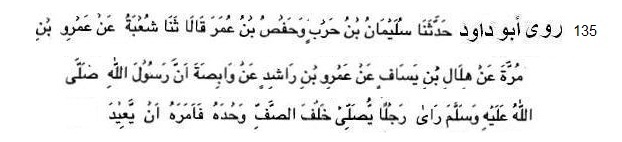 135  Ave~ `vE` †iIqv‡qZ K‡i‡Qb ...............   Iqvwemv Be‡b gvÕev` (iv) †_‡K, wZwb e‡jb, im~j (m.) †`‡Lb †h, GK e¨w³ KvZv‡ii wc‡Q GKvKx `uvwo‡q mvjvZ co‡Q| ZLb wZwb Zv‡K †di mvjvZ covi wb‡`©k ‡`b|  (AviI t Avng`, Beb gvRvn; nv`xmwU‡K wZiwghx nvmvb Ges Be‡b wneŸvb mnxn e‡j‡Qb)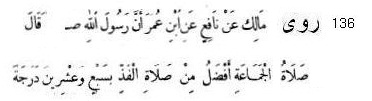 136   gvwjK  †iIqv‡qZ K‡i‡Qb ...............  Be‡b Dgi (iv:) †_‡K: im~j (m.) e‡jb, ÒRvgv‡Zi mvjvZ GKvKx mvjv‡Zi †P‡q mvZvk¸Y †ewk dhxjZ iv‡L|Ó (AviI t Avng`, eyLvix, gymwjg; mnxn)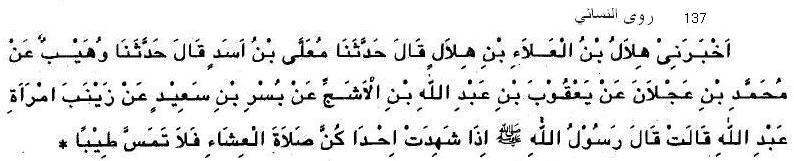 137  bvQvqx †iIqv‡qZ K‡i‡Qb ...............  hqbve web‡Z Avey gyAvweqv (iv:) †_‡K; im~j (m.) e‡jb, ÒhLb †Zvgv‡`i †Kvb bvix gmwR‡` hvq †m †hb †Lvkey G‡¯Ígvj bv K‡i|Ó (AviI t gymwjg)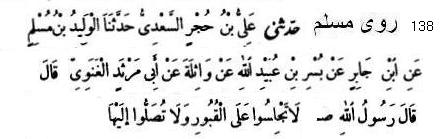 138   gymwjg †iIqv‡qZ K‡i‡Qb .............. Avey gvimv` (iv:) †_‡K: bex (m.) e‡jb, Ò†Zvgiv Kei‡K mvg‡b †i‡L mvjvZ co‡e bv|Ó 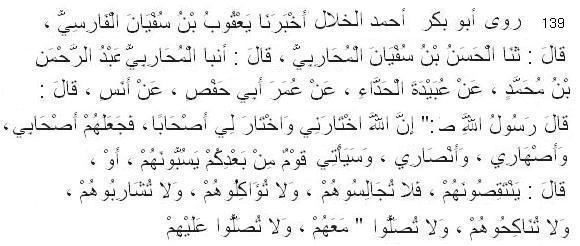 139 Lvjøvj †iIqv‡qZ K‡i‡Qb ........ AvbvQ (iv.) †_‡K; im~j (m.) e‡jb, ÒAvjøvn Avgv‡K g‡bvbxZ K‡i‡Qb Ges Avgvi mvnvex‡`i‡K g‡bvbxZ K‡i‡Qb| †mfv‡eB wZwb Zuv‡`i‡K Avgvi AvZ¥xq I mvnvh¨Kvix evwb‡q‡Qb| AwP‡iB †Zvgv‡`i c‡i Ggb GK `j †ei n‡e, hviv Zv‡`i †`vlv‡ivc Ki‡e| Zv‡`i mv‡_ em‡e bv, cvbvnvi Ki‡e bv| mveavb! Zv‡`i‡K †Zvgiv wbKvn K‡iv bv, mveavb! Zv‡`i Kv‡iv mv‡_ wbKvn w`I bv| mveavb! Zv‡`i wc‡Q mvjvZ c‡ov bv| mveavb! Zv‡`i Rvbvhv c‡ov bv|Ó (AviI t kv‡dC, `vivKzZbx)  mvjv‡Zi g‡a¨ KiYxq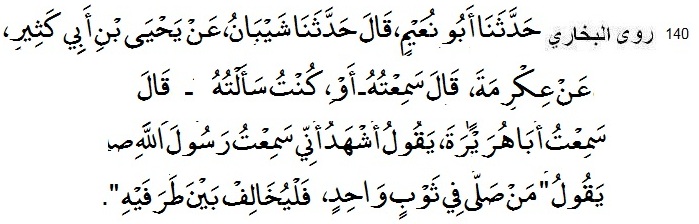 140  eyLvix †iIqv‡qZ K‡i‡Qb ............... Avey ûivqiv (iv:) †_‡K: im~j (m.) e‡jb, Ò†h GK Kvc‡o mvjvZ c‡o †m †hb Kvc‡oi `yB †Kvbv eM‡ji wbP w`‡q G‡b Kvu‡ai Dci Nywi‡q †`q|Ó   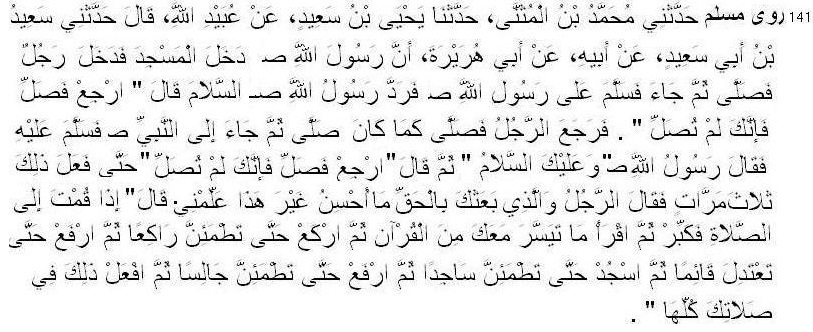 141    gymwjg †iIqv‡qZ K‡i‡Qb ...............  Avey ûivqiv (iv:) e‡jb, im~jyjøvn (m:) e‡j‡Qb, ÒhLb Zzwg mvjv‡Z `uvov‡e ZLb c~b©iƒ‡c Ihy Ki‡e| Gici wKejvgyLx n‡e| Gici ZvKexi ej‡e| Gici KziAvb †_‡K †Zvgvi Kv‡Q hv mnR g‡b n‡e Zv wZjvIqvZ Ki‡e| Gici Zzwg iæKz K‡i iæKziZ Ae¯’vq cwic~Y© w¯’i n‡e| Gci gv_v DVv‡e Ges cwic~Y© †mvRv n‡q `uvov‡e| Gici wQR`v Ki‡e Ges wQR`viZ Ae¯’vq cwic~Y© w¯’i n‡e| Gici I‡V cwic~Y© w¯’i n‡q em‡e| Ab¨ eY©bvq : Gici cwic~Y© †mvRv n‡q `uvov‡e| AZtci Zzwg †Zvgvi cy‡iv mvjv‡Z Ggb Ki‡e| (AviI t eyLvix)   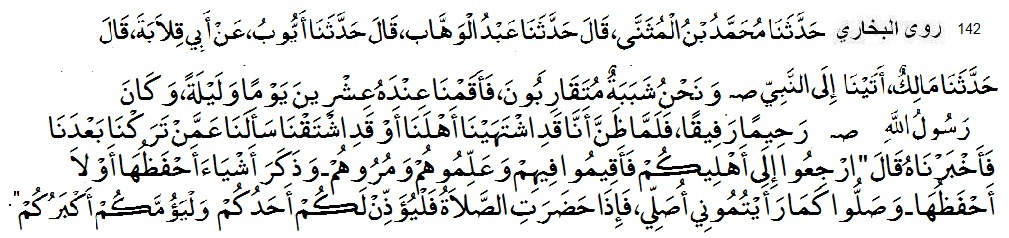 142 eyLvix †iIqv‡qZ K‡i‡Qb ...............  gvwjK Bebyj nyIqvBwiQ (iv:) e‡jb, নবী (স.) আমাকে বেশ কিছু কথা বলেছিলেন যার কিছু মনে আছে কিছু মনে নেই এর মধ্যে তিনি বলেছিলেন, †Zvgiv mvjvZ co Hfv‡e †hfv‡e Avgv‡K mvjvZ co‡Z †`L| (AviI t gymwjg)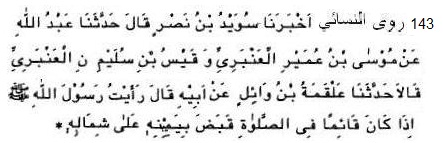 143  bvQvqx †iIqv‡qZ K‡i‡Qb ...............  Iqv‡qj web nyRi (iv) e‡jb, Avwg bex (m:) †K †`Ljvg wZwb hLb mvjv‡Z `vuov‡bv Ae¯’vq _vK‡Zb wZwb Zvi Wvb nvZ w`‡q evg nv‡Zi Dci †i‡L ai‡Zb| (mnxn; আরও আহমদ, ইবনে আবু শায়বা, তাবারানীর মুজাম কবীর, ইয়াকুব ফাসাভীর মারিফাহ)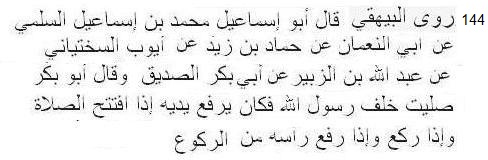 144  evqnvKx †iIqv‡qZ K‡i‡Qb ...............   Avey eKi (iv) ‡_‡K, wZwb e‡jb, Avwg im~jyjøvn (m.)Gi wc‡Q mvjvZ c‡owQ| hLb wZwb mvjvZ ïiæ Ki‡Zb ZLb Zuvi `yB nvZ DVv‡Zb Ges hLb wZwb iæKz Ki‡Zb Ges iæKz †_‡K gv_v DVv‡Zb| (AviI t eyLvixi ÒRyh-D idDj qv`vBbÓ; mnxn)   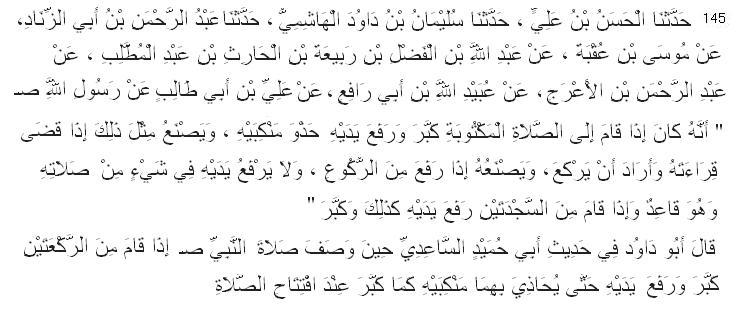 145 Avey `vD` †iIqv‡qZ K‡i‡Qb ...............  Avjx (iv) e‡jb, im~jyjøvn (m.) hLb dih mvjv‡Z `vuov‡Zb ZLb wZwb ZvKexi w`‡Zb Ges Zuvi `yB nvZ Kvua ch©šÍ DVv‡Zb Ges hLb iæKz‡Z hvIqvi Av‡M wZwb Ggb Ki‡Zb Ges iæKz †_‡K gv_v DPz K‡iI Ggb Ki‡Zb| (AviI t Avng`, Be‡b gvRvn| Avng` mnxn e‡j‡Qb|)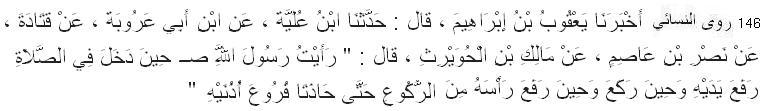 146  bvQvqx †iIqv‡qZ K‡i‡Qb ...............  gvwjK Bebyj nyIqvBwiQ (iv:) e‡jb, wZwb †`‡L‡Qb, im~jyjøvn (m.) mvjv‡Zi g‡a¨ Zuvi `yB nvZ DVv‡Zb iæKzi mgq, iæKz †_‡K gv_v DVv‡bvi mgq, wQR`v Kivi mgq Ges wQR`v †_‡K gv_v DVv‡bvi mgq| (mnxn)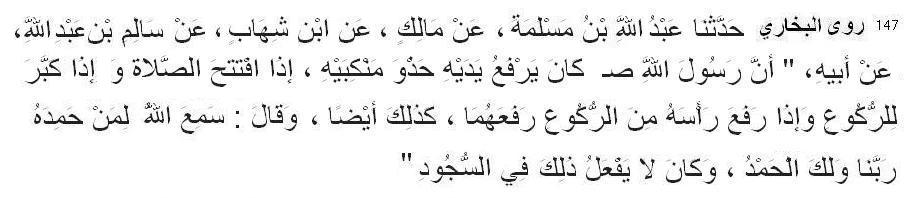 147  eyLvix †iIqv‡qZ K‡i‡Qb ...............  Be‡b Dgi (iv) e‡jb, im~jyjøvn (m.) hLb mvjvZ ïiæ Ki‡Zb Ges hLb wZwb iæKzi Rb¨ ZvKexi w`‡Zb, ZLb Zuvi `yB nvZ Kvua ch©šÍ DVv‡Zb|  hLb wZwb iæKz †_‡K gv_v DVv‡Zb, ZLbI GKBfv‡e Zuvi `yB nvZ DVv‡Zb Ges ej‡Zb, QvwgAvjøvû wjgvb nvwg`vn, ieŸvbv Iqv jvKvj nvg`| wZwb wQR`vq Ggb Ki‡Zb bv| (eyLvix 696, AviI t gymwjg 591, gvwjK, Avey `vD`, wZiwghx, bvQvqx)  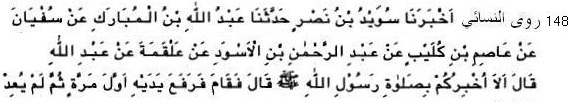 148  bvQvqx †iIqv‡qZ K‡i‡Qb ...............  Be‡b gvQD` (iv:) e‡jb, Avwg wK †Zvgv‡`i‡K im~jyjøvn (m.)-Gi mvjvZ Av`vq K‡i †`Lve bv? ZLb wZwb mvjvZ Av`vq K‡ib| wZwb mvjv‡Zi g‡a¨ ïay c‡njv evi Qvov Zuvi `yB nvZ DVv‡jb bv| (bvQvqx 1026, AviI t Avng`, Avey `vD`, wZiwghx 257| wZiwghx nv`xmwU‡K nvmvb e‡j‡Qb, Be‡b nvhg mnxn e‡j‡Qb|)   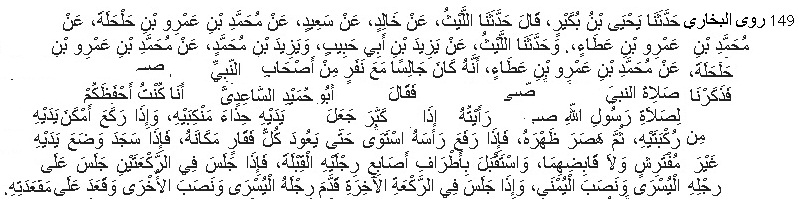 149 বুখারী রেওয়ায়েত করেছেন .... মুহাম্মদ ইবনু আমর ইবনু আতা থেকে, তিনি নবী স.-এর একদল সাহাবীর সঙ্গে বসা ছিলেন। তিনি বলেন, আমরা নবী স.-এর সালাত সম্পর্কে আলোচনা করছিলাম। তখন আবূ হুমাইদ সায়ীদী (রা.) বলেন, আমিই তোমাদের মধ্যে রসূল স.-এর সালাত সম্পর্কে বেশী স্মরণ রেখেছি। আমি তাঁকে দেখেছি তিনি তাকবীর বলে দুই হাত কাঁধ বরাবর উঠাতেন। আর যখন রুকূ’ করতেন তখন দুই হাত দিয়ে হাঁটু শক্ত করে ধরতেন এবং পিঠ সমান করে রাখতেন। তারপর রুকূ’ থেকে মাথা উঠিয়ে সোজা হয়ে দাঁড়াতেন যাতে মেরুদন্ডের হাড়গুলো নিজ নিজ স্থানে ফিরে আসত। এরপর যখন ছিজদা করতেন তখন দুই হাত সম্পূর্ণভাবে মাটির উপর বিছিয়ে দিতেন না, আবার গুটিয়েও রাখতেন না। এবং তাঁর উভয় পায়ের আঙ্গুলীর মাথা কেবলামুখী করে দিতেন এবং যখন শেষ রাকাআতে বসতেন তখন বাম পা এগিয়ে দিয়ে ডান পা খাড়া করে নিতম্বের উপর বসতেন। (আরও: দারেমী, তিরমিযী, ইবনে মাজাহ)mvjv‡Z cwVZe¨ wKiAvZ I †`vqv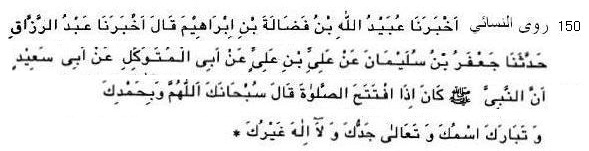 150  bvQvqx †iIqv‡qZ K‡i‡Qb ...............  Avey mvC` (iv:) †_‡K, bex (m.) hLb mvjvZ ïiæ Ki‡Zb ZLb ej‡Zb, ÒQzenvbvKv Avjøvû¤§v Iqv wenvgw`Kv Iqv ZvevivKvQgyKv Iqv ZvAvjv RvÏyKv Iqv jv Bjvnv MvqiæKÓ (mnxn; আরও দারাকুতনী আনাছ থেকে, তাবারানী কিতাবুদ দুআয় আনাছ থেকে)   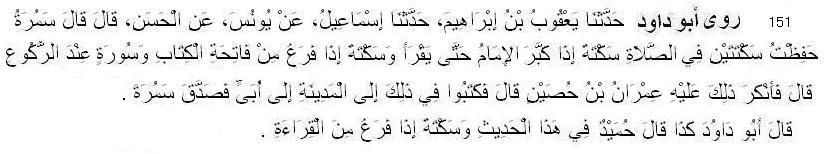 151 Avey `vD` †iIqv‡qZ K‡i‡Qb ইয়াকুব †_‡K, wZwb ইসমাইল †_‡K, wZwb ইDbyQ †_‡K, wZwb nvmvb emix †_‡K; Qvgyiv (iv:) e‡jb, ÒwbðqB bex (m.) QvKZv Ki‡Zb hLb wZwb mvjvZ ïiæ Ki‡Zb I hLb wZwb cyiv wKiAvZ †kl Ki‡Zb|Ó                 (Avey `vD` 777; mb`wU mnxn, mKj ivex †QKvn/wbf©i‡hvM¨|       mb`wU‡K †KD †KD hCd ‡hgb Avjevbx, kv‡qL Avj DQvqgxb e‡j‡Qb GB e‡j †h Qvgyiv †_‡K nvmvb emix †kv‡bb wb| wKš‘ GB e³e¨ mwVK bq| Bgvg eyLvix, wZiwghx, Bebyj gv`xbx, `vivKzZbx, bvQvqxi g‡Z Qvgyiv †_‡K nvmvb emix ky‡b‡Qb|)  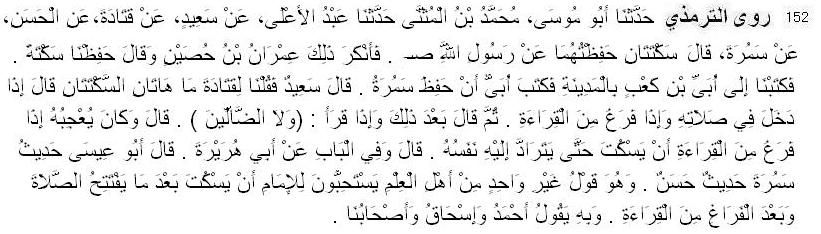 152 wZiwghx †iIqv‡qZ K‡i‡Qb Avবy g~mv †_‡K, wZwb Ave`yj Avjv †_‡K, wZwb QvC` †_‡K, wZwb KvZv`v †_‡K, wZwb nvmvb emix †_‡K; Qvgyiv (iv:) e‡jb, wZwb bex (m.) †_‡K 2wU QvKZv ¯§iY †i‡L‡Qb| QvC` KvZv`v‡K ej‡jb, †mUv ‡Kv_vq? KvZv`v ej‡jb t m~iv dvwZnv covi Av‡M I wKiAv‡Zi †k‡l| (wZiwghx 251, AviI t Avey `vD` 779, Be‡b gvRvn; mb`wU‡K †KD †KD hCd e‡j‡Qb GB e‡j †h Qvgyiv †_‡K nvmvb emix †kv‡bb wb| wKš‘ GB e³e¨ mwVK bq| )    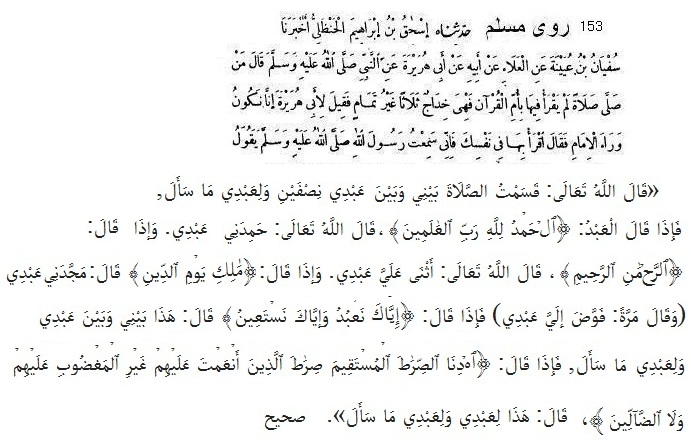 153  gymwjg †iIqv‡qZ K‡i‡Qb ...............  Avey ûivqiv (iv:) †_‡K, im~jyjøvn (m.) e‡j‡Qb, Ò†h mvjvZ coj wKš‘ Zv‡Z m~iv dvwZnv coj bv H mvjvZ Ac~Y©, Ac~Y©, Ac~Y©, Zvgvg bv|Ó Zv‡eqx Aveyj Avjv ej‡jb, †n Avey ûivqiv, A‡bK mgq Avwg Bgv‡gi wc‡Q _vwK| Avey ûivqiv (iv:)  ej‡jb, †n cvim¨evmx, Zzwg Zv g‡b g‡b co‡e| আমি রসূল (স.)কে বলতে শুনেছি: মহান আল্লাহ বলেন: আমি সালাতকে আমার ও আমার বান্দার মাঝে দু’ভাগে ভাগ করেছি, আমার বান্দার জন্য সে যা চাইবে। বান্দা যখন বলে: “সমস্ত প্রশংসা আল্লাহর জন্য, যিনি সৃষ্টিকুলের রব”।‎ আল্লাহ বলেন: আমার বান্দা আমার প্রশংসা করেছে। বান্দা যখন বলে:  “দয়াময়, পরম দয়ালু”। আল্লাহ বলেন: আমার বান্দা আমার গুণগান করেছে। বান্দা যখন বলে:  “বিচার দিবসের মালিক”। আল্লাহ বলেন: ‎আমার বান্দা আমার শ্রেষ্ঠত্ব ঘোষণা করেছে। (একবার বলেছেন: আমার বান্দা তাকে আমার ওপর ন্যাস্ত করেছে), বান্দা যখন বলে: “আপনারই আমরা ইবাদাত করি এবং আপনারই ‎নিকট আমরা সাহায্য চাই”। ‎আল্লাহ বলেন: এটা আমার ও আমার বান্দার মাঝে, আর আমার বান্দার জন্য যা সে চাইবে। যখন বান্দা বলে: “আমাদেরকে সরল পথের হিদায়াত ‎দিন তাদের পথ, যাদের উপর আপনি অনুগ্রহ করেছেন। ‎যাদেরকে নিয়ামত দিয়েছেন। যাদের উপর ‎‎(আপনার) ক্রোধ আপতিত হয়নি এবং যারা ‎পথভ্রষ্টও নয়”।‎ আল্লাহ বলেন: এটা আমার বান্দার জন্য, আমার বান্দার জন্য যা সে চাইবে”। ( সহিহ)(AviI t gyqvËv, bvQvqx 910 Ges Bgvg eyLvixi RyhDj wKiAvZ)   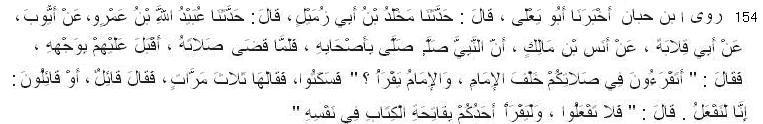 154 Be‡b wneŸvb †iIqv‡qZ K‡i‡Qb ...............   AvbvQ (iv:) †_‡K, bex (m.) e‡jb, ÒhLb Bgvg wK¡iAvZ K‡i ZLb GUv K‡iv bv, Z‡e †Zvgv‡`i cÖ‡Z¨‡K m~iv dvwZnv g‡b g‡b co‡e|Ó (AviI t `vivKzZbx 1118, evqnvKx nvwiQ web iweÕ †_‡K; mnxn)    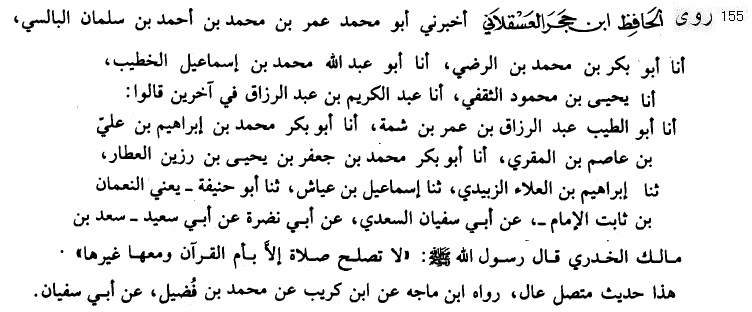 155 ইবনে হাজার আছকালানী (ইমতা বিল আরবাঈন কিতাবে) রেওয়ায়েত করেছেন, আমাদেরকে খবর দিয়েছেন আবু মুহম্মদ উমর বালছী, খবর দিয়েছেন আবু বকর রাজী, খবর দিয়েছেন মুহম্মদ বিন ইছমাঈল খতীব, খবর দিয়েছেন য়াহয়া বিন মাহমূদ ছাকাফী, খবর দিয়েছেন আব্দুল করীম বিন আব্দুর রাজ্জাক, খবর দিয়েছেন আবু তায়্যিব আব্দুর রাজ্জাক, খবর দিয়েছেন আবু বকর মুহম্মদ মুকরী, খবর দিয়েছেন আবু বকর মুহম্মদ আত্তার, হাদীছ বলেছেন ইবরহীম জুবায়দী, হাদীছ বলেছেন ইছমাঈল বিন আইয়াশ, হাদীছ বলেছেন ইমাম আবু হানীফা নুমান, তিনি আবু ছুফিয়ান ছা’দী থেকে, তিনি আবু নাজরা থেকে, তিনি আবু ছাঈদ খুদরী (রা.) থেকে, রসূল (ছ.) বলেন, উম্মুল কুরআন ও তা ছাড়া তার সাথে আরো কিছু ছাড়া ছালাত ঠিক (ছালেহ) হয় না। (ইবনে হাজার আছকালানী বলেন,) এই হাদীছ উচু মানের মুত্তাছিল। হাদীছটি আবু ছুফিয়ান ছা’দী- মুহম্মদ বিন ফুজাইল-ইবনে কুরাইব সূত্রে ইবনে মাজাহ রেওয়ায়েত করেছেন। (ইমতা বিল আরবাঈন হাদীছ নং 23)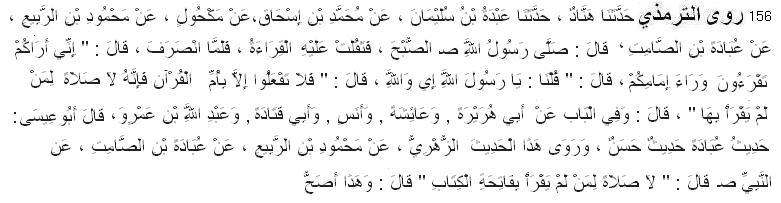 156 wZiwghx †iIqv‡qZ K‡i‡Qb ...............   Dev`vn Bebym mvwgZ (iv:) †_‡K, bex (m.) e‡jb, Òm¤¢eZ †Zvgiv †Zvgv‡`i Bgv‡gi wc‡Q c‡o _vK, GUv K‡iv bv Z‡e m~iv dvwZnv Qvov, KviY †h m~iv dvwZnv c‡o bv Zvi mvjvZ nq bv|Ó (AviI t Avey `vD`, Avng`, nvwKg; nv`xmwUi mb` wZiwghx nvmvb e‡j‡Qb wKš‘ `vivKzZbx, evqnvKx I AAng` kv‡Ki mnxn e‡j‡Qb|) 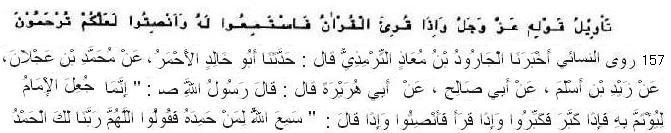 157 bvQvqx  †iIqv‡qZ K‡i‡Qb ...............   Avey ûivqiv (iv:) †_‡K, im~j (Q.) e‡j‡Qb, ÒhLb Bgvg wK¡iAvZ Ki‡e ZLb Pzc _vK‡e|Ó (bvQvqx Zvi mybv‡b ÒZvIqxj K¡Iwjwn AvRRv I Rvjøv {Ihv Bhv Kzwiqvj KziAv-bv dvQZvwgD jvû IqvbwQZz jvAvjøvKzg Zzinvg~b}Ó Aby‡”Q‡` )Bgvg gymwjg Avey g~mv †_‡K, 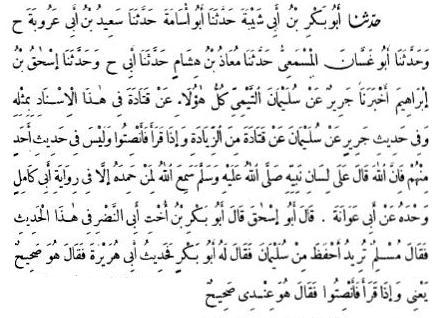 (nv. 801 Zvkvnû` Aa¨vq, Bgvg gymwjg Avey g~mv I Avey ûivqiv †`v‡bv mb`‡KB mnxn e‡j‡Qb|)   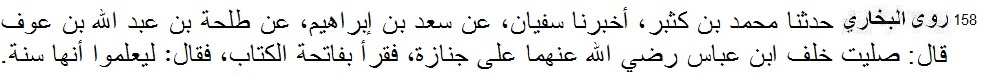 158 eyLvix †iIqv‡qZ K‡i‡Qb ...............   Zvjnv web Avãyjøvn (in.) ‡_‡K, wZwb e‡jb, ÒAvwg Be‡b AveŸvQ (iv:) Gi wc‡Q Rvbvhvi mvjvZ cojvg| wZwb m~iv dvwZnv co‡jb Ges ej‡jb, †Zvgiv †R‡b ivL GUv mybœZ|Ó (AviI t bvQvqx, Be‡b Rviƒ`) 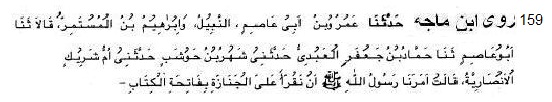 159 Be‡b gvRvn †iIqv‡qZ K‡i‡Qb ............... D‡¤§ ïivBK (iv:) ‡_‡K, wZwb e‡jb, Òbex (Q.) Avgv‡`i‡K Rvbvhvi mvjv‡Z m~iv dvwZnv co‡Z Av‡`k K‡i‡Qb|Ó (mb` hCd, wKš‘ ¯^vÿx nv`xm Av‡Q|) 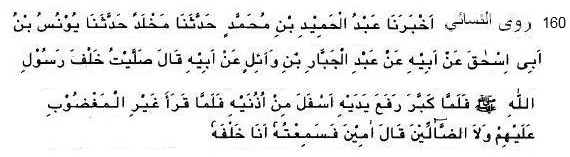 160 bvQvqx  †iIqv‡qZ K‡i‡Qb ...............  Iqv‡qj (iv:) †_‡K, wZwb e‡jb, ÒAvwg bex (m.) Gi wc‡Q mvjvZ c‡owQ| hLb wZwb ZvKexi ej‡jb ZLb Zvi `yB Kv‡bi wbP ch©šÍ `yB nvZ Zzj‡jb| hLb wZwb Iqv jv`Øjøxb  ej‡jb ZLb ej‡jb Avgxb| Avwg Zvi wc‡Q †_‡K Zv ïbjvg|Ó (nvmvb| `vivKzZbx, nvwKg I Be‡b wneŸvb Avey ûivqiv †_‡K mnxn m~‡Î eY©bv K‡i‡Qb bex (m.) Avgxb ejvi mgq Zvi AvIqvR DPz Ki‡Zb|) 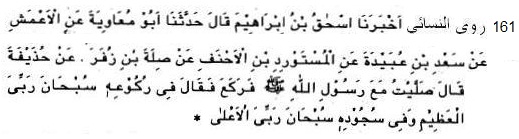 161  bvQvqx †iIqv‡qZ K‡i‡Qb ...............  nyhvqdvn (iv:) ‡_‡K, wZwb e‡jb, Avwg bex (m:) Gi mv‡_ mvjvZ c‡owQ| wZwb iæKz‡Z e‡jb ÒQzenvbv iweŸqvj AvhxgÓ Ges wQR`v‡Z e‡jb, ÒQzenvbv iweŸqvj AvjvÓ| (gymwjg; mnxn)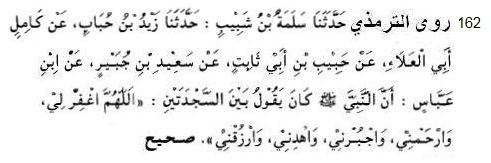 162  wZiwghx †iIqv‡qZ K‡i‡Qb ............... Be‡b AveŸvQ (iv:) †_‡K, bex (m:) `yB wQR`vi gv‡S ej‡Zb, ÒAvjøvû¤§vMwdijx Ihvinvgbx Iqvnw`bx Iqv Avwdbx IqvihyKbx|Ó (AviI t Avey `vD`; wZiwghx nvmvb Ges nvwKg mnxn e‡j‡Qb|)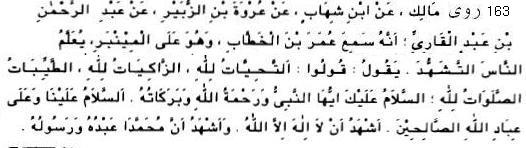 163  gvwjK †iIqv‡qZ K‡i‡Qb ............... Dgi (iv:) wg¤^‡i D‡V ‡jvK‡`i‡K Zvkvnny` †kLv‡Zb, †Zvgiv ej t  ÒAvZZvwnq¨vZz wjjøvn, AvhhvwKq¨vZz wjjøvn, AvZZvwq¨evZz wjjøvn, Avm mvjvgy AvjvBKv Avq¨ynvb bvweq¨y, Iqv ingvZzjøvwn Iqv evivKvZzn, Avm mvjvgy AvjvBbv Iqv Avjv Bevw`jøvwnm mwjnxb, Avknv`y Avj jv Bjvnv Bjvnv Bjøvjøvny Iqv Avknv`y Avbœv gyn¤§v`vb Ave`yny Iqv im~jyn| (gyqvËv gvwjK, AviI t evqnvKx, mnxn mb‡`)    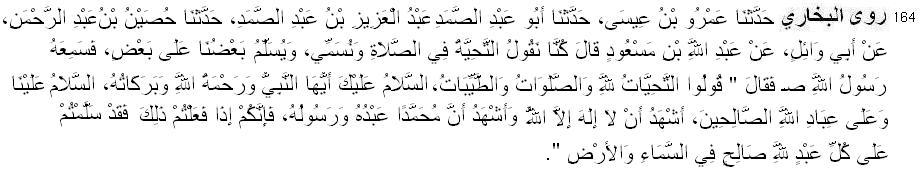 164  eyLvix †iIqv‡qZ K‡i‡Qb ............... Be‡b gvQD` (iv:) e‡jb, bex (m.) Avgv‡K Zvkvnny` wkwL‡q‡Qb t  ÒAvZZvwnq¨vZz wjjøvwn IqvmmjvIqvZz IqvZZvwq¨evZz; Avm mvjvgy AvjvBKv Avq¨ynvb bvweq¨y, Iqv ingvZzjøvwn Iqv evivKvZzn, Avm mvjvgy AvjvBbv Iqv Avjv Bevw`jøvwnm mwjnxb, Avknv`y Avj jv Bjvnv Bjvnv Bjøvjøvny Iqv Avknv`y Avbœv gyn¤§v`vb Ave`yny Iqv im~jyn| (AviI t  gymwjg) 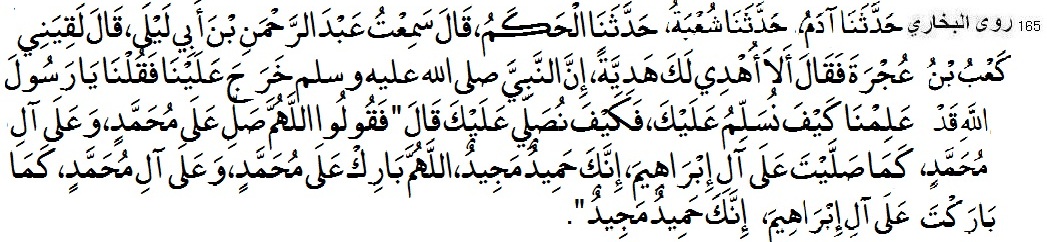 165 eyLvix †iIqv‡qZ K‡i‡Qb ...............  Kve web DRiv (iv:) †_‡K, Avgiv bex (m:)‡K ejjvg, Avgiv wKfv‡e Avcbvi Dci `iƒ` coe? bex (m.) ej‡jb, Òej: Avjøvû¤§v m‡jø Avjv gyn¤§vw`b Iqv Avjv Av‡j gyn¤§v`, Kvgv mjøvBZv Avjv Av‡j Beivnxg; BbœvKv nvgx`yg gRx` Avjøvû¤§v evwiK Avjv gyn¤§vw`b Iqv Avjv Av‡j gyn¤§v`, Kvgv evivKZv Avjv Av‡j Beivnxg; BbœvKv nvgx`yg gRx`| (AviI t gymwjg)  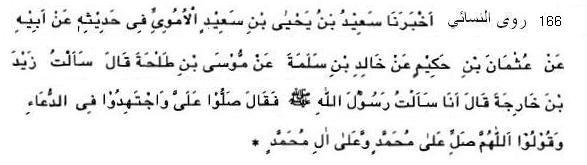 166  bvQvqx †iIqv‡qZ K‡i‡Qb ...............  hv‡q` web LvwiRv (iv:) †_‡K, bex (m:) e‡jb, Ò†Zvgiv `iƒ` co‡e Ges †`vqv Ki‡e| †Zvgiv ej‡e Avjøvû¤§v m‡jø Avjv gyn¤§vw`b Iqv Avjv Av‡j gyn¤§v`| (bvQvqx nv`xm bs 1293, mb` mnxn)  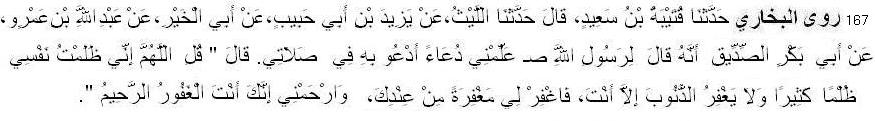 167  eyLvix †iIqv‡qZ K‡i‡Qb ...............  Ave~ eKi (ivt) e‡jb, Avwg bex (m.)†K ejjvg, Avgv‡K Ggb GKwU †`vqv wkLvb hv Avwg mvjv‡Z coe| bex (mt) ej‡jb, ÒZzwg ej t Avjøvû¤§v Bbœx hjvgZz bvdmx hyjgvb KvQxivI Iqv jv BqvMwdiæR Rybyev Bjøv AvšÍv dvMwdijx gvMwdivZvg wgb Bbw`Kv Iqvinvgbx| BbœvKv AvbZvj Mdziyi inxg|Ó (AviI t gymwjg)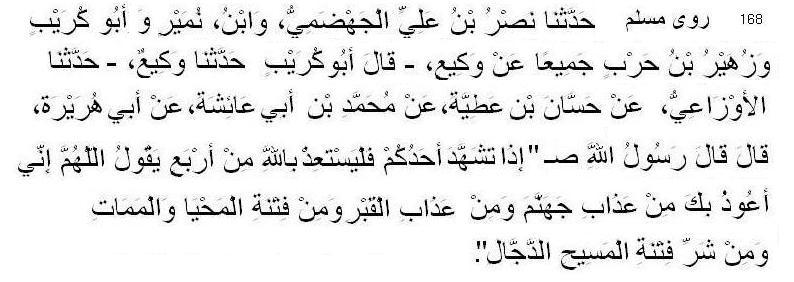 168   মুসলিম রেওয়ায়েত করেন হাদীছ বলেছেন নাছর বিন আলী জাহজামী, তিনি ওয়াকী থেকে, তিনি আওজায়ী থেকে, তিনি হাছছান বিন উতায়বা থেকে, তিনি মুহম্মদ বিন আবু আয়িশা থেকে। আবু হুরায়রা (রা) বলেন, রসূলুল্লাহ (ছ.) বলেছেন, তোমরা কেউ যখন (সলাতে) তাশাহহুদ পড় তখন চারটি জিনিস থেকে রক্ষা পাওয়ার দোয়া করবে। বলবেঃ “আল্লহুম্মা ইনী আউজুবিকা মিন আজাবি জাহান্নাম ওয়া মিন আজাবিল কবরি ওয়া মিন ফিতনাতিল মাহইয়া ওয়াল মামাতি ওয়ামিন শাররি ফিতনাতিল মাছীহিদ দাজ্জাল” অর্থাৎ- হে আল্লাহ! আমি তোমার কাছে জাহান্নাম ও কবরের আযাব থেকে, জীবন ও মৃত্যুর ফিতনা থেকে এবং মাসীহ দাজ্জালের ফিতনা থেকে শরণ নিচ্ছি।   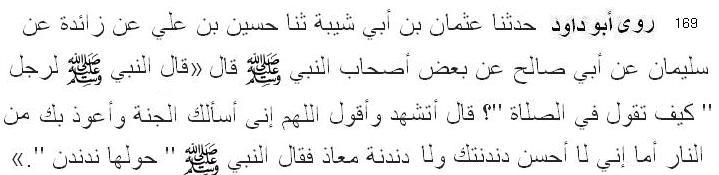 169  Avey `vD` †iIqv‡qZ K‡i‡Qb ...............  bex (m:)-‡K GK mvnvex ej‡jb Avwg Zvkvnû‡`i ci G †`vqv cwo: Avjøvû¤§v Bbœx AvQAvjyKvj RvbœvZv Iqv AvDhyweKv wgbvb bvi| bex (m:) e‡jb, ÒAvgivI Abyiƒc wKQz cwo| (AviI t Be‡b gvRvn; mnxn) 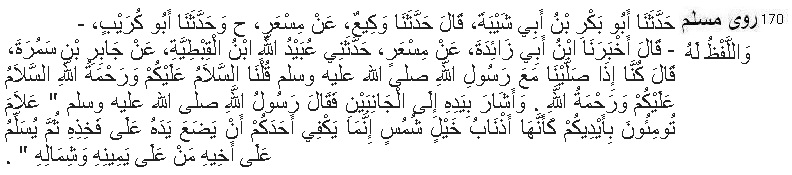 170  মুসলিম রেওয়ায়েত করেছেন ........ জাবির ইবনু সামুরা (রা.) বলেন, আমরা যখন রসুলুল্লাহ (স.)-এর সাথে সালাত পড়তাম, তখন সালাত শেষে ডান ও বাম দিকে হাত ইশারা করে ‘আসসালামু আলাইকুম ওয়া রহমাতুল্লাহ’ ‘আসসালামু আলাইকুম ওয়া রহমাতুল্লাহ’ বলতাম। তাতে রসুলুল্লাহ (স.) বললেন, তোমরা চঞ্চল ঘোড়ার লেজ নাড়ার মত হাত ইশারা করছ কেন? রানের ওপর হাত রেখে ডানে ও বামে তোমাদের ভাইকে ‘আসসালামু আলাইকুম ওয়া রহমাতূল্লাহ’ বলাই তোমাদের জন্য যথেষ্ট। (আরও: নাছায়ী)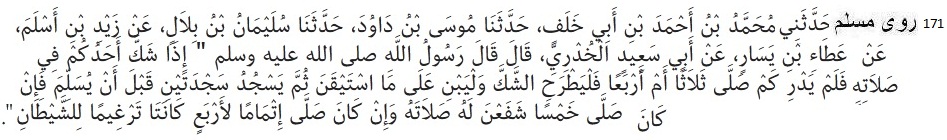 171  মুসলিম রেওয়ায়েত করেছেন ........ আবূ সাইদ খুদূরী (রা.) বলেন, রসুলুল্লাহ (স.) বলেছেন, যখন তোমাদের কেউ তার সালাতে সন্দেহে পড়ে এবং স্থির করতে না পারে যে কয় রাকআত পড়েছে, তিন না চার রাকআত, তখন সে সন্দেহ ত্যাগ করবে এবং যে-কয় রাকআতের উপর দৃঢ় প্রত্যয় হয়, সেটিই ধরবে। তারপর সালাম ফিরাবার পূর্বে দুটি ছিজদা করবে যদি তার পাঁচ রাকআতই পড়া হয়ে থাকে, তবে এই দুই ছিজদা মিলে ছয় রাকআত হয়ে যাবে। আর যদি তার সালাত পূর্ণ চার রাকআতই হয়, তবে দুই ছিজদা শয়তানের জন্য অপমান হবে। (আরও: আবু দাউদ) iv‡Zi (bdj) mvjvZ - Zvnv¾y`, Zvivexn, weZi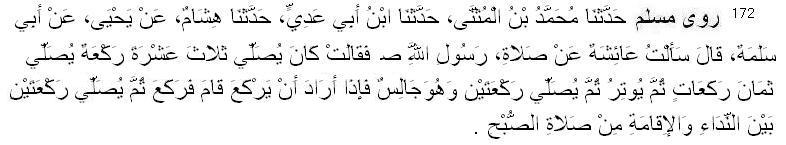 172  মুসলিম রেওয়ায়েত করেছেন ........ আয়িশা (রা.) বলেন, নবী (স.) তের রাকআত সলাত পড়তেন। শুরুতে আট রাকআত পড়তেন, এরপর (তিন রাকআত) বিতর পড়তেন, এরপর দুই রাকআত বসে থেকে পড়তেন; তবে যখন তিনি রুকু করার এরাদা করতেন, তখন দাড়াতেন ও রুকু করতেন। এছাড়া তিনি (ফজরের) আযান ও ইকামতের মাঝে দুই রাকআত পড়তেন। (আরও: নাছায়ী, আবু দাউদ) 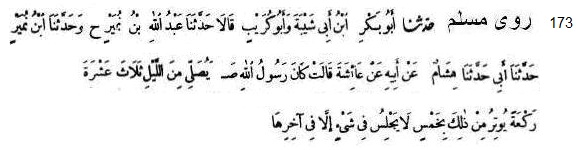 173  মুসলিম রেওয়ায়েত করেছেন ........আয়িশা (রা:) থেকে, আল্লাহর রসূল (স.) রাতে তের রাকআত সালাত পড়তেন তার মধ্যে পাঁচ রাকআত বিতর পড়তেন যার শেষ রাকআতে ছাড়া জালসা করতেন না।  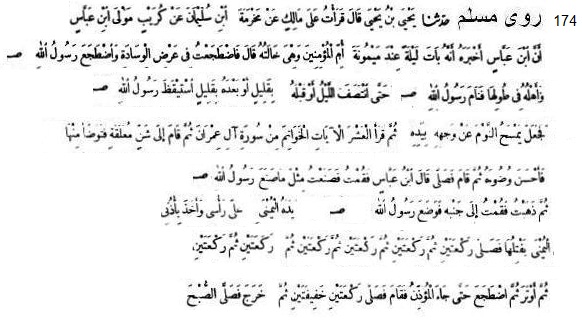 174  মুসলিম রেওয়ায়েত করেছেন ............... আবদুল্লাহ্ ইবনে আব্বাস (রা.) থেকে, তিনি একবার নবী (স)-এর বিবি মায়মুনা (রা.)-এর ঘরে রাত কাটান। তিনি ছিলেন ইবনে আব্বাস (রা.)-এর খালা। ইবনে আব্বাস (রা.) বলেন, এরপর আমি বিছানার চওড়া দিকে শুইলাম এবং রসূলুল্লাহ্‌ (স) ও তাঁর বিবি বিছানার লম্বা দিকে শুলেন; এরপর রসূলুল্লাহ্‌ (স) ঘুমিয়ে পড়লেন। এভাবে রাত যখন অর্ধেক হল তার কিছু আগে বা কিছু পরে রসূলুল্লাহ্‌ (স) জেগে উঠলেন। তিনি বসে হাত দিয়ে তাঁর চেহারা থেকে ঘুমের আবেশ মুছতে লাগলেন। তারপর সূরা আল-ইমরানের শেষ দশ আয়াত পড়লেন। এরপর দাঁড়িয়ে একটি ঝুলন্ত মশক থেকে ওযূ করলেন। তিনি সুন্দরভাবে ওযূ করলেন। তারপর সালাতে দাঁড়ালেন। ইবনে আব্বাস (রা.) বলেন, আমিও উঠে তিনি যেমন করেছেন তেমন করলাম। তারপর গিয়ে তারপর গিয়ে তাঁর বাম পাশে দাঁড়ালাম। তিনি তাঁর ডান হাত আমার মাথার উপর রাখলেন এবং আমার ডান কান ধরে একটু নাড়া দিলেন (এবং তাঁর) ডান পাশে এনে দাঁড় করালেন। তারপর তিনি দু’ রাক’আত সালাত পড়রলেন। তারপর দু’ রাক’আত, তারপর দু’ রাক’আত, তারপর দু’ রাক’আত, তারপর দু’ রাক’আত, তারপর দু’ রাক’আত, তারপর বিতর আদায় করলেন। তারপর শুয়ে পড়লেন। কিছুক্ষণ পর তাঁর কাছে মুয়াযযিন এলেন। এরপর তিনি দাঁড়িয়ে হাল্কাভাবে দু’ রাক’আত সালাত পড়লেন। তারপর বেরিয়ে গিয়ে ফজরের সালাত পড়লেন। (আরও: নাছায়ী )       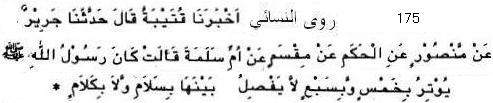 175  bvQvqx †iIqv‡qZ K‡i‡Qb ...............   D‡¤§ mvjvgv (iv.) †_‡K, Avjøvni im~j (mt) cvuP ivKAvZ I mvZ ivKAvZ Øviv weZi Ki‡Zb Ges H ivKAvZ¸wji g‡a¨ mvjvg ev K_v ejvi gva¨‡g Avjv`v Ki‡Zb bv| (AviI: gymwjg) 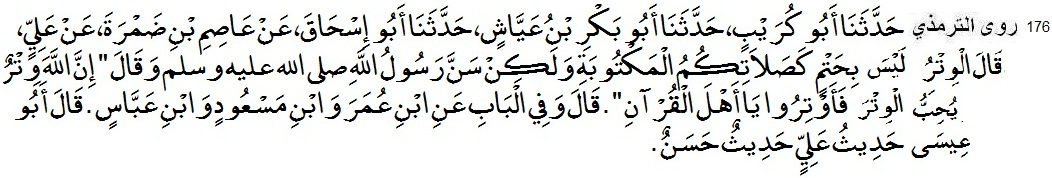 176    wZiwghx †iIqv‡qZ K‡i‡Qb ...........  Avjx (iv.) †_‡K, bex (m:) e‡jb, Ò†n Avn‡j KziAvb! †Zvgiv weZi mvjvZ co|Ó (AviI t Avng`, bvQvqx,)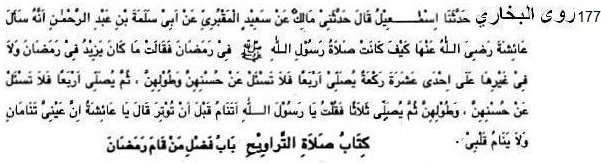 177  বুখারী রেওয়ায়েত করেছেন .... আবূ সালামা ইবনু আবদুর রহমান (রহ:) আায়িশা (রা.) কে জিজ্ঞাসা করেন যে, রমযানে রসূলুল্লাহ (স.)-এর সালাত কিরূপ ছিল? তিনি বললেন, রমাযান মাসে ও রমাযান ছাড়া অন্য সময়ে (রাতে) তিনি এগারো রাক‘আত হতে বাড়াতেন না। তিনি চার রাকআত সালাত আদায় করতেন, সে চার রাকআতের সৌন্দর্য ও দৈর্ঘ্য ছিল প্রশ্নাতীত। এরপর চার রাক‘আত সালাত আদায় করতেন, সে চার রাকআতের সৌন্দর্য ও দৈর্ঘ্য ছিল প্রশ্নাতীত। এরপর তিন রাকআত সালাত পড়তেন। আমি [আয়িশা] বললাম, হে রসূলাল্লাহ! আপনি বিতর আদায়ের আগে ঘুমিয়ে যাবেন? তিনি বললেন, হে ‘আয়িশা! আমার দু'চোখ ঘুমায় বটে কিন্তু আমার কলব ঘুমায় না। 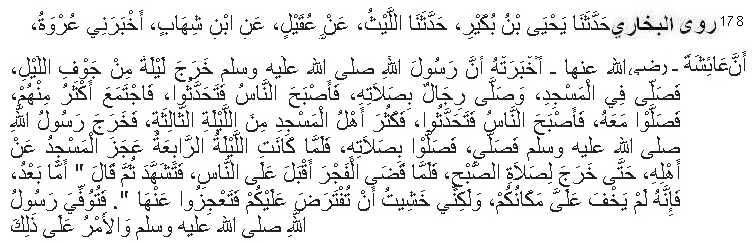 178   বুখারী রেওয়ায়েত করেছেন ....... আয়িশা (রা.) বলেন, রসূলুল্লাহ (স.) গভীর রাতে বের হয়ে মসজিদে সালাত পড়েন, কিছু লোক তাঁর পিছে সালাত পড়েন। সকালে লোকেরা এ সম্পর্কে আলোচনা করেন, ফলে লোকেরা বেশি সংখ্যায় সমবেত হন। তিনি সালাত পড়েন এবং লোকেরা তাঁর সঙ্গে সালাত পড়েন। সকালে তাঁরা এ বিষয়ে আলোচনা করেন। তৃতীয় রাতে মসজিদে মুসল্লীর সংখ্যা আরো বেড়ে যায়। এরপর রসূলুল্লাহ (স.) বের হয়ে সালাত পড়েন ও লোকেরা তাঁর সঙ্গে সালাত পড়েন। চতুর্থ রাতে মসজিদে মুসল্লীর সংকুলান হল না। কিন্তু তিনি রাতে আর বের না হয়ে ফজরের সালাতে বেরিয়ে এলেন এবং সালাত শেষে লোকদের দিকে ফিরে প্রথমে তাওহীদ ও রিসালাতের সাক্ষ্য দেওয়ার পর বললেন, শোন! তোমাদের (গতরাতের) অবস্থান আমার অজানা ছিল না, কিন্তু আমি এই সালাত তোমাদের উপর ফরয হয়ে যাবার আশংকা করছি (বিধায় বের হই নাই)। কেননা তোমরা তা আদায় করায় অপারগ হয়ে পড়তে। রসূলল্লাহ (স.) এর ওফাত হল আর ব্যাপারটি এভাবেই থেকে যায়।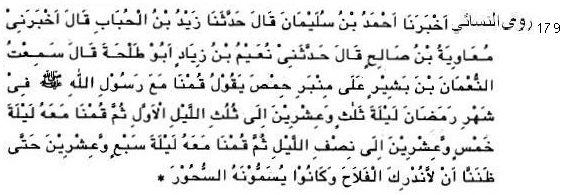 179 bvQvqx †iIqv‡qZ K‡i‡Qb ............  bygvb web ekxi (iv.) e‡jb, Avgiv bex (m.)-Gi mv‡_ igvhv‡bi 23-Zg iv‡Z c‡njv GK-Z…Zxqvsk ch©šÍ iv‡Zi (bdj) mvjvZ cojvg| igvhv‡bi 25-Zg iv‡Z Aa©ivZ ch©šÍ iv‡Zi (bdj) mvjvZ cojvg| igvhv‡bi 27-Zg iv‡Z mvjvZ cojvg Ggb wK Avgiv AvksKv Kijvg †h †mnix †L‡Z cvie bv| (mnxn| Avey hi (iv:) †_‡K GKB iKg eY©bv cvIqv hvq - bvQvqx, Avey `vD`; mnxn|) 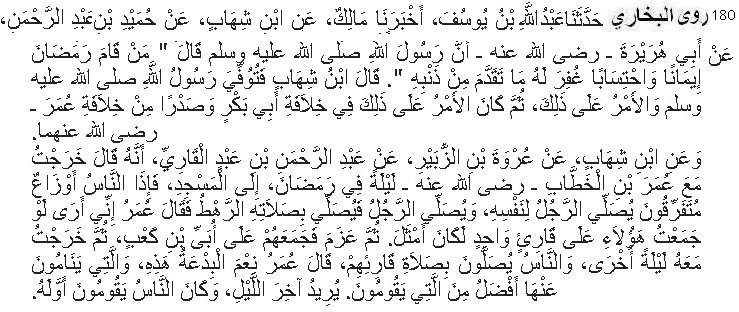 180 বুখারী রেওয়ায়েত করেছেন ..... আবূ হুরায়রা (রা.) থেকে; রসূলুল্লাহ (স.) বলেছেন, যে ঈমানের সাথে সওয়াব লাভের আশায় রমাযানে  সালাতে দাঁড়াবে তার পূর্ববর্তী গোনাহসমূহ মাফ করা হবে। হাদীসের রাবী ইবনু শিহাব (রহ.) বলেন, রসূলুল্লাহ (স) মারা যান এবং ব্যাপারটি এ ভাবেই চালু ছিল। এমনকি আবূ বকর (রা.) এর খিলাফতকালে ও উমর (রা.) এর খিলাফতের প্রথম ভাগে এরকমই ছিল। ইবনু শিহাব (রহ.) উরওয়া ইবনু যুবায়র (রহ:) সূত্রে আবদুর রাহমান ইবনু আবদুল ক্বারী (রহ.) থেকে বর্ণনা করেন, তিনি বলেন, আমি রমাযানের এক রাতে উমর ইবনুল খাত্তাব (রা.) এর সঙ্গে মসজিদে নববীতে গিয়ে দেখতে পাই যে, লোকেরা বিক্ষিপ্ত জামায়াতে বিভক্ত। কেউ একাকী সালাত আদায় করছে আবার কেউ সালাত পড়ছে এবং একদল লোক তার ইকতেদা করে সালাত পড়ছে। উমর (রা.) বললেন, আমি মনে করি যে, এই লোকদের যদি আমি একজন ক্বারীর (ইমামের) পিছে একত্রিত করি, তবে তা উত্তম হবে। এরপর তিনি উবাই ইবনু কা‘ব (রা.)-এর পিছনে সকলকে একত্রিত করলেন। পরে আর এক রাতে আমি তাঁর [উমর (রা)] সঙ্গে বের হই। তখন লোকেরা তাদের ইমামের সাথে সালাত পড়ছিল। উমর (রা.) বললেন, কত না সুন্দর এই নতুন ব্যবস্থা! তোমরা রাতের যে অংশে ঘুমিয়ে থাক তা রাতের ঐ অংশের চেয়ে উত্তম যে অংশে তোমরা সালাত পড়, এর দ্বারা তিনি শেষ রাত বুঝিয়েছেন, কেননা তখন রাতের পহেলাভাগে লোকেরা সালাত পড়ত।   মা’কাল বিন ইয়াসার (রাঃ)এর ভগ্নিকে তার স্বামী (রেজঈ) তালাক দিয়ে দিয়েছিল। কিন্তু ইদ্দত পূর্ণ হওয়ার আগে তাকে ফেরত নেয়নি। ফলে বায়েন বা বিচ্ছিন্ন হয়ে যায়। পরবর্তীতে তার স্বামী আবার নতুন বিবাহের মাধ্যমে স্ত্রীকে (মা’কালের ভগ্নিকে) ফেরত নিতে চায় এবং ঐ মেয়েটিও তাতে রাজি হয়ে যায়। তখন মা’কাল রেগে গেলেন এবং বেঁকে বসলেন ও তার সাথে বিবাহ দিতে অস্বীকার করলেন। তিনি বলেন, আমার ভগ্নিকে তোমার সাথে বিবাহ দিলাম, তোমাকে সম্মাণিত করলাম। তারপর তুমি তাকে তালাক দিয়ে দিলে! আবার তুমি তাকে বিবাহ করার প্রস্তাব নিয়ে হাযির হয়েছো? আল্লাহর কসম কখনই সে তোমার কাছে ফেরত যাবে না। তোমার সাথে তার বিবাহ দিব না। মা’কাল বলেন, (দ্বীনদারী ও চরিত্রের দিক থেকে) লোকটির কোন সমস্যা ছিল না, আর আমার ভগ্নিও তার কাছে ফেরত যেতে ইচ্ছুক ছিল। তখন আল্লাহ এই আয়াতটি নাযিল করেন। মা’কাল বলেন, এখন আমি এই নির্দেশ বাস্তবায়ন করব হে আল্লাহর রাসূল! একথা বলে তিনি তার ভগ্নিকে পূর্বের স্বামীর সাথে বিবাহ দিয়ে দেন। ইমাম বুখারী বলেন, যদিও এখানে বিবাহিতা নারীকে কেন্দ্র করে আয়াতটি নাযিল হয়েছে, কিন্তু এখানে কুমারী নারীও শামিল। অর্থাৎ কুমারীর জন্যও একই হুকুম।(হাদীছটি বুখারী শরীফে কয়েক স্থানে বর্ণিত হয়েছে এবং আবু দাউদও বর্ণনা করেছেন। বিস্তারিত দেখুন সহীহ বুখারী- অধ্যায়ঃ বিবাহ, অনুচ্ছেদঃ অভিভাবক ব্যতীত বিবাহ নেই)* কি করলে অভিভাবক عاضل বা বাধাপ্রদাকারী হিসেবে গণ্য হবে?(১) অভিভাবকের অধিনস্থ মেয়ে যদি নির্দিষ্টভাবে কোন যুবককে পছন্দ করে এবং পাত্রও উপযুক্ত হয়, তখন যদি অভিভাবক তার সাথে বিবাহ দিতে (শরীয়ত সম্মত) কোন কারণ ছাড়াই বা দুর্বল যুক্তিতে (যেমন, লেখাপড়া শেষ করা ইত্যাদি) অস্বীকার করে, তাহলে সে বাধাপ্রদানকারী হবে। (আল মাওসুয়া আল ফেকহিয়্যা ৩৪/২৬৫)(২) অভিভাবক যদি বিবাহের প্রস্তাবকারীদের উপর অহেতুক কঠিন শর্ত আরোপ করে, যা শুনলেই তারা পলায়ন করবে এবং তা পূর্ণ করা অনেক সময় অসাধ্য হয়ে যায়, তখন সে বাধাপ্রদানকারী গণ্য হবে। (ইবনে তাইমিয়া- কিতাবুল ইনসাফ ৮/৭৫)শাইখ ইবনে জাবরীন (রহঃ) বলেন, প্রস্তাবকারীর উপর কঠরোতা আরোপ করা, অথবা অপ্রয়োজনীয় অত্যধিক শর্তারোপ করা, অথবা উপযুক্ত পাত্রকে প্রত্যাখ্যান করা, অথবা অতিরিক্ত মোহর চাওয়া। অভিভাবক যদি এরূপ করে তবে সে বাধাপ্রদানকারী গণ্য হবে এবং সে হবে ফাসেক। তখন তার অভিভাবকত্ব বাতিল হয়ে যাবে।কি কারণে অভিভাবকত্ব বাতিল হয়?(১) অভিভাবক যদি সম্পূর্ণরূপে সালাত পরিত্যাগকারী হয় তবে জমহূর বিদ্বানের মতে সে মুসলিম নয়। আর তখন সে মুসলিম নামাযী মেয়ের অভিভাবকত্ব হারাবে।(২) অভিভাবক যদি নিয়মিত সালাত আদায় না করে- কখনো পড়ে কখনো ছাড়ে অথবা কখনো মদ্যপান করে, তবে সে জমহূর বিদ্বানের মতে সে ফাসেক মুসলিম। আর ফাসেক মুসলিম মুমিন নারীর অভিভাবক হতে পারবে কি না সে সম্পর্কে ফিকাহবিদদের মাঝে মতবিরোধ আছেঃশাইখুল ইসলাম ইমাম ইবনে তাইমিয়া (রহঃ) বলেন, অভিভাবকের জন্য জায়েয নেই মেয়ের অপছন্দনীয় পাত্রের সাথে জোর করে তার বিবাহ দেয়া। আর ইমামদের ঐক্যমতে মেয়ের পছন্দনীয় পাত্রের সাথে তার বিবাহে বাধা প্রদান করা যাবে না। মেয়েকে জোর করা ও বাধা দেয়া জাহেল ও জালেমদের কাজ। (মাজমু ফাতাওয়া ৩২/৫২)(৩) অভিভাবক উপযুক্ত হওয়ার জন্য যে ৬টি শর্ত রয়েছে তার কোন একটি নষ্ট হলে, অভিভাবকত্ব হারাবে।(৪) অভিভাবক যদি বাধা প্রদানকারী হয়, তবে সে অভিভাবকত্ব হারাবে। এবং অভিভাবকত্ব তার পরের অভিভাবকদের নিকট স্থানান্তর হবে। (ফতোয়া লাজনা দায়েমা- স্থায়ী ফতোয়া বোর্ড ১/১৬৮) এ অবস্থায় নারীর অভিভাবক কে হবে?উল্লেখিত যে কোন কারণে যদি অভিভাবকত্ব হারায়, তবে অভিভাবকত্ব পরবর্তী নিকটতম ব্যক্তির নিকট স্থানান্তরিত হবে। যেমন দাদা, তারপর ভাই, তারপর চাচা ইত্যাদি। শেষ পর্যন্ত যদি কেউ না থাকে, তবে দেশের মুসলিম শাসক বা তার প্রতিনিধি বা গভর্ণর বা মুসলিম কাজী ঐ নারীর অভিভাবক হিসেবে গন্য হবে। (দেখুন মুগনী ৭/৩৪৬)বাধাপ্রাপ্ত নারীর করণীয় কি?এখন কোন পদক্ষেপটি তার জন্যে উপযুক্ত?নিঃসন্দেহে শেষের পদক্ষেপটাই তার জন্যে নিরাপদ। সে বিচারকের নিকট উপস্থিত হবে এবং বিবাহ করিয়ে দেয়ার জন্য আবেদন করবে। কেননা এটা তার অধিকার। তাছাড়া বিচারকের কাছে আবেদন করার প্রেক্ষিতে ঐ জালেমদেরকে প্রতিহত করার একটি পথ উন্মুক্ত হবে, যারা তাদের অধিনস্থ মেয়েরদেরকে উপযুক্ত পাত্রের সাথে বিবাহ দিতে বাধা দেয়। অর্থাৎ তার এই পদক্ষেপে তিন প্রকার কল্যাণ সাধিত হবেঃনারীর নিজের কল্যাণ। (স্বামী ছাড়া জীবন অতিবাহিত করা থেকে মুক্তি, অথবা খারাপ ও অপছন্দনীয় স্বামী থেকে মুক্তি)অন্যান্য নারীদের কল্যাণ। (কারণ তার অনুসরণ করে অন্য নারীরাও নিজেদের শরীয়ত সম্মত অধিকার আদায় করতে সক্ষম হবে।)জালেম ও অপরিণামদর্শী অভিভাবকদের প্রতিহত করা। (যারা নিজের অধিনস্থদেরকে খেয়াল-খুশীমত পরিচালনা করে।) (দ্রঃ ফতোয়া ইসলামীয়াঃ ৩/১৪৮)কিন্তু কোন অভিভাবক ব্যতীত কখনই কোন বিবাহ বিশুদ্ধ হবে না। যেমনটি পূর্বে হাদীছ বর্ণনা করা হয়েছে।পেশ কালামc„ôv  5Cgvb wejøvnc„ôv 7Cgvb wei AvwLivZ c„ôv 11Cgvb wej wiQvjvZc„ôv 13ZvK`xic„ôv 18`xb‡K Lv‡jm ivLvc„ôv 19G‡jgc„ôv 19cvwK-bvcvwKc„ôv 24Ihy-†Mvmj	c„ôv 28KziAvbc„ôv 31mvjvZc„ôv 38hvKvZc„ôv 63n¾ I Kzievbxc„ôv 65`ywbqvi nKxKZc„ôv 67Lv`¨, cvbxqc„ôv 69gvbevwaKvic„ôv 75mvnvex‡`i gh©v`vc„ôv 76‡`vqv-whwKic„ôv  86weweac„ôv 89wiRvj (ivex) cwiwPwZc„ôv 95Abvie nv`xm bs 237AcweÎ nv. 58,59, 61, 65, 66Agymwjg nv. 1, 5, 29, 30, 241Agymwj‡gi AwaKvi nv. 241AnsKvi 298AvwLivZ 5, 11, 13, 14, 16, 114, 298, 300AvRvb 129, 130Aveev-Av¤§v 221-224Avie 237BDbym 288BKvgZ 130, 131, 132 BLjvm  37, 300BwZKvd 188BdZvi  182Bmjvg 120Bnmvb 120Bû`x   20, 30, 305Cgvb 1-36, 120 Cmv  5, 28,306G‡jg 42-50,270,300Gm‡ZMdvi 167, 284, 287, 288,299Gm‡Zbhv 70-72Ihy 63, 73-84Ijx (AwffveK) 225-227Jla 217-220Kei 104,262-265, 295কবর যিয়ারত 295KvIQvi 11, 255wKqvgyj jvBj 114, 172-180KyiAvb 95-110, 301-304,309Kyievbx  200, 201কোথায় আল্লাহ  3Lv`¨  210-213, 241‡Ljv 259, 260wLª÷vb 5, 28, 306গণক 2, 36‡Mvmj 85, 86, 87ঘণ্টা 257Nyg 19, 290চিকিৎসক 218চিকিৎসা 217-220জন্মদিবস 187RvbœvZ   1, 11, 100, 114, 298RvgvAvZ 133-136Rvnvbœvg   1, 5, 13, 14, 16, 300 wRnv` 238, 239,300তবলা (কুবাহ) 258তাওরাত 305ZvKjx` 53, 54, 56, 57ZvejxM 47, 51 , 52Zvexh 8, 293Zvg`vix (fzLv‡K LvIqv‡bv)  114, 186, 193 Zvivexn 172-180ZvjvK 79, 230তাহাজ্জুদ 114, 172-180`iƒ` 22, 165, 166`vIqvZ    ‡`Lyb: ZvejxM`vb  186, 193, 296, 300`vmgyw³ 185, 296`ywbqv 202-209‡`vAv   210, 211, 282-295, 308, 309‡`vAv BDbym   288bvix  79, 137, 228, 229, 273-276wbKvn   19, 225-228, 234,235wbqvZ  73, 300byeyIqvZ 23-28, 30-32cvwKRv nvwmj 58-59, 73-87cvbxq 210-216wdZiv 192বর্ণবাদ  20, 237, 240eûweevn 231-234evBAvZ 8, 275, 278ev`¨hš¿ 257, 258, 261evihvL 23, 104, 264 wePvi  269,  271, 272we`AvZ 48, 52, 247-256বিদ্যা 42-50fvM¨ 34, 35, 36fvM¨MYbv 2, 36fvlv  50, 237gIZ 104, 291   gv`K 215, 216, 218gvbevwaKvi 12, 237-241gvhnve  †`Lyb: ZvKjx`gvhnve gvb‡j †hme nv`xm Agvb¨ Kiv nq 53, 60, 81, 82, 83, 93, 94, 123, 124, 125, 131, 138, 212, 225, 226, 227, 235gvmwR` 69, 121, 122, 137, 138wgivR  11, 18gyZv wbKvn 235gybvRvZ 282gymv 23, 27,306gymvdvnv 307hvKvZ  189, 190, 191igvhvb 22, 185, 186ivRbxwZ 238,239, 240, 267, 268, 270, 271ivwkdj   2রোডস দ্বীপে সাহাবীদের গমন 262শয়তান  134, 210, kvdvqvZ 29, 33wkiK 1,2, 5, 8, 9, 29 ‡kl bex 25, 26, 27mIg 19, 109, 182-187, 256mZ¨evw`Zv 38, 39md‡i mIg 184, 256md‡i mvjvZ 128, 181, 184mvjvZ 3, 18, 111-181mvnvex 139, 242-246mybœZ 19, 47, 51, 52, 149, 158,  248, 308n¾ 194-201nv`xm 47, 51 nv`xm Kz`mx 2, 242nvivg 215, 216, 218, 235, 241nvjvj 61, 212wnRve 196, 273-276